Государственное бюджетное профессиональное образовательноеУчреждение «Березниковское музыкальное училище» колледж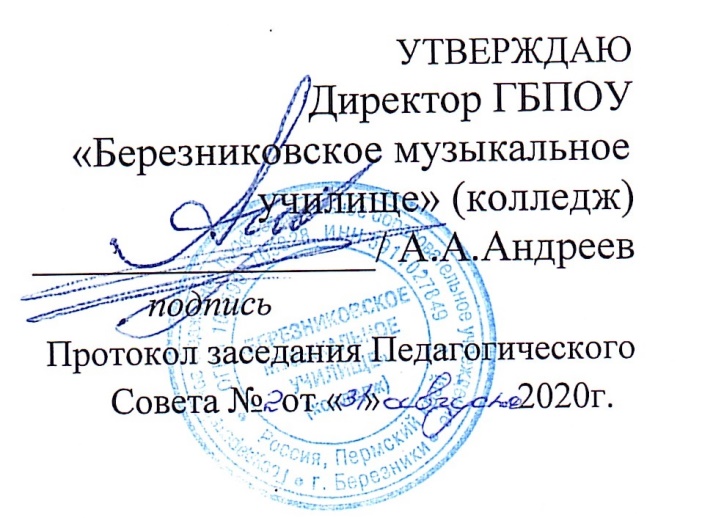 РАБОЧАЯ ПРОГРАММА УЧЕБНОЙ ДИСЦИПЛИНЫ  ОП.01Музыкальная литература (зарубежная, отечественная)по специальности 53.02.07 Теория музыкиБерезники2020 г.              Рабочая программа учебной дисциплины ОП.01 Музыкальная литература (зарубежная, отечественная)  разработана на основе Федерального государственного образовательного стандарта (ФГОС) по специальности среднего профессионального образования (СПО) 53.02.07  «Теория музыки» 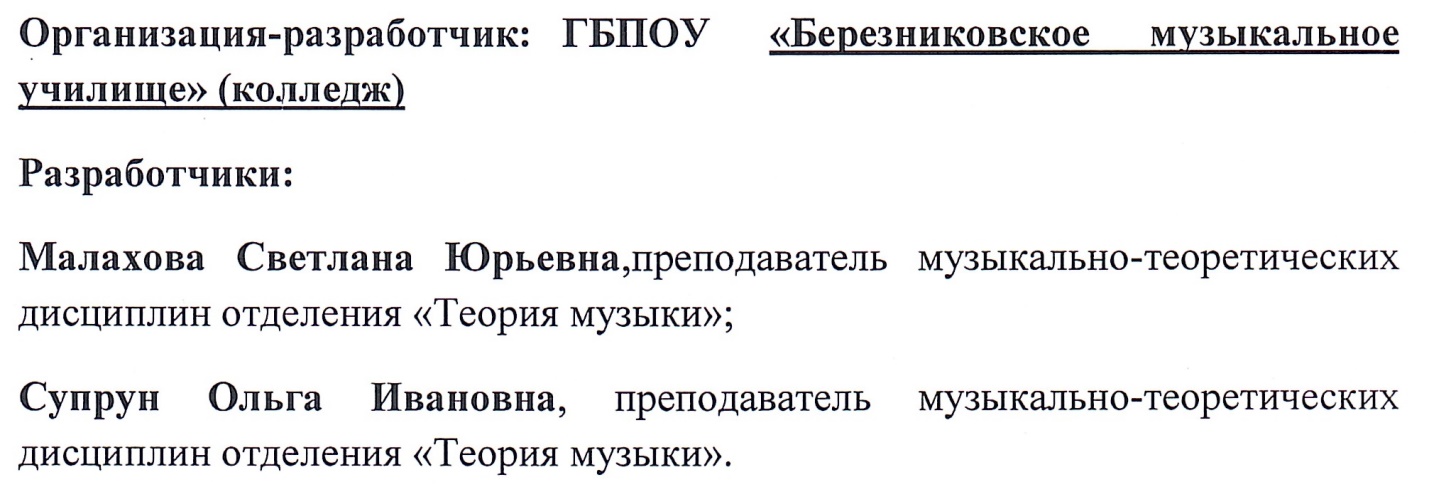 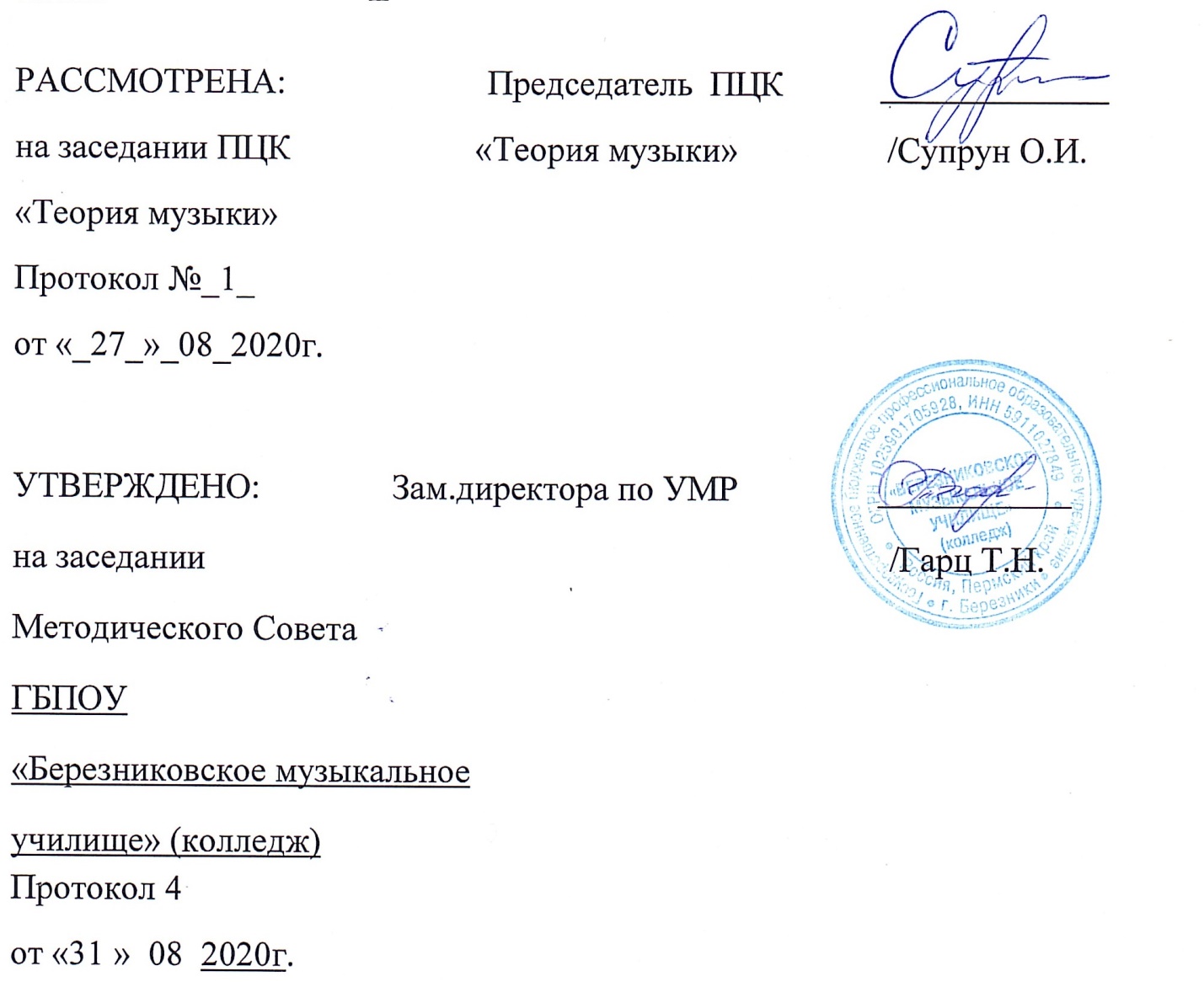 СОДЕРЖАНИЕпаспорт РАБОЧей ПРОГРАММы УЧЕБНОЙ ДИСЦИПЛИНЫОП.01 Музыкальная литература1.1. Область применения программыРабочая программа учебной дисциплины является частью основной профессиональной образовательной программы в соответствии с ФГОС по специальности  СПО 57.03.07 «Теория музыки» (уровень углубленной подготовки) в части освоения профессионального цикла, в составеобщепрофессиональных дисциплин.1.2. Место дисциплины в структуре основной профессиональной образовательной программы:Дисциплина ОП.01 – «Музыкальная литература» относится к общепрофессиональным  дисциплинам (ОП.00) профессионального цикла (П.00)1.3. Цели и задачи дисциплины – требования к результатам освоения дисциплины:В результате освоения дисциплины обучающийся должен уметь:ориентироваться в музыкальных произведениях различных направлений, стилей и жанров;выполнять теоретический и исполнительский анализ музыкального произведения; характеризовать выразительные средства в контексте содержания музыкального произведения; анализировать незнакомое музыкальное произведение по следующим параметрам: стилевые особенности, жанровые черты, особенности формообразования, фактурные, метроритмические, ладовые особенности;выполнять сравнительный анализ различных редакций музыкального произведения;работать со звукозаписывающей аппаратурой;знать:о роли и значении музыкального искусства в системе культуры;основные исторические периоды развития музыкальной культуры, основные направления, стили и жанры; основные этапы развития отечественной и  зарубежной музыки от музыкального искусства древности и античного периода до современного периода, включая музыкальное искусство ХX  – XXI вв.;особенности национальных традиций, фольклорные истоки музыки;творческие биографии крупнейших русских и зарубежных композиторов;программный минимум произведений симфонического, оперного, камерно-вокального, камерно-инструментального и других  жанров музыкального искусства (слуховые представления и нотный текст);теоретические основы музыкального искусства в контексте музыкального произведения: элементы музыкального языка, принципы формообразования, основы гармонического развития, выразительные и формообразующие возможности гармонии1.4. Рекомендуемое количество часов на освоение программы дисциплины:максимальной учебной нагрузки обучающегося 428 часов, в том числе:обязательной аудиторной учебной нагрузки обучающегося  285  часа;самостоятельной работы обучающегося 143 часа.2. СТРУКТУРА И СОДЕРЖАНИЕ УЧЕБНОЙ ДИСЦИПЛИНЫ ОП.01 МУЗЫКАЛЬНАЯ ЛИТЕРАТУРА2.1. Объем учебной дисциплины и виды учебной работы2.2. Тематический план и содержание учебной дисциплины ОП.12  Музыкальная литература3. условия реализации рабочей программы дисциплины Оп.01 МУЗЫКАлЬНАЯ ЛИТЕРАТУРА3.1. Требования к минимальному материально-техническому обеспечениюРеализация программы дисциплины требует наличия учебного кабинета «Музыкальной литературы»; Оборудование учебного кабинета «Музыкальной литературы»:	- комплект учебно-методической документации; 	- музыкальный инструмент – фортепиано; 	- наглядные пособия; учебная доска; 	- столы и стулья; 	- нотная литература.Технические средства обучения: музыкальный центр, CD-  DVD диски.3.2. Информационное обеспечение обученияПеречень рекомендуемых учебных изданий, Интернет-ресурсов, дополнительной литературыОсновные источники по зарубежной музыкальной литературе:Галацкая В.С. Музыкальная литература зарубежных стран. Вып.1, вып.3. – М., 1985; М., 1974Гивенталь И.А., Щукина-Гингольд Л. Д. Музыкальная литература. Вып. 1 (Гендель, Бах), вып. 2 (Глюк, Гайдн, Моцарт). – М., 1986; М., 1984История зарубежной музыки. Вып. 5./ Ред. И.Нестьев. – М., 1988Левик Б.В. Музыкальная литература зарубежных стран. Вып. 2, вып. 4, вып. 5. – М., 1979; М., 1982; М., 1984 Музыка XX века. Очерки.ч.1, кн.2 – М. 1977; ч.2, кн.3 – М. 1980; ч.2,кн.4 – М. 1984Музыкальная литература зарубежных стран. Вып.2/Г.Жданова, И.Молчанова, И.Охалова. Ред. Е.Царёва. – М., 2002Музыкальная литература зарубежных стран. Вып. 6/ Сост. И.Гивенталь, Л.Щукина, Б.Ионин. – М., 2005Музыкальная литература зарубежных стран. Вып. 7/ Сост. И.Гивенталь, Л.Щукина, Б.Ионин. – М., 2005Энтелис Л. Силуэты композитровXXвека. Л., 1975Шнеерсон П. Французская музыка XXвека. М., 1970Ярустовский Б. Очерки по драматургии оперы XXвека. Кн.1- М., 1971Дополнительные источники по зарубежной музыкальнойлитературе:Аберт Г.   В.А. Моцарт. Часть 1, 2, книга 1, 2. – М,. 1990               Альшванг А.А. Людвиг ван Бетховен. – М., 1970                            Амброс А.В. Роберт Шуман. Жизнь и творчество. – М., 1988Барсова И. Симфонии Густава Малера. – М., 1975ВорбсГ.Х.Ф.Мендельсон-Бартольди./ Пер. с нем. – М., 1966Гаал Д.Ш.    Ференц Лист. – М., 1977   Голяховский С. К.Шимановский . М., 1982Гольдшмидт Г. Франц Шуберт. – М., 1960      Данилевич Л.В. ДжакомоПуччини. – М., 1969Друскин М.С. Иоганн Себастьян Бах. – М., 1982                     Друскин М.С. Иоганнес Брамс. – Л., 1988Друскин М.С. История зарубежной музыки. Вып. 4. – М., 1983Житомирский Д., Леонтьева О., Мяло К. Западный музыкальный авангард после второй мировой войны. М., 1989Екимовский В. Оливье Мессиан. М., 1987Ивашкин К. Пендерецкий. М., 1973История зарубежной музыки. Вып. 6./ Ред.В.В.Смирнов. – СПб., 1999Кенигсберг А. Карл-Мария Вебер. – М.-Л., 1965Ковнацкая Л. Бенджамин Бриттен. М., 1974Кокарева Л. ДариусМийо. Жизнь и творчество. М., 1986Конен В.Д. История зарубежной музыки. Вып. 3. – М., 1984Конен В.Д. Клаудио Монтеверди. – М., 1971Конен В.Д. Пути американской музыки. М., 1977Крауклис Г. Симфоничекие поэмы Р.Штрауса. М.,1970Кремлёв Ю.А. Йозеф Гайдн. – М., 1972  Лаул Р. Кризисные черты в мелодическом мышлении Шёнберга/ в кн. Кризис буржуазной культуры и музыки. М., 1972Лаул Р. О творческом методе А. Шёнберга/в кн. Вопросы теории и эстетики музыки. Вып 9. Л., 1969 Левашёва О.Е. Эдвард Григ. – М., 1975Левая Т., Леонтьева О. Пауль Хиндемит. М., 1974Левик Б.В. История зарубежной музыки. Вып. 2. – М., 1980Левик Б.В. Рихард Вагнер. – М., 1978Леонтьева О. Карл Орф. М., 1964Мартынов И.И. Морис Равель. – М., 1979Медведева И. Ф Пуленк. М., 1969Нестьев И. Бела Барток. М., 1969Онеггер А. Я – композитор. М., 1967Павлишин С. Творчество А.Шёнберга:1899 – 1908гг./в кн. Музыка и современность. Вып.6. М.1969Пуленк Ф. Я и мои друзья. Л., 1977Раппопорт Л. Артур Онеггер. М., 1967Розеншильд К.К. История зарубежной музыки. Вып.1. – М.,1978Роллан Р. Георг Фридрих Гендель. – М., 1984Рыцарев С.А. Кристоф Виллибальд Глюк. – М., 1987                Смирнов В. Дебюсси. – Л., 1962                                     Соловцов А.А. Фридерик Шопен. – М., 1956                                       Соловцова Л.А. Джузеппе Верди. – М., 1986 Филенко Г. Французская музыка первой половины XXвека. Л., 1983Холопова В. О композиционных принципах скрипичного концерта А.Берга/в кн. Музыка и современность.Вып.6. М., 1969Холст И. Б.Бриттен. Л., 1968Холопова В. , Холопов Ю. Антон Веберн. Жизнь и творчество. М., 1984Хохловкина А.А. Гектор Берлиоз. – М., 1966                                                 Хохловкина А.А. Жорж Бизе. – М., 1960Черкашина М. «Воццек» А.Берга/в кн. Музыкальный современник. Вып.2. М., 1977Шнеерсон Г. Портреты американских композиторов. М., 1977Элик М. Sprechgezangв «Лунном Пьеро» А.Шёнберга/в кн. Музыка и современность.Вып.7. М., 1971Основные источники по отечественной музыкальной литературе:Русская музыкальная литература. Вып. 1/ Ред. Э.Л.Фрид. – Л., 1983Русская музыкальная литература. Вып. 2/ Ред. Э.Л.Фрид. – Л., 1984Русская музыкальная литература. Вып. 3/ Ред. Э.Л.Фрид. – Л., 1983Русская музыкальная литература. Вып. 4/  Ред. М.К.Михайлов,  Э.Л.Фрид. – Л., 1985Советская музыкальная литература. Вып. 1/ Ред. М.Риттих. – М., 1981Современная отечественная музыкальная литература. Вып. 2./ Ред.-сост. Е.Е.Дурандина. – М., 20076. Тараканов М. Творчество  Родиона Щедрина. – М.,19807. Холопова В., Чигарева Е. Альфред Шнитке. – М.,1990Дополнительные источники по отечественной музыкальной литературе:Бернанд Г.Б. С.И.Танеев. – М., 1983Брянцева В.Н. С.В.Рахманинов. – М., 1976Вершинина Н. Ранние балеты Стравинского. – М., 1976Волков А. Богатырская симфония // Муз.жизнь. 1988. №7Губайдулина С. Об учителях, коллегах и о самой себе. Интервью В.Юзефича// Муз. Академия. – 1994.-№3Дельсон В. Скрябин. Очерк жизни и творчества. – М., 1971Левашова О.Е. М.И.Глинка: в 2 кн. – М., 1987-1988Милка А. Сергей Слонимский. Монографический очерк.- Л: М, 1975Памяти А. Шнитке: Статья // Муз. Академия. – 1999.-№2Пекелис М.С. Александр Сергеевич Даргомыжский и его окружение: В 3 т. – М., 1966, 1983Сохор А. Александр Порфирьевич Бородин: Жизнь, деятельность, музыкальное творчество. – М., Л., 1965ТуманинаН.В. Чайковский. Т.1: Путь к мастерству. – М., 1962 Т.2: Великий мастер – М., 1968Холодковский Вл. Дом в клину. – М., 1975Хубов Г. Мусоргский. – М., 19694. Контроль и оценка результатов освоения Дисциплины ОП.12 МУЗЫКАЛЬНАЯ ЛИТЕРАТУРАКонтрольная оценка результатов освоения дисциплины осуществляется преподавателем в процессе проведения практических занятий, тестирования, а также выполнения обучающимися индивидуальных заданий.Разработчики рабочей программы                                              / Супрун О.И.                                                                                                     ОП.12 Музыкальная литература                                                                                                                                                 /Малахова С.Ю.стр.ПАСПОРТ рабочеЙ ПРОГРАММЫ УЧЕБНОЙ ДИСЦИПЛИНЫ ОП.01 МУЗЫКАЛЬНАЯ ЛИТЕРАТУРА4СТРУКТУРА и содержание УЧЕБНОЙ ДИСЦИПЛИНЫ      ОП.01 МУЗЫКАЛЬНАЯ ЛИТЕРАТУРА5условия реализации рабочей программы учебной дисциплины ОП.01 МУЗЫКАЛЬНАЯ ЛИТЕРАТУРА28Контроль и оценка результатов Освоения учебной дисциплины ОП.01 МУЗЫКАЛЬНАЯ ЛИТЕРАТУРА31Вид учебной работыОбъем часовМаксимальная учебная нагрузка (всего)428Обязательная аудиторная учебная нагрузка (всего) 285в том числе:     Лекционные часы142,7     практические занятия142,3     контрольные работыСамостоятельная работа обучающегося (всего)143в том числе:    -самостоятельная проработка конспектов занятий, учебной литературы, учебных пособий;-подготовка к практическим занятиям с использованием методических рекомендаций преподавателя;-решение практических заданий по отдельным темам дисциплины;-самостоятельное изучение отдельных вопросов (с целью углубления знаний по заданию преподавателя) с последующим выступлением на занятии или оформлением тезисов;-прослушивание и анализ музыкального произведения; -подготовка к различным видам контроля знаний;-разучивание музыкальных фрагментов произведений.Итоговая аттестация по дисциплине в форме  экзаменаИтоговая аттестация по дисциплине в форме  экзаменаНаименование разделов и темНаименование разделов и темСодержание учебного материала, лабораторные и практические работы, самостоятельная работа обучающихся, курсовая работа (проект) (если предусмотрены)Содержание учебного материала, лабораторные и практические работы, самостоятельная работа обучающихся, курсовая работа (проект) (если предусмотрены)Содержание учебного материала, лабораторные и практические работы, самостоятельная работа обучающихся, курсовая работа (проект) (если предусмотрены)Содержание учебного материала, лабораторные и практические работы, самостоятельная работа обучающихся, курсовая работа (проект) (если предусмотрены)Содержание учебного материала, лабораторные и практические работы, самостоятельная работа обучающихся, курсовая работа (проект) (если предусмотрены)Содержание учебного материала, лабораторные и практические работы, самостоятельная работа обучающихся, курсовая работа (проект) (если предусмотрены)Содержание учебного материала, лабораторные и практические работы, самостоятельная работа обучающихся, курсовая работа (проект) (если предусмотрены)Содержание учебного материала, лабораторные и практические работы, самостоятельная работа обучающихся, курсовая работа (проект) (если предусмотрены)Содержание учебного материала, лабораторные и практические работы, самостоятельная работа обучающихся, курсовая работа (проект) (если предусмотрены)Содержание учебного материала, лабораторные и практические работы, самостоятельная работа обучающихся, курсовая работа (проект) (если предусмотрены)Объем часовОбъем часовУровень освоения112222222222334Раздел 1. Зарубежная музыкальная литература XVII – XIX вв.Раздел 1. Зарубежная музыкальная литература XVII – XIX вв.104104Раздел 1. Зарубежная музыкальная литература XVII – XIX вв.Раздел 1. Зарубежная музыкальная литература XVII – XIX вв.Лекционные часыЛекционные часыЛекционные часыЛекционные часыЛекционные часыЛекционные часыЛекционные часыЛекционные часыЛекционные часыЛекционные часы5252Раздел 1. Зарубежная музыкальная литература XVII – XIX вв.Раздел 1. Зарубежная музыкальная литература XVII – XIX вв.Практические занятияПрактические занятияПрактические занятияПрактические занятияПрактические занятияПрактические занятияПрактические занятияПрактические занятияПрактические занятияПрактические занятия5252Раздел 1. Зарубежная музыкальная литература XVII – XIX вв.Раздел 1. Зарубежная музыкальная литература XVII – XIX вв.Самостоятельная работаСамостоятельная работаСамостоятельная работаСамостоятельная работаСамостоятельная работаСамостоятельная работаСамостоятельная работаСамостоятельная работаСамостоятельная работаСамостоятельная работа5252Тема 1.1 Старинная музыкаТема 1.1 Старинная музыкаСодержание учебного материалаСодержание учебного материалаСодержание учебного материалаСодержание учебного материалаСодержание учебного материалаСодержание учебного материалаСодержание учебного материалаСодержание учебного материалаСодержание учебного материалаСодержание учебного материала442Тема 1.1 Старинная музыкаТема 1.1 Старинная музыка111Музыкальное искусство древней Греции и РимаМузыкальное искусство древней Греции и РимаМузыкальное искусство древней Греции и РимаМузыкальное искусство древней Греции и РимаМузыкальное искусство древней Греции и РимаМузыкальное искусство древней Греции и РимаМузыкальное искусство древней Греции и Рима442Тема 1.1 Старинная музыкаТема 1.1 Старинная музыка222Музыкальное искусство эпохи СредневековьяМузыкальное искусство эпохи СредневековьяМузыкальное искусство эпохи СредневековьяМузыкальное искусство эпохи СредневековьяМузыкальное искусство эпохи СредневековьяМузыкальное искусство эпохи СредневековьяМузыкальное искусство эпохи Средневековья442Тема 1.1 Старинная музыкаТема 1.1 Старинная музыка333Музыкальное искусство эпохи ВозрожденияМузыкальное искусство эпохи ВозрожденияМузыкальное искусство эпохи ВозрожденияМузыкальное искусство эпохи ВозрожденияМузыкальное искусство эпохи ВозрожденияМузыкальное искусство эпохи ВозрожденияМузыкальное искусство эпохи Возрождения442Тема 1.1 Старинная музыкаТема 1.1 Старинная музыка444Музыкальное искусство XVII векаМузыкальное искусство XVII векаМузыкальное искусство XVII векаМузыкальное искусство XVII векаМузыкальное искусство XVII векаМузыкальное искусство XVII векаМузыкальное искусство XVII века442Тема 1.1 Старинная музыкаТема 1.1 Старинная музыкаСамостоятельная работа обучающихся: изучение мифа, работа с дополнительной литературойСамостоятельная работа обучающихся: изучение мифа, работа с дополнительной литературойСамостоятельная работа обучающихся: изучение мифа, работа с дополнительной литературойСамостоятельная работа обучающихся: изучение мифа, работа с дополнительной литературойСамостоятельная работа обучающихся: изучение мифа, работа с дополнительной литературойСамостоятельная работа обучающихся: изучение мифа, работа с дополнительной литературойСамостоятельная работа обучающихся: изучение мифа, работа с дополнительной литературойСамостоятельная работа обучающихся: изучение мифа, работа с дополнительной литературойСамостоятельная работа обучающихся: изучение мифа, работа с дополнительной литературойСамостоятельная работа обучающихся: изучение мифа, работа с дополнительной литературой22Тема 1.2И.С.БахТема 1.2И.С.БахСодержание учебного материалаСодержание учебного материалаСодержание учебного материалаСодержание учебного материалаСодержание учебного материалаСодержание учебного материалаСодержание учебного материалаСодержание учебного материалаСодержание учебного материалаСодержание учебного материала662Тема 1.2И.С.БахТема 1.2И.С.Бах111Жизненный и творческий путьЖизненный и творческий путьЖизненный и творческий путьЖизненный и творческий путьЖизненный и творческий путьЖизненный и творческий путьЖизненный и творческий путь662Тема 1.2И.С.БахТема 1.2И.С.Бах222Органное творчество Органное творчество Органное творчество Органное творчество Органное творчество Органное творчество Органное творчество 662Тема 1.2И.С.БахТема 1.2И.С.Бах333Клавирное творчествоКлавирное творчествоКлавирное творчествоКлавирное творчествоКлавирное творчествоКлавирное творчествоКлавирное творчество662Тема 1.2И.С.БахТема 1.2И.С.Бах444Вок.-инструм. творчествоВок.-инструм. творчествоВок.-инструм. творчествоВок.-инструм. творчествоВок.-инструм. творчествоВок.-инструм. творчествоВок.-инструм. творчество662Тема 1.2И.С.БахТема 1.2И.С.БахПрактическая работа: составление плана по данной теме, работа по клавируПрактическая работа: составление плана по данной теме, работа по клавируПрактическая работа: составление плана по данной теме, работа по клавируПрактическая работа: составление плана по данной теме, работа по клавируПрактическая работа: составление плана по данной теме, работа по клавируПрактическая работа: составление плана по данной теме, работа по клавируПрактическая работа: составление плана по данной теме, работа по клавируПрактическая работа: составление плана по данной теме, работа по клавируПрактическая работа: составление плана по данной теме, работа по клавируПрактическая работа: составление плана по данной теме, работа по клавиру662Тема 1.2И.С.БахТема 1.2И.С.БахСамостоятельная работа обучающихся: работа с дополнительной литературойСамостоятельная работа обучающихся: работа с дополнительной литературойСамостоятельная работа обучающихся: работа с дополнительной литературойСамостоятельная работа обучающихся: работа с дополнительной литературойСамостоятельная работа обучающихся: работа с дополнительной литературойСамостоятельная работа обучающихся: работа с дополнительной литературойСамостоятельная работа обучающихся: работа с дополнительной литературойСамостоятельная работа обучающихся: работа с дополнительной литературойСамостоятельная работа обучающихся: работа с дополнительной литературойСамостоятельная работа обучающихся: работа с дополнительной литературой33Тема 1.3 Г.Ф.ГендельТема 1.3 Г.Ф.ГендельСодержание учебного материалаСодержание учебного материалаСодержание учебного материалаСодержание учебного материалаСодержание учебного материалаСодержание учебного материалаСодержание учебного материалаСодержание учебного материалаСодержание учебного материалаСодержание учебного материала442Тема 1.3 Г.Ф.ГендельТема 1.3 Г.Ф.Гендель111Жизненный и творческий путьЖизненный и творческий путьЖизненный и творческий путьЖизненный и творческий путьЖизненный и творческий путьЖизненный и творческий путьЖизненный и творческий путь442Тема 1.3 Г.Ф.ГендельТема 1.3 Г.Ф.Гендель222Ораториальное творчествоОраториальное творчествоОраториальное творчествоОраториальное творчествоОраториальное творчествоОраториальное творчествоОраториальное творчество442Тема 1.3 Г.Ф.ГендельТема 1.3 Г.Ф.ГендельПрактическая работа: составление плана по данной теме, работа по клавируПрактическая работа: составление плана по данной теме, работа по клавируПрактическая работа: составление плана по данной теме, работа по клавируПрактическая работа: составление плана по данной теме, работа по клавируПрактическая работа: составление плана по данной теме, работа по клавируПрактическая работа: составление плана по данной теме, работа по клавируПрактическая работа: составление плана по данной теме, работа по клавируПрактическая работа: составление плана по данной теме, работа по клавируПрактическая работа: составление плана по данной теме, работа по клавируПрактическая работа: составление плана по данной теме, работа по клавиру442Тема 1.3 Г.Ф.ГендельТема 1.3 Г.Ф.ГендельСамостоятельная работа обучающихся: работа с дополнительной литературойСамостоятельная работа обучающихся: работа с дополнительной литературойСамостоятельная работа обучающихся: работа с дополнительной литературойСамостоятельная работа обучающихся: работа с дополнительной литературойСамостоятельная работа обучающихся: работа с дополнительной литературойСамостоятельная работа обучающихся: работа с дополнительной литературойСамостоятельная работа обучающихся: работа с дополнительной литературойСамостоятельная работа обучающихся: работа с дополнительной литературойСамостоятельная работа обучающихся: работа с дополнительной литературойСамостоятельная работа обучающихся: работа с дополнительной литературой22Тема 1.3 Г.Ф.ГендельТема 1.3 Г.Ф.ГендельКонтрольная работа: по темам 1.2, 1.3Контрольная работа: по темам 1.2, 1.3Контрольная работа: по темам 1.2, 1.3Контрольная работа: по темам 1.2, 1.3Контрольная работа: по темам 1.2, 1.3Контрольная работа: по темам 1.2, 1.3Контрольная работа: по темам 1.2, 1.3Контрольная работа: по темам 1.2, 1.3Контрольная работа: по темам 1.2, 1.3Контрольная работа: по темам 1.2, 1.322Тема 1.4 К.В.ГлюкТема 1.4 К.В.ГлюкСодержание учебного материалаСодержание учебного материалаСодержание учебного материалаСодержание учебного материалаСодержание учебного материалаСодержание учебного материалаСодержание учебного материалаСодержание учебного материалаСодержание учебного материалаСодержание учебного материала442Тема 1.4 К.В.ГлюкТема 1.4 К.В.Глюк11111Жизненный и творческий путьЖизненный и творческий путьЖизненный и творческий путьЖизненный и творческий путьЖизненный и творческий путь442Тема 1.4 К.В.ГлюкТема 1.4 К.В.Глюк22222Оперное творчествоОперное творчествоОперное творчествоОперное творчествоОперное творчество442Тема 1.4 К.В.ГлюкТема 1.4 К.В.ГлюкПрактическая работа: составление плана по данной теме, работа по клавируПрактическая работа: составление плана по данной теме, работа по клавируПрактическая работа: составление плана по данной теме, работа по клавируПрактическая работа: составление плана по данной теме, работа по клавируПрактическая работа: составление плана по данной теме, работа по клавируПрактическая работа: составление плана по данной теме, работа по клавируПрактическая работа: составление плана по данной теме, работа по клавируПрактическая работа: составление плана по данной теме, работа по клавируПрактическая работа: составление плана по данной теме, работа по клавируПрактическая работа: составление плана по данной теме, работа по клавиру442Тема 1.4 К.В.ГлюкТема 1.4 К.В.ГлюкСамостоятельная работа обучающихся: работа с дополнительной литературойСамостоятельная работа обучающихся: работа с дополнительной литературойСамостоятельная работа обучающихся: работа с дополнительной литературойСамостоятельная работа обучающихся: работа с дополнительной литературойСамостоятельная работа обучающихся: работа с дополнительной литературойСамостоятельная работа обучающихся: работа с дополнительной литературойСамостоятельная работа обучающихся: работа с дополнительной литературойСамостоятельная работа обучающихся: работа с дополнительной литературойСамостоятельная работа обучающихся: работа с дополнительной литературойСамостоятельная работа обучающихся: работа с дополнительной литературой22Тема 1.5Й.ГайднТема 1.5Й.ГайднСодержание учебного материалаСодержание учебного материалаСодержание учебного материалаСодержание учебного материалаСодержание учебного материалаСодержание учебного материалаСодержание учебного материалаСодержание учебного материалаСодержание учебного материалаСодержание учебного материала442Тема 1.5Й.ГайднТема 1.5Й.Гайдн11111Жизненный и творческий путьЖизненный и творческий путьЖизненный и творческий путьЖизненный и творческий путьЖизненный и творческий путь442Тема 1.5Й.ГайднТема 1.5Й.Гайдн22222Симфоническое творчествоСимфоническое творчествоСимфоническое творчествоСимфоническое творчествоСимфоническое творчество442Тема 1.5Й.ГайднТема 1.5Й.Гайдн33333Ораториальное творчествоОраториальное творчествоОраториальное творчествоОраториальное творчествоОраториальное творчество442Тема 1.5Й.ГайднТема 1.5Й.ГайднПрактическая работа: составление плана по данной теме, работа по клавиру и партитуреПрактическая работа: составление плана по данной теме, работа по клавиру и партитуреПрактическая работа: составление плана по данной теме, работа по клавиру и партитуреПрактическая работа: составление плана по данной теме, работа по клавиру и партитуреПрактическая работа: составление плана по данной теме, работа по клавиру и партитуреПрактическая работа: составление плана по данной теме, работа по клавиру и партитуреПрактическая работа: составление плана по данной теме, работа по клавиру и партитуреПрактическая работа: составление плана по данной теме, работа по клавиру и партитуреПрактическая работа: составление плана по данной теме, работа по клавиру и партитуреПрактическая работа: составление плана по данной теме, работа по клавиру и партитуре442Тема 1.5Й.ГайднТема 1.5Й.ГайднСамостоятельная работа обучающихся: работа с дополнительной литературойСамостоятельная работа обучающихся: работа с дополнительной литературойСамостоятельная работа обучающихся: работа с дополнительной литературойСамостоятельная работа обучающихся: работа с дополнительной литературойСамостоятельная работа обучающихся: работа с дополнительной литературойСамостоятельная работа обучающихся: работа с дополнительной литературойСамостоятельная работа обучающихся: работа с дополнительной литературойСамостоятельная работа обучающихся: работа с дополнительной литературойСамостоятельная работа обучающихся: работа с дополнительной литературойСамостоятельная работа обучающихся: работа с дополнительной литературой22Тема 1.6В.А.МоцартТема 1.6В.А.МоцартСодержание учебного материалаСодержание учебного материалаСодержание учебного материалаСодержание учебного материалаСодержание учебного материалаСодержание учебного материалаСодержание учебного материалаСодержание учебного материалаСодержание учебного материалаСодержание учебного материала882Тема 1.6В.А.МоцартТема 1.6В.А.Моцарт111Жизненный и творческий путьЖизненный и творческий путьЖизненный и творческий путьЖизненный и творческий путьЖизненный и творческий путьЖизненный и творческий путьЖизненный и творческий путь882Тема 1.6В.А.МоцартТема 1.6В.А.Моцарт222Оперное творчествоОперное творчествоОперное творчествоОперное творчествоОперное творчествоОперное творчествоОперное творчество882Тема 1.6В.А.МоцартТема 1.6В.А.Моцарт333Симфоническое творчествоСимфоническое творчествоСимфоническое творчествоСимфоническое творчествоСимфоническое творчествоСимфоническое творчествоСимфоническое творчество882Тема 1.6В.А.МоцартТема 1.6В.А.Моцарт444Клавирное творчествоКлавирное творчествоКлавирное творчествоКлавирное творчествоКлавирное творчествоКлавирное творчествоКлавирное творчество882Тема 1.6В.А.МоцартТема 1.6В.А.Моцарт555Вок.-инструм. творчествоВок.-инструм. творчествоВок.-инструм. творчествоВок.-инструм. творчествоВок.-инструм. творчествоВок.-инструм. творчествоВок.-инструм. творчество882Тема 1.6В.А.МоцартТема 1.6В.А.МоцартПрактическая работа: составление плана по данной теме, работа по клавируПрактическая работа: составление плана по данной теме, работа по клавируПрактическая работа: составление плана по данной теме, работа по клавируПрактическая работа: составление плана по данной теме, работа по клавируПрактическая работа: составление плана по данной теме, работа по клавируПрактическая работа: составление плана по данной теме, работа по клавируПрактическая работа: составление плана по данной теме, работа по клавируПрактическая работа: составление плана по данной теме, работа по клавируПрактическая работа: составление плана по данной теме, работа по клавируПрактическая работа: составление плана по данной теме, работа по клавиру882Тема 1.6В.А.МоцартТема 1.6В.А.МоцартСамостоятельная работа обучающихся: работа с дополнительной литературойСамостоятельная работа обучающихся: работа с дополнительной литературойСамостоятельная работа обучающихся: работа с дополнительной литературойСамостоятельная работа обучающихся: работа с дополнительной литературойСамостоятельная работа обучающихся: работа с дополнительной литературойСамостоятельная работа обучающихся: работа с дополнительной литературойСамостоятельная работа обучающихся: работа с дополнительной литературойСамостоятельная работа обучающихся: работа с дополнительной литературойСамостоятельная работа обучающихся: работа с дополнительной литературойСамостоятельная работа обучающихся: работа с дополнительной литературой55Тема 1.6В.А.МоцартТема 1.6В.А.МоцартПромежуточная аттестация: итоговая семестровая оценка, 1-й семестрПромежуточная аттестация: итоговая семестровая оценка, 1-й семестрПромежуточная аттестация: итоговая семестровая оценка, 1-й семестрПромежуточная аттестация: итоговая семестровая оценка, 1-й семестрПромежуточная аттестация: итоговая семестровая оценка, 1-й семестрПромежуточная аттестация: итоговая семестровая оценка, 1-й семестрПромежуточная аттестация: итоговая семестровая оценка, 1-й семестрПромежуточная аттестация: итоговая семестровая оценка, 1-й семестрПромежуточная аттестация: итоговая семестровая оценка, 1-й семестрПромежуточная аттестация: итоговая семестровая оценка, 1-й семестрТема 1.7Л.БетховенТема 1.7Л.БетховенСодержание учебного материалаСодержание учебного материалаСодержание учебного материалаСодержание учебного материалаСодержание учебного материалаСодержание учебного материалаСодержание учебного материалаСодержание учебного материалаСодержание учебного материалаСодержание учебного материала442Тема 1.7Л.БетховенТема 1.7Л.Бетховен111Жизненный и творческий путьЖизненный и творческий путьЖизненный и творческий путьЖизненный и творческий путьЖизненный и творческий путьЖизненный и творческий путьЖизненный и творческий путь442Тема 1.7Л.БетховенТема 1.7Л.Бетховен222Фортепианные сонатыФортепианные сонатыФортепианные сонатыФортепианные сонатыФортепианные сонатыФортепианные сонатыФортепианные сонаты442Тема 1.7Л.БетховенТема 1.7Л.Бетховен333Симфоническое творчествоСимфоническое творчествоСимфоническое творчествоСимфоническое творчествоСимфоническое творчествоСимфоническое творчествоСимфоническое творчество442Тема 1.7Л.БетховенТема 1.7Л.БетховенПрактическая работа: составление плана по данной теме, работа по клавируПрактическая работа: составление плана по данной теме, работа по клавируПрактическая работа: составление плана по данной теме, работа по клавируПрактическая работа: составление плана по данной теме, работа по клавируПрактическая работа: составление плана по данной теме, работа по клавируПрактическая работа: составление плана по данной теме, работа по клавируПрактическая работа: составление плана по данной теме, работа по клавируПрактическая работа: составление плана по данной теме, работа по клавируПрактическая работа: составление плана по данной теме, работа по клавируПрактическая работа: составление плана по данной теме, работа по клавиру442Тема 1.7Л.БетховенТема 1.7Л.БетховенСамостоятельная работа обучающихся: работа с дополнительной литературойСамостоятельная работа обучающихся: работа с дополнительной литературойСамостоятельная работа обучающихся: работа с дополнительной литературойСамостоятельная работа обучающихся: работа с дополнительной литературойСамостоятельная работа обучающихся: работа с дополнительной литературойСамостоятельная работа обучающихся: работа с дополнительной литературойСамостоятельная работа обучающихся: работа с дополнительной литературойСамостоятельная работа обучающихся: работа с дополнительной литературойСамостоятельная работа обучающихся: работа с дополнительной литературойСамостоятельная работа обучающихся: работа с дополнительной литературой22Тема 1.8РомантизмТема 1.8РомантизмСодержание учебного материалаСодержание учебного материалаСодержание учебного материалаСодержание учебного материалаСодержание учебного материалаСодержание учебного материалаСодержание учебного материалаСодержание учебного материалаСодержание учебного материалаСодержание учебного материала222Тема 1.8РомантизмТема 1.8Романтизм111Романтизм в музыкальном искусствеРомантизм в музыкальном искусствеРомантизм в музыкальном искусствеРомантизм в музыкальном искусствеРомантизм в музыкальном искусствеРомантизм в музыкальном искусствеРомантизм в музыкальном искусстве222Тема 1.8РомантизмТема 1.8РомантизмСамостоятельная работа обучающихся: работа с дополнительной литературойСамостоятельная работа обучающихся: работа с дополнительной литературойСамостоятельная работа обучающихся: работа с дополнительной литературойСамостоятельная работа обучающихся: работа с дополнительной литературойСамостоятельная работа обучающихся: работа с дополнительной литературойСамостоятельная работа обучающихся: работа с дополнительной литературойСамостоятельная работа обучающихся: работа с дополнительной литературойСамостоятельная работа обучающихся: работа с дополнительной литературойСамостоятельная работа обучающихся: работа с дополнительной литературойСамостоятельная работа обучающихся: работа с дополнительной литературой11Тема 1.9К.М.ВеберТема 1.9К.М.ВеберСодержание учебного материалаСодержание учебного материалаСодержание учебного материалаСодержание учебного материалаСодержание учебного материалаСодержание учебного материалаСодержание учебного материалаСодержание учебного материалаСодержание учебного материалаСодержание учебного материала222Тема 1.9К.М.ВеберТема 1.9К.М.Вебер111Жизненный и творческий путьЖизненный и творческий путьЖизненный и творческий путьЖизненный и творческий путьЖизненный и творческий путьЖизненный и творческий путьЖизненный и творческий путь222Тема 1.9К.М.ВеберТема 1.9К.М.Вебер222Оперное творчествоОперное творчествоОперное творчествоОперное творчествоОперное творчествоОперное творчествоОперное творчество222Тема 1.9К.М.ВеберТема 1.9К.М.ВеберПрактическая работа: составление плана по данной теме, работа по клавируПрактическая работа: составление плана по данной теме, работа по клавируПрактическая работа: составление плана по данной теме, работа по клавируПрактическая работа: составление плана по данной теме, работа по клавируПрактическая работа: составление плана по данной теме, работа по клавируПрактическая работа: составление плана по данной теме, работа по клавируПрактическая работа: составление плана по данной теме, работа по клавируПрактическая работа: составление плана по данной теме, работа по клавируПрактическая работа: составление плана по данной теме, работа по клавируПрактическая работа: составление плана по данной теме, работа по клавиру222Тема 1.9К.М.ВеберТема 1.9К.М.ВеберСамостоятельная работа обучающихся: работа с дополнительной литературойСамостоятельная работа обучающихся: работа с дополнительной литературойСамостоятельная работа обучающихся: работа с дополнительной литературойСамостоятельная работа обучающихся: работа с дополнительной литературойСамостоятельная работа обучающихся: работа с дополнительной литературойСамостоятельная работа обучающихся: работа с дополнительной литературойСамостоятельная работа обучающихся: работа с дополнительной литературойСамостоятельная работа обучающихся: работа с дополнительной литературойСамостоятельная работа обучающихся: работа с дополнительной литературойСамостоятельная работа обучающихся: работа с дополнительной литературой11Тема 1.10Дж.РоссиниТема 1.10Дж.РоссиниСодержание учебного материалаСодержание учебного материалаСодержание учебного материалаСодержание учебного материалаСодержание учебного материалаСодержание учебного материалаСодержание учебного материалаСодержание учебного материалаСодержание учебного материалаСодержание учебного материала442Тема 1.10Дж.РоссиниТема 1.10Дж.Россини  1       Жизненный и творческий путь  1       Жизненный и творческий путь  1       Жизненный и творческий путь  1       Жизненный и творческий путь  1       Жизненный и творческий путь  1       Жизненный и творческий путь  1       Жизненный и творческий путь  1       Жизненный и творческий путь  1       Жизненный и творческий путь  1       Жизненный и творческий путь442Тема 1.10Дж.РоссиниТема 1.10Дж.Россини  2       Оперное творчество  2       Оперное творчество  2       Оперное творчество  2       Оперное творчество  2       Оперное творчество  2       Оперное творчество  2       Оперное творчество  2       Оперное творчество  2       Оперное творчество  2       Оперное творчество442Тема 1.10Дж.РоссиниТема 1.10Дж.РоссиниПрактическая работа: составление плана по данной теме, работа по клавируПрактическая работа: составление плана по данной теме, работа по клавируПрактическая работа: составление плана по данной теме, работа по клавируПрактическая работа: составление плана по данной теме, работа по клавируПрактическая работа: составление плана по данной теме, работа по клавируПрактическая работа: составление плана по данной теме, работа по клавируПрактическая работа: составление плана по данной теме, работа по клавируПрактическая работа: составление плана по данной теме, работа по клавируПрактическая работа: составление плана по данной теме, работа по клавируПрактическая работа: составление плана по данной теме, работа по клавиру442Тема 1.10Дж.РоссиниТема 1.10Дж.РоссиниСамостоятельная работа обучающихся: работа с дополнительной литературойСамостоятельная работа обучающихся: работа с дополнительной литературойСамостоятельная работа обучающихся: работа с дополнительной литературойСамостоятельная работа обучающихся: работа с дополнительной литературойСамостоятельная работа обучающихся: работа с дополнительной литературойСамостоятельная работа обучающихся: работа с дополнительной литературойСамостоятельная работа обучающихся: работа с дополнительной литературойСамостоятельная работа обучающихся: работа с дополнительной литературойСамостоятельная работа обучающихся: работа с дополнительной литературойСамостоятельная работа обучающихся: работа с дополнительной литературой22Тема 1.11Ф.ШубертТема 1.11Ф.ШубертСодержание учебного материалаСодержание учебного материалаСодержание учебного материалаСодержание учебного материалаСодержание учебного материалаСодержание учебного материалаСодержание учебного материалаСодержание учебного материалаСодержание учебного материалаСодержание учебного материала442Тема 1.11Ф.ШубертТема 1.11Ф.Шуберт111Жизненный и творческий путьЖизненный и творческий путьЖизненный и творческий путьЖизненный и творческий путьЖизненный и творческий путьЖизненный и творческий путьЖизненный и творческий путь442Тема 1.11Ф.ШубертТема 1.11Ф.Шуберт222Вокальное творчествоВокальное творчествоВокальное творчествоВокальное творчествоВокальное творчествоВокальное творчествоВокальное творчество442Тема 1.11Ф.ШубертТема 1.11Ф.Шуберт333Инструментальное творчествоИнструментальное творчествоИнструментальное творчествоИнструментальное творчествоИнструментальное творчествоИнструментальное творчествоИнструментальное творчество442Тема 1.11Ф.ШубертТема 1.11Ф.ШубертПрактическая работа: составление плана по данной теме, работа по клавиру и партитуреПрактическая работа: составление плана по данной теме, работа по клавиру и партитуреПрактическая работа: составление плана по данной теме, работа по клавиру и партитуреПрактическая работа: составление плана по данной теме, работа по клавиру и партитуреПрактическая работа: составление плана по данной теме, работа по клавиру и партитуреПрактическая работа: составление плана по данной теме, работа по клавиру и партитуреПрактическая работа: составление плана по данной теме, работа по клавиру и партитуреПрактическая работа: составление плана по данной теме, работа по клавиру и партитуреПрактическая работа: составление плана по данной теме, работа по клавиру и партитуреПрактическая работа: составление плана по данной теме, работа по клавиру и партитуре442Тема 1.11Ф.ШубертТема 1.11Ф.ШубертСамостоятельная работа обучающихся: работа с дополнительной литературойСамостоятельная работа обучающихся: работа с дополнительной литературойСамостоятельная работа обучающихся: работа с дополнительной литературойСамостоятельная работа обучающихся: работа с дополнительной литературойСамостоятельная работа обучающихся: работа с дополнительной литературойСамостоятельная работа обучающихся: работа с дополнительной литературойСамостоятельная работа обучающихся: работа с дополнительной литературойСамостоятельная работа обучающихся: работа с дополнительной литературойСамостоятельная работа обучающихся: работа с дополнительной литературойСамостоятельная работа обучающихся: работа с дополнительной литературой22Тема 1.12Ф.Мендельсон-БартольдиТема 1.12Ф.Мендельсон-БартольдиСодержание учебного материалаСодержание учебного материалаСодержание учебного материалаСодержание учебного материалаСодержание учебного материалаСодержание учебного материалаСодержание учебного материалаСодержание учебного материалаСодержание учебного материалаСодержание учебного материала442Тема 1.12Ф.Мендельсон-БартольдиТема 1.12Ф.Мендельсон-Бартольди111Жизненный и творческий путьЖизненный и творческий путьЖизненный и творческий путьЖизненный и творческий путьЖизненный и творческий путьЖизненный и творческий путьЖизненный и творческий путь442Тема 1.12Ф.Мендельсон-БартольдиТема 1.12Ф.Мендельсон-Бартольди222Фортепианное творчествоФортепианное творчествоФортепианное творчествоФортепианное творчествоФортепианное творчествоФортепианное творчествоФортепианное творчество442Тема 1.12Ф.Мендельсон-БартольдиТема 1.12Ф.Мендельсон-Бартольди333Симфоническое творчествоСимфоническое творчествоСимфоническое творчествоСимфоническое творчествоСимфоническое творчествоСимфоническое творчествоСимфоническое творчество442Тема 1.12Ф.Мендельсон-БартольдиТема 1.12Ф.Мендельсон-БартольдиПрактическая работа: составление плана по данной теме, работа по клавируПрактическая работа: составление плана по данной теме, работа по клавируПрактическая работа: составление плана по данной теме, работа по клавируПрактическая работа: составление плана по данной теме, работа по клавируПрактическая работа: составление плана по данной теме, работа по клавируПрактическая работа: составление плана по данной теме, работа по клавируПрактическая работа: составление плана по данной теме, работа по клавируПрактическая работа: составление плана по данной теме, работа по клавируПрактическая работа: составление плана по данной теме, работа по клавируПрактическая работа: составление плана по данной теме, работа по клавиру442Тема 1.12Ф.Мендельсон-БартольдиТема 1.12Ф.Мендельсон-БартольдиСамостоятельная работа обучающихся: работа с дополнительной литературойСамостоятельная работа обучающихся: работа с дополнительной литературойСамостоятельная работа обучающихся: работа с дополнительной литературойСамостоятельная работа обучающихся: работа с дополнительной литературойСамостоятельная работа обучающихся: работа с дополнительной литературойСамостоятельная работа обучающихся: работа с дополнительной литературойСамостоятельная работа обучающихся: работа с дополнительной литературойСамостоятельная работа обучающихся: работа с дополнительной литературойСамостоятельная работа обучающихся: работа с дополнительной литературойСамостоятельная работа обучающихся: работа с дополнительной литературой22Тема 1.13Р.ШуманТема 1.13Р.ШуманСодержание учебного материалаСодержание учебного материалаСодержание учебного материалаСодержание учебного материалаСодержание учебного материалаСодержание учебного материалаСодержание учебного материалаСодержание учебного материалаСодержание учебного материалаСодержание учебного материала442Тема 1.13Р.ШуманТема 1.13Р.Шуман111Жизненный и творческий путьЖизненный и творческий путьЖизненный и творческий путьЖизненный и творческий путьЖизненный и творческий путьЖизненный и творческий путьЖизненный и творческий путь442Тема 1.13Р.ШуманТема 1.13Р.Шуман222Фортепианное творчествоФортепианное творчествоФортепианное творчествоФортепианное творчествоФортепианное творчествоФортепианное творчествоФортепианное творчество442Тема 1.13Р.ШуманТема 1.13Р.Шуман333Вокальное творчествоВокальное творчествоВокальное творчествоВокальное творчествоВокальное творчествоВокальное творчествоВокальное творчество442Тема 1.13Р.ШуманТема 1.13Р.ШуманПрактическая работа: составление плана по данной теме, работа с нотными изданиямиПрактическая работа: составление плана по данной теме, работа с нотными изданиямиПрактическая работа: составление плана по данной теме, работа с нотными изданиямиПрактическая работа: составление плана по данной теме, работа с нотными изданиямиПрактическая работа: составление плана по данной теме, работа с нотными изданиямиПрактическая работа: составление плана по данной теме, работа с нотными изданиямиПрактическая работа: составление плана по данной теме, работа с нотными изданиямиПрактическая работа: составление плана по данной теме, работа с нотными изданиямиПрактическая работа: составление плана по данной теме, работа с нотными изданиямиПрактическая работа: составление плана по данной теме, работа с нотными изданиями442Тема 1.13Р.ШуманТема 1.13Р.ШуманСамостоятельная работа обучающихся: работа с дополнительной литературойСамостоятельная работа обучающихся: работа с дополнительной литературойСамостоятельная работа обучающихся: работа с дополнительной литературойСамостоятельная работа обучающихся: работа с дополнительной литературойСамостоятельная работа обучающихся: работа с дополнительной литературойСамостоятельная работа обучающихся: работа с дополнительной литературойСамостоятельная работа обучающихся: работа с дополнительной литературойСамостоятельная работа обучающихся: работа с дополнительной литературойСамостоятельная работа обучающихся: работа с дополнительной литературойСамостоятельная работа обучающихся: работа с дополнительной литературой22Тема 1.14Ф.ШопенТема 1.14Ф.ШопенСодержание учебного материалаСодержание учебного материалаСодержание учебного материалаСодержание учебного материалаСодержание учебного материалаСодержание учебного материалаСодержание учебного материалаСодержание учебного материалаСодержание учебного материалаСодержание учебного материала442Тема 1.14Ф.ШопенТема 1.14Ф.Шопен111Жизненный и творческий путьЖизненный и творческий путьЖизненный и творческий путьЖизненный и творческий путьЖизненный и творческий путьЖизненный и творческий путьЖизненный и творческий путь442Тема 1.14Ф.ШопенТема 1.14Ф.Шопен222Фортепианное творчествоФортепианное творчествоФортепианное творчествоФортепианное творчествоФортепианное творчествоФортепианное творчествоФортепианное творчество442Тема 1.14Ф.ШопенТема 1.14Ф.ШопенПрактическая работа: составление плана по данной теме, работа с нотными изданиямиПрактическая работа: составление плана по данной теме, работа с нотными изданиямиПрактическая работа: составление плана по данной теме, работа с нотными изданиямиПрактическая работа: составление плана по данной теме, работа с нотными изданиямиПрактическая работа: составление плана по данной теме, работа с нотными изданиямиПрактическая работа: составление плана по данной теме, работа с нотными изданиямиПрактическая работа: составление плана по данной теме, работа с нотными изданиямиПрактическая работа: составление плана по данной теме, работа с нотными изданиямиПрактическая работа: составление плана по данной теме, работа с нотными изданиямиПрактическая работа: составление плана по данной теме, работа с нотными изданиями442Тема 1.14Ф.ШопенТема 1.14Ф.ШопенСамостоятельная работа обучающихся: работа с дополнительной литературойСамостоятельная работа обучающихся: работа с дополнительной литературойСамостоятельная работа обучающихся: работа с дополнительной литературойСамостоятельная работа обучающихся: работа с дополнительной литературойСамостоятельная работа обучающихся: работа с дополнительной литературойСамостоятельная работа обучающихся: работа с дополнительной литературойСамостоятельная работа обучающихся: работа с дополнительной литературойСамостоятельная работа обучающихся: работа с дополнительной литературойСамостоятельная работа обучающихся: работа с дополнительной литературойСамостоятельная работа обучающихся: работа с дополнительной литературой22Тема 1.15Г.БерлиозТема 1.15Г.БерлиозСодержание учебного материалаСодержание учебного материалаСодержание учебного материалаСодержание учебного материалаСодержание учебного материалаСодержание учебного материалаСодержание учебного материалаСодержание учебного материалаСодержание учебного материалаСодержание учебного материала222Тема 1.15Г.БерлиозТема 1.15Г.Берлиоз111Жизненный и творческий путьЖизненный и творческий путьЖизненный и творческий путьЖизненный и творческий путьЖизненный и творческий путьЖизненный и творческий путьЖизненный и творческий путь222Тема 1.15Г.БерлиозТема 1.15Г.Берлиоз222Симфоническое творчествоСимфоническое творчествоСимфоническое творчествоСимфоническое творчествоСимфоническое творчествоСимфоническое творчествоСимфоническое творчество222Тема 1.15Г.БерлиозТема 1.15Г.БерлиозПрактическая работа: составление плана по данной теме, работа по клавируПрактическая работа: составление плана по данной теме, работа по клавируПрактическая работа: составление плана по данной теме, работа по клавируПрактическая работа: составление плана по данной теме, работа по клавируПрактическая работа: составление плана по данной теме, работа по клавируПрактическая работа: составление плана по данной теме, работа по клавируПрактическая работа: составление плана по данной теме, работа по клавируПрактическая работа: составление плана по данной теме, работа по клавируПрактическая работа: составление плана по данной теме, работа по клавируПрактическая работа: составление плана по данной теме, работа по клавиру222Тема 1.15Г.БерлиозТема 1.15Г.БерлиозСамостоятельная работа обучающихся: работа с дополнительной литературойСамостоятельная работа обучающихся: работа с дополнительной литературойСамостоятельная работа обучающихся: работа с дополнительной литературойСамостоятельная работа обучающихся: работа с дополнительной литературойСамостоятельная работа обучающихся: работа с дополнительной литературойСамостоятельная работа обучающихся: работа с дополнительной литературойСамостоятельная работа обучающихся: работа с дополнительной литературойСамостоятельная работа обучающихся: работа с дополнительной литературойСамостоятельная работа обучающихся: работа с дополнительной литературойСамостоятельная работа обучающихся: работа с дополнительной литературой22Тема 1.15Г.БерлиозТема 1.15Г.БерлиозКонтрольная работа: по темам 1.13, 1.14, 1.15Контрольная работа: по темам 1.13, 1.14, 1.15Контрольная работа: по темам 1.13, 1.14, 1.15Контрольная работа: по темам 1.13, 1.14, 1.15Контрольная работа: по темам 1.13, 1.14, 1.15Контрольная работа: по темам 1.13, 1.14, 1.15Контрольная работа: по темам 1.13, 1.14, 1.15Контрольная работа: по темам 1.13, 1.14, 1.15Контрольная работа: по темам 1.13, 1.14, 1.15Контрольная работа: по темам 1.13, 1.14, 1.1522Тема 1.16Ф.ЛистТема 1.16Ф.ЛистСодержание учебного материалаСодержание учебного материалаСодержание учебного материалаСодержание учебного материалаСодержание учебного материалаСодержание учебного материалаСодержание учебного материалаСодержание учебного материалаСодержание учебного материалаСодержание учебного материала442Тема 1.16Ф.ЛистТема 1.16Ф.Лист111Жизненный и творческий путьЖизненный и творческий путьЖизненный и творческий путьЖизненный и творческий путьЖизненный и творческий путьЖизненный и творческий путьЖизненный и творческий путь442Тема 1.16Ф.ЛистТема 1.16Ф.Лист222Фортепианное творчествоФортепианное творчествоФортепианное творчествоФортепианное творчествоФортепианное творчествоФортепианное творчествоФортепианное творчество442Тема 1.16Ф.ЛистТема 1.16Ф.Лист333Симфоническое творчествоСимфоническое творчествоСимфоническое творчествоСимфоническое творчествоСимфоническое творчествоСимфоническое творчествоСимфоническое творчество442Тема 1.16Ф.ЛистТема 1.16Ф.ЛистПрактическая работа: составление плана по данной теме, работа по клавируПрактическая работа: составление плана по данной теме, работа по клавируПрактическая работа: составление плана по данной теме, работа по клавируПрактическая работа: составление плана по данной теме, работа по клавируПрактическая работа: составление плана по данной теме, работа по клавируПрактическая работа: составление плана по данной теме, работа по клавируПрактическая работа: составление плана по данной теме, работа по клавируПрактическая работа: составление плана по данной теме, работа по клавируПрактическая работа: составление плана по данной теме, работа по клавируПрактическая работа: составление плана по данной теме, работа по клавиру442Тема 1.16Ф.ЛистТема 1.16Ф.ЛистСамостоятельная работа обучающихся: работа с дополнительной литературойСамостоятельная работа обучающихся: работа с дополнительной литературойСамостоятельная работа обучающихся: работа с дополнительной литературойСамостоятельная работа обучающихся: работа с дополнительной литературойСамостоятельная работа обучающихся: работа с дополнительной литературойСамостоятельная работа обучающихся: работа с дополнительной литературойСамостоятельная работа обучающихся: работа с дополнительной литературойСамостоятельная работа обучающихся: работа с дополнительной литературойСамостоятельная работа обучающихся: работа с дополнительной литературойСамостоятельная работа обучающихся: работа с дополнительной литературой22Тема 1.17Р.ВагнерТема 1.17Р.ВагнерСодержание учебного материалаСодержание учебного материалаСодержание учебного материалаСодержание учебного материалаСодержание учебного материалаСодержание учебного материалаСодержание учебного материалаСодержание учебного материалаСодержание учебного материалаСодержание учебного материала442Тема 1.17Р.ВагнерТема 1.17Р.Вагнер111Жизненный и творческий путьЖизненный и творческий путьЖизненный и творческий путьЖизненный и творческий путьЖизненный и творческий путьЖизненный и творческий путьЖизненный и творческий путь442Тема 1.17Р.ВагнерТема 1.17Р.Вагнер222Оперное творчествоОперное творчествоОперное творчествоОперное творчествоОперное творчествоОперное творчествоОперное творчество442Тема 1.17Р.ВагнерТема 1.17Р.ВагнерПрактическая работа: составление плана по данной теме, работа по клавируПрактическая работа: составление плана по данной теме, работа по клавируПрактическая работа: составление плана по данной теме, работа по клавируПрактическая работа: составление плана по данной теме, работа по клавируПрактическая работа: составление плана по данной теме, работа по клавируПрактическая работа: составление плана по данной теме, работа по клавируПрактическая работа: составление плана по данной теме, работа по клавируПрактическая работа: составление плана по данной теме, работа по клавируПрактическая работа: составление плана по данной теме, работа по клавируПрактическая работа: составление плана по данной теме, работа по клавиру442Тема 1.17Р.ВагнерТема 1.17Р.ВагнерСамостоятельная работа обучающихся: работа с дополнительной литературойСамостоятельная работа обучающихся: работа с дополнительной литературойСамостоятельная работа обучающихся: работа с дополнительной литературойСамостоятельная работа обучающихся: работа с дополнительной литературойСамостоятельная работа обучающихся: работа с дополнительной литературойСамостоятельная работа обучающихся: работа с дополнительной литературойСамостоятельная работа обучающихся: работа с дополнительной литературойСамостоятельная работа обучающихся: работа с дополнительной литературойСамостоятельная работа обучающихся: работа с дополнительной литературойСамостоятельная работа обучающихся: работа с дополнительной литературой22Тема 1.17Р.ВагнерТема 1.17Р.ВагнерПромежуточная аттестация: экзамен, 2-й семестрПромежуточная аттестация: экзамен, 2-й семестрПромежуточная аттестация: экзамен, 2-й семестрПромежуточная аттестация: экзамен, 2-й семестрПромежуточная аттестация: экзамен, 2-й семестрПромежуточная аттестация: экзамен, 2-й семестрПромежуточная аттестация: экзамен, 2-й семестрПромежуточная аттестация: экзамен, 2-й семестрПромежуточная аттестация: экзамен, 2-й семестрПромежуточная аттестация: экзамен, 2-й семестрТема 1.18Й.БрамсТема 1.18Й.БрамсСодержание учебного материалаСодержание учебного материалаСодержание учебного материалаСодержание учебного материалаСодержание учебного материалаСодержание учебного материалаСодержание учебного материалаСодержание учебного материалаСодержание учебного материалаСодержание учебного материала442Тема 1.18Й.БрамсТема 1.18Й.Брамс111Жизненный и творческий путьЖизненный и творческий путьЖизненный и творческий путьЖизненный и творческий путьЖизненный и творческий путьЖизненный и творческий путьЖизненный и творческий путь442Тема 1.18Й.БрамсТема 1.18Й.Брамс222Фортепианное творчествоФортепианное творчествоФортепианное творчествоФортепианное творчествоФортепианное творчествоФортепианное творчествоФортепианное творчество442Тема 1.18Й.БрамсТема 1.18Й.Брамс333Симфоническое творчество Симфоническое творчество Симфоническое творчество Симфоническое творчество Симфоническое творчество Симфоническое творчество Симфоническое творчество 442Тема 1.18Й.БрамсТема 1.18Й.БрамсПрактическая работа: составление плана по данной теме, работа по клавируПрактическая работа: составление плана по данной теме, работа по клавируПрактическая работа: составление плана по данной теме, работа по клавируПрактическая работа: составление плана по данной теме, работа по клавируПрактическая работа: составление плана по данной теме, работа по клавируПрактическая работа: составление плана по данной теме, работа по клавируПрактическая работа: составление плана по данной теме, работа по клавируПрактическая работа: составление плана по данной теме, работа по клавируПрактическая работа: составление плана по данной теме, работа по клавируПрактическая работа: составление плана по данной теме, работа по клавиру442Тема 1.18Й.БрамсТема 1.18Й.БрамсСамостоятельная работа обучающихся: работа с дополнительной литературойСамостоятельная работа обучающихся: работа с дополнительной литературойСамостоятельная работа обучающихся: работа с дополнительной литературойСамостоятельная работа обучающихся: работа с дополнительной литературойСамостоятельная работа обучающихся: работа с дополнительной литературойСамостоятельная работа обучающихся: работа с дополнительной литературойСамостоятельная работа обучающихся: работа с дополнительной литературойСамостоятельная работа обучающихся: работа с дополнительной литературойСамостоятельная работа обучающихся: работа с дополнительной литературойСамостоятельная работа обучающихся: работа с дополнительной литературой22Тема 1.19Дж.ВердиТема 1.19Дж.ВердиСодержание учебного материалаСодержание учебного материалаСодержание учебного материалаСодержание учебного материалаСодержание учебного материалаСодержание учебного материалаСодержание учебного материалаСодержание учебного материалаСодержание учебного материалаСодержание учебного материала442Тема 1.19Дж.ВердиТема 1.19Дж.Верди11Жизненный и творческий путьЖизненный и творческий путьЖизненный и творческий путьЖизненный и творческий путьЖизненный и творческий путьЖизненный и творческий путьЖизненный и творческий путьЖизненный и творческий путь442Тема 1.19Дж.ВердиТема 1.19Дж.Верди22Оперное творчествоОперное творчествоОперное творчествоОперное творчествоОперное творчествоОперное творчествоОперное творчествоОперное творчество442Тема 1.19Дж.ВердиТема 1.19Дж.ВердиПрактическая работа: составление плана по данной теме, работа по клавируПрактическая работа: составление плана по данной теме, работа по клавируПрактическая работа: составление плана по данной теме, работа по клавируПрактическая работа: составление плана по данной теме, работа по клавируПрактическая работа: составление плана по данной теме, работа по клавируПрактическая работа: составление плана по данной теме, работа по клавируПрактическая работа: составление плана по данной теме, работа по клавируПрактическая работа: составление плана по данной теме, работа по клавируПрактическая работа: составление плана по данной теме, работа по клавируПрактическая работа: составление плана по данной теме, работа по клавиру442Тема 1.19Дж.ВердиТема 1.19Дж.ВердиСамостоятельная работа обучающихся: работа с дополнительной литературойСамостоятельная работа обучающихся: работа с дополнительной литературойСамостоятельная работа обучающихся: работа с дополнительной литературойСамостоятельная работа обучающихся: работа с дополнительной литературойСамостоятельная работа обучающихся: работа с дополнительной литературойСамостоятельная работа обучающихся: работа с дополнительной литературойСамостоятельная работа обучающихся: работа с дополнительной литературойСамостоятельная работа обучающихся: работа с дополнительной литературойСамостоятельная работа обучающихся: работа с дополнительной литературойСамостоятельная работа обучающихся: работа с дополнительной литературой22Тема 1.20Ж.БизеТема 1.20Ж.БизеСодержание учебного материалаСодержание учебного материалаСодержание учебного материалаСодержание учебного материалаСодержание учебного материалаСодержание учебного материалаСодержание учебного материалаСодержание учебного материалаСодержание учебного материалаСодержание учебного материала222Тема 1.20Ж.БизеТема 1.20Ж.Бизе11Жизненный и творческий путьЖизненный и творческий путьЖизненный и творческий путьЖизненный и творческий путьЖизненный и творческий путьЖизненный и творческий путьЖизненный и творческий путьЖизненный и творческий путь222Тема 1.20Ж.БизеТема 1.20Ж.Бизе22Оперное творчествоОперное творчествоОперное творчествоОперное творчествоОперное творчествоОперное творчествоОперное творчествоОперное творчество222Тема 1.20Ж.БизеТема 1.20Ж.БизеПрактическая работа: составление плана по данной теме, работа по клавируПрактическая работа: составление плана по данной теме, работа по клавируПрактическая работа: составление плана по данной теме, работа по клавируПрактическая работа: составление плана по данной теме, работа по клавируПрактическая работа: составление плана по данной теме, работа по клавируПрактическая работа: составление плана по данной теме, работа по клавируПрактическая работа: составление плана по данной теме, работа по клавируПрактическая работа: составление плана по данной теме, работа по клавируПрактическая работа: составление плана по данной теме, работа по клавируПрактическая работа: составление плана по данной теме, работа по клавиру222Тема 1.20Ж.БизеТема 1.20Ж.БизеСамостоятельная работа обучающихся: работа с дополнительной литературойСамостоятельная работа обучающихся: работа с дополнительной литературойСамостоятельная работа обучающихся: работа с дополнительной литературойСамостоятельная работа обучающихся: работа с дополнительной литературойСамостоятельная работа обучающихся: работа с дополнительной литературойСамостоятельная работа обучающихся: работа с дополнительной литературойСамостоятельная работа обучающихся: работа с дополнительной литературойСамостоятельная работа обучающихся: работа с дополнительной литературойСамостоятельная работа обучающихся: работа с дополнительной литературойСамостоятельная работа обучающихся: работа с дополнительной литературой22Тема 1.20Ж.БизеТема 1.20Ж.БизеКонтрольная работа по темам 1.19, 1.20Контрольная работа по темам 1.19, 1.20Контрольная работа по темам 1.19, 1.20Контрольная работа по темам 1.19, 1.20Контрольная работа по темам 1.19, 1.20Контрольная работа по темам 1.19, 1.20Контрольная работа по темам 1.19, 1.20Контрольная работа по темам 1.19, 1.20Контрольная работа по темам 1.19, 1.20Контрольная работа по темам 1.19, 1.2022Тема 1.21А.ДворжакТема 1.21А.ДворжакСодержание учебного материалаСодержание учебного материалаСодержание учебного материалаСодержание учебного материалаСодержание учебного материалаСодержание учебного материалаСодержание учебного материалаСодержание учебного материалаСодержание учебного материалаСодержание учебного материала222Тема 1.21А.ДворжакТема 1.21А.Дворжак11Жизненный и творческий путьЖизненный и творческий путьЖизненный и творческий путьЖизненный и творческий путьЖизненный и творческий путьЖизненный и творческий путьЖизненный и творческий путьЖизненный и творческий путь222Тема 1.21А.ДворжакТема 1.21А.Дворжак22Симфоническое творчествоСимфоническое творчествоСимфоническое творчествоСимфоническое творчествоСимфоническое творчествоСимфоническое творчествоСимфоническое творчествоСимфоническое творчество222Тема 1.21А.ДворжакТема 1.21А.ДворжакПрактическая работа: составление плана по данной теме, работа по клавируПрактическая работа: составление плана по данной теме, работа по клавируПрактическая работа: составление плана по данной теме, работа по клавируПрактическая работа: составление плана по данной теме, работа по клавируПрактическая работа: составление плана по данной теме, работа по клавируПрактическая работа: составление плана по данной теме, работа по клавируПрактическая работа: составление плана по данной теме, работа по клавируПрактическая работа: составление плана по данной теме, работа по клавируПрактическая работа: составление плана по данной теме, работа по клавируПрактическая работа: составление плана по данной теме, работа по клавиру222Тема 1.21А.ДворжакТема 1.21А.ДворжакСамостоятельная работа обучающихся: работа с дополнительной литературойСамостоятельная работа обучающихся: работа с дополнительной литературойСамостоятельная работа обучающихся: работа с дополнительной литературойСамостоятельная работа обучающихся: работа с дополнительной литературойСамостоятельная работа обучающихся: работа с дополнительной литературойСамостоятельная работа обучающихся: работа с дополнительной литературойСамостоятельная работа обучающихся: работа с дополнительной литературойСамостоятельная работа обучающихся: работа с дополнительной литературойСамостоятельная работа обучающихся: работа с дополнительной литературойСамостоятельная работа обучающихся: работа с дополнительной литературой11Тема 1.22Э.ГригТема 1.22Э.ГригСодержание учебного материалаСодержание учебного материалаСодержание учебного материалаСодержание учебного материалаСодержание учебного материалаСодержание учебного материалаСодержание учебного материалаСодержание учебного материалаСодержание учебного материалаСодержание учебного материала442Тема 1.22Э.ГригТема 1.22Э.Григ11Жизненный и творческий путьЖизненный и творческий путьЖизненный и творческий путьЖизненный и творческий путьЖизненный и творческий путьЖизненный и творческий путьЖизненный и творческий путьЖизненный и творческий путь442Тема 1.22Э.ГригТема 1.22Э.Григ22Фортепианное творчествоФортепианное творчествоФортепианное творчествоФортепианное творчествоФортепианное творчествоФортепианное творчествоФортепианное творчествоФортепианное творчество442Тема 1.22Э.ГригТема 1.22Э.Григ33Симфоническое творчествоСимфоническое творчествоСимфоническое творчествоСимфоническое творчествоСимфоническое творчествоСимфоническое творчествоСимфоническое творчествоСимфоническое творчество442Тема 1.22Э.ГригТема 1.22Э.ГригПрактическая работа: составление плана по данной теме, работа по клавируПрактическая работа: составление плана по данной теме, работа по клавируПрактическая работа: составление плана по данной теме, работа по клавируПрактическая работа: составление плана по данной теме, работа по клавируПрактическая работа: составление плана по данной теме, работа по клавируПрактическая работа: составление плана по данной теме, работа по клавируПрактическая работа: составление плана по данной теме, работа по клавируПрактическая работа: составление плана по данной теме, работа по клавируПрактическая работа: составление плана по данной теме, работа по клавируПрактическая работа: составление плана по данной теме, работа по клавиру442Тема 1.22Э.ГригТема 1.22Э.ГригСамостоятельная работа обучающихся: работа с дополнительной литературойСамостоятельная работа обучающихся: работа с дополнительной литературойСамостоятельная работа обучающихся: работа с дополнительной литературойСамостоятельная работа обучающихся: работа с дополнительной литературойСамостоятельная работа обучающихся: работа с дополнительной литературойСамостоятельная работа обучающихся: работа с дополнительной литературойСамостоятельная работа обучающихся: работа с дополнительной литературойСамостоятельная работа обучающихся: работа с дополнительной литературойСамостоятельная работа обучающихся: работа с дополнительной литературойСамостоятельная работа обучающихся: работа с дополнительной литературой22Тема 1.23Я.СибелиусТема 1.23Я.СибелиусСодержание учебного материалаСодержание учебного материалаСодержание учебного материалаСодержание учебного материалаСодержание учебного материалаСодержание учебного материалаСодержание учебного материалаСодержание учебного материалаСодержание учебного материалаСодержание учебного материала44Тема 1.23Я.СибелиусТема 1.23Я.Сибелиус   1      Жизненный и творческий путь   1      Жизненный и творческий путь   1      Жизненный и творческий путь   1      Жизненный и творческий путь   1      Жизненный и творческий путь   1      Жизненный и творческий путь   1      Жизненный и творческий путь   1      Жизненный и творческий путь   1      Жизненный и творческий путь   1      Жизненный и творческий путь44Тема 1.23Я.СибелиусТема 1.23Я.Сибелиус   2       Инструментальное творчество   2       Инструментальное творчество   2       Инструментальное творчество   2       Инструментальное творчество   2       Инструментальное творчество   2       Инструментальное творчество   2       Инструментальное творчество   2       Инструментальное творчество   2       Инструментальное творчество   2       Инструментальное творчество44Тема 1.23Я.СибелиусТема 1.23Я.СибелиусПрактическая работа: составление плана по данной теме, работа по клавиру и партитуреПрактическая работа: составление плана по данной теме, работа по клавиру и партитуреПрактическая работа: составление плана по данной теме, работа по клавиру и партитуреПрактическая работа: составление плана по данной теме, работа по клавиру и партитуреПрактическая работа: составление плана по данной теме, работа по клавиру и партитуреПрактическая работа: составление плана по данной теме, работа по клавиру и партитуреПрактическая работа: составление плана по данной теме, работа по клавиру и партитуреПрактическая работа: составление плана по данной теме, работа по клавиру и партитуреПрактическая работа: составление плана по данной теме, работа по клавиру и партитуреПрактическая работа: составление плана по данной теме, работа по клавиру и партитуре44Тема 1.23Я.СибелиусТема 1.23Я.СибелиусСамостоятельная работа обучающихся: работа с дополнительной литературойСамостоятельная работа обучающихся: работа с дополнительной литературойСамостоятельная работа обучающихся: работа с дополнительной литературойСамостоятельная работа обучающихся: работа с дополнительной литературойСамостоятельная работа обучающихся: работа с дополнительной литературойСамостоятельная работа обучающихся: работа с дополнительной литературойСамостоятельная работа обучающихся: работа с дополнительной литературойСамостоятельная работа обучающихся: работа с дополнительной литературойСамостоятельная работа обучающихся: работа с дополнительной литературойСамостоятельная работа обучающихся: работа с дополнительной литературой11Тема 1.24Искусство рубежа XIX-XX вв.Тема 1.24Искусство рубежа XIX-XX вв.Содержание учебного материалаСодержание учебного материалаСодержание учебного материалаСодержание учебного материалаСодержание учебного материалаСодержание учебного материалаСодержание учебного материалаСодержание учебного материалаСодержание учебного материалаСодержание учебного материала222Тема 1.24Искусство рубежа XIX-XX вв.Тема 1.24Искусство рубежа XIX-XX вв.111Некоторые направления в музыкальном искусстве рубежа XIX-XXвв.Некоторые направления в музыкальном искусстве рубежа XIX-XXвв.Некоторые направления в музыкальном искусстве рубежа XIX-XXвв.Некоторые направления в музыкальном искусстве рубежа XIX-XXвв.Некоторые направления в музыкальном искусстве рубежа XIX-XXвв.Некоторые направления в музыкальном искусстве рубежа XIX-XXвв.Некоторые направления в музыкальном искусстве рубежа XIX-XXвв.222Тема 1.24Искусство рубежа XIX-XX вв.Тема 1.24Искусство рубежа XIX-XX вв.Самостоятельная работа обучающихся: работа с дополнительной литературойСамостоятельная работа обучающихся: работа с дополнительной литературойСамостоятельная работа обучающихся: работа с дополнительной литературойСамостоятельная работа обучающихся: работа с дополнительной литературойСамостоятельная работа обучающихся: работа с дополнительной литературойСамостоятельная работа обучающихся: работа с дополнительной литературойСамостоятельная работа обучающихся: работа с дополнительной литературойСамостоятельная работа обучающихся: работа с дополнительной литературойСамостоятельная работа обучающихся: работа с дополнительной литературойСамостоятельная работа обучающихся: работа с дополнительной литературой11Тема 1.25К.ДебюссиТема 1.25К.ДебюссиСодержание учебного материалаСодержание учебного материалаСодержание учебного материалаСодержание учебного материалаСодержание учебного материалаСодержание учебного материалаСодержание учебного материалаСодержание учебного материалаСодержание учебного материалаСодержание учебного материала442Тема 1.25К.ДебюссиТема 1.25К.Дебюсси111Жизненный и творческий путьЖизненный и творческий путьЖизненный и творческий путьЖизненный и творческий путьЖизненный и творческий путьЖизненный и творческий путьЖизненный и творческий путь442Тема 1.25К.ДебюссиТема 1.25К.Дебюсси222Фортепианное творчество Фортепианное творчество Фортепианное творчество Фортепианное творчество Фортепианное творчество Фортепианное творчество Фортепианное творчество 442Тема 1.25К.ДебюссиТема 1.25К.Дебюсси333Симфоническое творчество Симфоническое творчество Симфоническое творчество Симфоническое творчество Симфоническое творчество Симфоническое творчество Симфоническое творчество 442Тема 1.25К.ДебюссиТема 1.25К.ДебюссиПрактическая работа: составление плана по данной теме, работа по клавиру и партитуреПрактическая работа: составление плана по данной теме, работа по клавиру и партитуреПрактическая работа: составление плана по данной теме, работа по клавиру и партитуреПрактическая работа: составление плана по данной теме, работа по клавиру и партитуреПрактическая работа: составление плана по данной теме, работа по клавиру и партитуреПрактическая работа: составление плана по данной теме, работа по клавиру и партитуреПрактическая работа: составление плана по данной теме, работа по клавиру и партитуреПрактическая работа: составление плана по данной теме, работа по клавиру и партитуреПрактическая работа: составление плана по данной теме, работа по клавиру и партитуреПрактическая работа: составление плана по данной теме, работа по клавиру и партитуре442Тема 1.25К.ДебюссиТема 1.25К.ДебюссиСамостоятельная работа обучающихся: работа с дополнительной литературойСамостоятельная работа обучающихся: работа с дополнительной литературойСамостоятельная работа обучающихся: работа с дополнительной литературойСамостоятельная работа обучающихся: работа с дополнительной литературойСамостоятельная работа обучающихся: работа с дополнительной литературойСамостоятельная работа обучающихся: работа с дополнительной литературойСамостоятельная работа обучающихся: работа с дополнительной литературойСамостоятельная работа обучающихся: работа с дополнительной литературойСамостоятельная работа обучающихся: работа с дополнительной литературойСамостоятельная работа обучающихся: работа с дополнительной литературой22Тема 1.26М.РавельТема 1.26М.РавельСодержание учебного материалаСодержание учебного материалаСодержание учебного материалаСодержание учебного материалаСодержание учебного материалаСодержание учебного материалаСодержание учебного материалаСодержание учебного материалаСодержание учебного материалаСодержание учебного материала222Тема 1.26М.РавельТема 1.26М.Равель111Жизненный и творческий путьЖизненный и творческий путьЖизненный и творческий путьЖизненный и творческий путьЖизненный и творческий путьЖизненный и творческий путьЖизненный и творческий путь222Тема 1.26М.РавельТема 1.26М.Равель222Симфоническое творчествоСимфоническое творчествоСимфоническое творчествоСимфоническое творчествоСимфоническое творчествоСимфоническое творчествоСимфоническое творчество222Тема 1.26М.РавельТема 1.26М.РавельПрактическая работа: составление плана по данной теме, работа по клавиру и партитуреПрактическая работа: составление плана по данной теме, работа по клавиру и партитуреПрактическая работа: составление плана по данной теме, работа по клавиру и партитуреПрактическая работа: составление плана по данной теме, работа по клавиру и партитуреПрактическая работа: составление плана по данной теме, работа по клавиру и партитуреПрактическая работа: составление плана по данной теме, работа по клавиру и партитуреПрактическая работа: составление плана по данной теме, работа по клавиру и партитуреПрактическая работа: составление плана по данной теме, работа по клавиру и партитуреПрактическая работа: составление плана по данной теме, работа по клавиру и партитуреПрактическая работа: составление плана по данной теме, работа по клавиру и партитуре222Тема 1.26М.РавельТема 1.26М.РавельСамостоятельная работа обучающихся: работа с дополнительной литературойСамостоятельная работа обучающихся: работа с дополнительной литературойСамостоятельная работа обучающихся: работа с дополнительной литературойСамостоятельная работа обучающихся: работа с дополнительной литературойСамостоятельная работа обучающихся: работа с дополнительной литературойСамостоятельная работа обучающихся: работа с дополнительной литературойСамостоятельная работа обучающихся: работа с дополнительной литературойСамостоятельная работа обучающихся: работа с дополнительной литературойСамостоятельная работа обучающихся: работа с дополнительной литературойСамостоятельная работа обучающихся: работа с дополнительной литературой11Тема 1.27Дж.ПуччиниТема 1.27Дж.ПуччиниСодержание учебного материалаСодержание учебного материалаСодержание учебного материалаСодержание учебного материалаСодержание учебного материалаСодержание учебного материалаСодержание учебного материалаСодержание учебного материалаСодержание учебного материалаСодержание учебного материала222Тема 1.27Дж.ПуччиниТема 1.27Дж.Пуччини11Жизненный и творческий путьЖизненный и творческий путьЖизненный и творческий путьЖизненный и творческий путьЖизненный и творческий путьЖизненный и творческий путьЖизненный и творческий путьЖизненный и творческий путь222Тема 1.27Дж.ПуччиниТема 1.27Дж.Пуччини22Оперное творчествоОперное творчествоОперное творчествоОперное творчествоОперное творчествоОперное творчествоОперное творчествоОперное творчество222Тема 1.27Дж.ПуччиниТема 1.27Дж.ПуччиниПрактическая работа: составление плана по данной теме, работа по клавируПрактическая работа: составление плана по данной теме, работа по клавируПрактическая работа: составление плана по данной теме, работа по клавируПрактическая работа: составление плана по данной теме, работа по клавируПрактическая работа: составление плана по данной теме, работа по клавируПрактическая работа: составление плана по данной теме, работа по клавируПрактическая работа: составление плана по данной теме, работа по клавируПрактическая работа: составление плана по данной теме, работа по клавируПрактическая работа: составление плана по данной теме, работа по клавируПрактическая работа: составление плана по данной теме, работа по клавиру222Тема 1.27Дж.ПуччиниТема 1.27Дж.ПуччиниСамостоятельная работа обучающихся: работа с дополнительной литературойСамостоятельная работа обучающихся: работа с дополнительной литературойСамостоятельная работа обучающихся: работа с дополнительной литературойСамостоятельная работа обучающихся: работа с дополнительной литературойСамостоятельная работа обучающихся: работа с дополнительной литературойСамостоятельная работа обучающихся: работа с дополнительной литературойСамостоятельная работа обучающихся: работа с дополнительной литературойСамостоятельная работа обучающихся: работа с дополнительной литературойСамостоятельная работа обучающихся: работа с дополнительной литературойСамостоятельная работа обучающихся: работа с дополнительной литературой22Тема 1.27Дж.ПуччиниТема 1.27Дж.ПуччиниПромежуточная аттестация: экзамен, 3-й семестрПромежуточная аттестация: экзамен, 3-й семестрПромежуточная аттестация: экзамен, 3-й семестрПромежуточная аттестация: экзамен, 3-й семестрПромежуточная аттестация: экзамен, 3-й семестрПромежуточная аттестация: экзамен, 3-й семестрПромежуточная аттестация: экзамен, 3-й семестрПромежуточная аттестация: экзамен, 3-й семестрПромежуточная аттестация: экзамен, 3-й семестрПромежуточная аттестация: экзамен, 3-й семестрРаздел 2.Зарубежная музыкальная литератураXX векаРаздел 2.Зарубежная музыкальная литератураXX века53ч53чРаздел 2.Зарубежная музыкальная литератураXX векаРаздел 2.Зарубежная музыкальная литератураXX векаЛекционные часыЛекционные часыЛекционные часыЛекционные часыЛекционные часыЛекционные часыЛекционные часыЛекционные часыЛекционные часыЛекционные часы17,7ч17,7чРаздел 2.Зарубежная музыкальная литератураXX векаРаздел 2.Зарубежная музыкальная литератураXX векаПрактические занятияПрактические занятияПрактические занятияПрактические занятияПрактические занятияПрактические занятияПрактические занятияПрактические занятияПрактические занятияПрактические занятия17,3ч17,3чТема 2.1Г.МалерТема 2.1Г.МалерСодержание учебного материалаСодержание учебного материалаСодержание учебного материалаСодержание учебного материалаСодержание учебного материалаСодержание учебного материалаСодержание учебного материалаСодержание учебного материалаСодержание учебного материалаСодержание учебного материала6ч6ч2Тема 2.1Г.МалерТема 2.1Г.Малер1.1.Жизненный и творческий путьЖизненный и творческий путьЖизненный и творческий путьЖизненный и творческий путьЖизненный и творческий путьЖизненный и творческий путьЖизненный и творческий путьЖизненный и творческий путь6ч6ч2Тема 2.1Г.МалерТема 2.1Г.Малер2.2.Симфоническое творчество: 1 симфония, симфония-кантата «Песня о Земле»Симфоническое творчество: 1 симфония, симфония-кантата «Песня о Земле»Симфоническое творчество: 1 симфония, симфония-кантата «Песня о Земле»Симфоническое творчество: 1 симфония, симфония-кантата «Песня о Земле»Симфоническое творчество: 1 симфония, симфония-кантата «Песня о Земле»Симфоническое творчество: 1 симфония, симфония-кантата «Песня о Земле»Симфоническое творчество: 1 симфония, симфония-кантата «Песня о Земле»Симфоническое творчество: 1 симфония, симфония-кантата «Песня о Земле»6ч6ч2Тема 2.1Г.МалерТема 2.1Г.МалерЛекционные часыЛекционные часыЛекционные часыЛекционные часыЛекционные часыЛекционные часыЛекционные часыЛекционные часыЛекционные часыЛекционные часы3ч3чТема 2.1Г.МалерТема 2.1Г.МалерПрактическая работа: составление плана по данной теме, работа по клавиру, слушание музыки Практическая работа: составление плана по данной теме, работа по клавиру, слушание музыки Практическая работа: составление плана по данной теме, работа по клавиру, слушание музыки Практическая работа: составление плана по данной теме, работа по клавиру, слушание музыки Практическая работа: составление плана по данной теме, работа по клавиру, слушание музыки Практическая работа: составление плана по данной теме, работа по клавиру, слушание музыки Практическая работа: составление плана по данной теме, работа по клавиру, слушание музыки Практическая работа: составление плана по данной теме, работа по клавиру, слушание музыки Практическая работа: составление плана по данной теме, работа по клавиру, слушание музыки Практическая работа: составление плана по данной теме, работа по клавиру, слушание музыки 3ч3чТема 2.1Г.МалерТема 2.1Г.МалерСамостоятельная работа обучающихся: работа с дополнительной литературой,составитьхронологическуютаблицу по биографии и творчеству  Малера; выучить музыкальный материал: 1симфонии,  симфонии-кантаты «Песня о Земле»Самостоятельная работа обучающихся: работа с дополнительной литературой,составитьхронологическуютаблицу по биографии и творчеству  Малера; выучить музыкальный материал: 1симфонии,  симфонии-кантаты «Песня о Земле»Самостоятельная работа обучающихся: работа с дополнительной литературой,составитьхронологическуютаблицу по биографии и творчеству  Малера; выучить музыкальный материал: 1симфонии,  симфонии-кантаты «Песня о Земле»Самостоятельная работа обучающихся: работа с дополнительной литературой,составитьхронологическуютаблицу по биографии и творчеству  Малера; выучить музыкальный материал: 1симфонии,  симфонии-кантаты «Песня о Земле»Самостоятельная работа обучающихся: работа с дополнительной литературой,составитьхронологическуютаблицу по биографии и творчеству  Малера; выучить музыкальный материал: 1симфонии,  симфонии-кантаты «Песня о Земле»Самостоятельная работа обучающихся: работа с дополнительной литературой,составитьхронологическуютаблицу по биографии и творчеству  Малера; выучить музыкальный материал: 1симфонии,  симфонии-кантаты «Песня о Земле»Самостоятельная работа обучающихся: работа с дополнительной литературой,составитьхронологическуютаблицу по биографии и творчеству  Малера; выучить музыкальный материал: 1симфонии,  симфонии-кантаты «Песня о Земле»Самостоятельная работа обучающихся: работа с дополнительной литературой,составитьхронологическуютаблицу по биографии и творчеству  Малера; выучить музыкальный материал: 1симфонии,  симфонии-кантаты «Песня о Земле»Самостоятельная работа обучающихся: работа с дополнительной литературой,составитьхронологическуютаблицу по биографии и творчеству  Малера; выучить музыкальный материал: 1симфонии,  симфонии-кантаты «Песня о Земле»Самостоятельная работа обучающихся: работа с дополнительной литературой,составитьхронологическуютаблицу по биографии и творчеству  Малера; выучить музыкальный материал: 1симфонии,  симфонии-кантаты «Песня о Земле»33Тема 2.1Г.МалерТема 2.1Г.МалерКонтрольная работа: творчество Г.МалераКонтрольная работа: творчество Г.МалераКонтрольная работа: творчество Г.МалераКонтрольная работа: творчество Г.МалераКонтрольная работа: творчество Г.МалераКонтрольная работа: творчество Г.МалераКонтрольная работа: творчество Г.МалераКонтрольная работа: творчество Г.МалераКонтрольная работа: творчество Г.МалераКонтрольная работа: творчество Г.Малера1ч1чТема 2.2Р.ШтраусТема 2.2Р.ШтраусСодержание учебного материалаСодержание учебного материалаСодержание учебного материалаСодержание учебного материалаСодержание учебного материалаСодержание учебного материалаСодержание учебного материалаСодержание учебного материалаСодержание учебного материалаСодержание учебного материала3ч3ч2Тема 2.2Р.ШтраусТема 2.2Р.Штраус1.1.Жизненный и творческий путь. Симфоническое творчество: симфонические поэмы «Тиль Уленшпигель», «Дон Жуан»Жизненный и творческий путь. Симфоническое творчество: симфонические поэмы «Тиль Уленшпигель», «Дон Жуан»Жизненный и творческий путь. Симфоническое творчество: симфонические поэмы «Тиль Уленшпигель», «Дон Жуан»Жизненный и творческий путь. Симфоническое творчество: симфонические поэмы «Тиль Уленшпигель», «Дон Жуан»Жизненный и творческий путь. Симфоническое творчество: симфонические поэмы «Тиль Уленшпигель», «Дон Жуан»Жизненный и творческий путь. Симфоническое творчество: симфонические поэмы «Тиль Уленшпигель», «Дон Жуан»Жизненный и творческий путь. Симфоническое творчество: симфонические поэмы «Тиль Уленшпигель», «Дон Жуан»Жизненный и творческий путь. Симфоническое творчество: симфонические поэмы «Тиль Уленшпигель», «Дон Жуан»3ч3ч2Тема 2.2Р.ШтраусТема 2.2Р.Штраус2.2.Оперное творчество: «Саломея»Оперное творчество: «Саломея»Оперное творчество: «Саломея»Оперное творчество: «Саломея»Оперное творчество: «Саломея»Оперное творчество: «Саломея»Оперное творчество: «Саломея»Оперное творчество: «Саломея»3ч3ч2Тема 2.2Р.ШтраусТема 2.2Р.ШтраусЛекционные часыЛекционные часыЛекционные часыЛекционные часыЛекционные часыЛекционные часыЛекционные часыЛекционные часыЛекционные часыЛекционные часы1,5ч1,5чТема 2.2Р.ШтраусТема 2.2Р.ШтраусПрактическая работа: составление плана по данной теме, слушание музыки. Практическая работа: составление плана по данной теме, слушание музыки. Практическая работа: составление плана по данной теме, слушание музыки. Практическая работа: составление плана по данной теме, слушание музыки. Практическая работа: составление плана по данной теме, слушание музыки. Практическая работа: составление плана по данной теме, слушание музыки. Практическая работа: составление плана по данной теме, слушание музыки. Практическая работа: составление плана по данной теме, слушание музыки. Практическая работа: составление плана по данной теме, слушание музыки. Практическая работа: составление плана по данной теме, слушание музыки. 1,51,5Тема 2.2Р.ШтраусТема 2.2Р.ШтраусСамостоятельная работа обучающихся: работа с дополнительной литературой, составить хронологическую таблицу по биографии и творчеству  композитора; выучить музыкальный материал произведений: симфонические поэмы «Тиль Уленшпигель», «Дон Жуан»,  опера «Саломея»; подготовить ответы на следующие вопросы:-программный симфонизм Р.Штрауса, - история создания оперы «Саломея»- характеристика образа Саломеи.Самостоятельная работа обучающихся: работа с дополнительной литературой, составить хронологическую таблицу по биографии и творчеству  композитора; выучить музыкальный материал произведений: симфонические поэмы «Тиль Уленшпигель», «Дон Жуан»,  опера «Саломея»; подготовить ответы на следующие вопросы:-программный симфонизм Р.Штрауса, - история создания оперы «Саломея»- характеристика образа Саломеи.Самостоятельная работа обучающихся: работа с дополнительной литературой, составить хронологическую таблицу по биографии и творчеству  композитора; выучить музыкальный материал произведений: симфонические поэмы «Тиль Уленшпигель», «Дон Жуан»,  опера «Саломея»; подготовить ответы на следующие вопросы:-программный симфонизм Р.Штрауса, - история создания оперы «Саломея»- характеристика образа Саломеи.Самостоятельная работа обучающихся: работа с дополнительной литературой, составить хронологическую таблицу по биографии и творчеству  композитора; выучить музыкальный материал произведений: симфонические поэмы «Тиль Уленшпигель», «Дон Жуан»,  опера «Саломея»; подготовить ответы на следующие вопросы:-программный симфонизм Р.Штрауса, - история создания оперы «Саломея»- характеристика образа Саломеи.Самостоятельная работа обучающихся: работа с дополнительной литературой, составить хронологическую таблицу по биографии и творчеству  композитора; выучить музыкальный материал произведений: симфонические поэмы «Тиль Уленшпигель», «Дон Жуан»,  опера «Саломея»; подготовить ответы на следующие вопросы:-программный симфонизм Р.Штрауса, - история создания оперы «Саломея»- характеристика образа Саломеи.Самостоятельная работа обучающихся: работа с дополнительной литературой, составить хронологическую таблицу по биографии и творчеству  композитора; выучить музыкальный материал произведений: симфонические поэмы «Тиль Уленшпигель», «Дон Жуан»,  опера «Саломея»; подготовить ответы на следующие вопросы:-программный симфонизм Р.Штрауса, - история создания оперы «Саломея»- характеристика образа Саломеи.Самостоятельная работа обучающихся: работа с дополнительной литературой, составить хронологическую таблицу по биографии и творчеству  композитора; выучить музыкальный материал произведений: симфонические поэмы «Тиль Уленшпигель», «Дон Жуан»,  опера «Саломея»; подготовить ответы на следующие вопросы:-программный симфонизм Р.Штрауса, - история создания оперы «Саломея»- характеристика образа Саломеи.Самостоятельная работа обучающихся: работа с дополнительной литературой, составить хронологическую таблицу по биографии и творчеству  композитора; выучить музыкальный материал произведений: симфонические поэмы «Тиль Уленшпигель», «Дон Жуан»,  опера «Саломея»; подготовить ответы на следующие вопросы:-программный симфонизм Р.Штрауса, - история создания оперы «Саломея»- характеристика образа Саломеи.Самостоятельная работа обучающихся: работа с дополнительной литературой, составить хронологическую таблицу по биографии и творчеству  композитора; выучить музыкальный материал произведений: симфонические поэмы «Тиль Уленшпигель», «Дон Жуан»,  опера «Саломея»; подготовить ответы на следующие вопросы:-программный симфонизм Р.Штрауса, - история создания оперы «Саломея»- характеристика образа Саломеи.Самостоятельная работа обучающихся: работа с дополнительной литературой, составить хронологическую таблицу по биографии и творчеству  композитора; выучить музыкальный материал произведений: симфонические поэмы «Тиль Уленшпигель», «Дон Жуан»,  опера «Саломея»; подготовить ответы на следующие вопросы:-программный симфонизм Р.Штрауса, - история создания оперы «Саломея»- характеристика образа Саломеи.1,51,5Раздел 3.Экспрессионизмв музыкеРаздел 3.Экспрессионизмв музыке9ч9чРаздел 3.Экспрессионизмв музыкеРаздел 3.Экспрессионизмв музыкеЛекционные часыЛекционные часыЛекционные часыЛекционные часыЛекционные часыЛекционные часыЛекционные часыЛекционные часыЛекционные часыЛекционные часы5.55.5Раздел 3.Экспрессионизмв музыкеРаздел 3.Экспрессионизмв музыкеПрактические занятияПрактические занятияПрактические занятияПрактические занятияПрактические занятияПрактические занятияПрактические занятияПрактические занятияПрактические занятияПрактические занятия3.53.5Тема 3.1А.ШёнбергТема 3.1А.ШёнбергСодержание учебного материалаСодержание учебного материалаСодержание учебного материалаСодержание учебного материалаСодержание учебного материалаСодержание учебного материалаСодержание учебного материалаСодержание учебного материалаСодержание учебного материалаСодержание учебного материала442Тема 3.1А.ШёнбергТема 3.1А.Шёнберг1.1.Экспрессионизм в музыке и нововенская школа. Характеристика творчества А.Шёнберга: симфоническая поэма «Просветленная ночь».Экспрессионизм в музыке и нововенская школа. Характеристика творчества А.Шёнберга: симфоническая поэма «Просветленная ночь».Экспрессионизм в музыке и нововенская школа. Характеристика творчества А.Шёнберга: симфоническая поэма «Просветленная ночь».Экспрессионизм в музыке и нововенская школа. Характеристика творчества А.Шёнберга: симфоническая поэма «Просветленная ночь».Экспрессионизм в музыке и нововенская школа. Характеристика творчества А.Шёнберга: симфоническая поэма «Просветленная ночь».Экспрессионизм в музыке и нововенская школа. Характеристика творчества А.Шёнберга: симфоническая поэма «Просветленная ночь».Экспрессионизм в музыке и нововенская школа. Характеристика творчества А.Шёнберга: симфоническая поэма «Просветленная ночь».Экспрессионизм в музыке и нововенская школа. Характеристика творчества А.Шёнберга: симфоническая поэма «Просветленная ночь».442Тема 3.1А.ШёнбергТема 3.1А.Шёнберг2.2.Характеристика творчества: опера «Ожидание», цикл «Лунный Пьеро», фортепианная сюита ор.23Характеристика творчества: опера «Ожидание», цикл «Лунный Пьеро», фортепианная сюита ор.23Характеристика творчества: опера «Ожидание», цикл «Лунный Пьеро», фортепианная сюита ор.23Характеристика творчества: опера «Ожидание», цикл «Лунный Пьеро», фортепианная сюита ор.23Характеристика творчества: опера «Ожидание», цикл «Лунный Пьеро», фортепианная сюита ор.23Характеристика творчества: опера «Ожидание», цикл «Лунный Пьеро», фортепианная сюита ор.23Характеристика творчества: опера «Ожидание», цикл «Лунный Пьеро», фортепианная сюита ор.23Характеристика творчества: опера «Ожидание», цикл «Лунный Пьеро», фортепианная сюита ор.23442Тема 3.1А.ШёнбергТема 3.1А.ШёнбергЛекционные часыЛекционные часыЛекционные часыЛекционные часыЛекционные часыЛекционные часыЛекционные часыЛекционные часыЛекционные часыЛекционные часы2ч2чТема 3.1А.ШёнбергТема 3.1А.ШёнбергПрактическая работа: составление плана по данной теме, слушание музыки.Практическая работа: составление плана по данной теме, слушание музыки.Практическая работа: составление плана по данной теме, слушание музыки.Практическая работа: составление плана по данной теме, слушание музыки.Практическая работа: составление плана по данной теме, слушание музыки.Практическая работа: составление плана по данной теме, слушание музыки.Практическая работа: составление плана по данной теме, слушание музыки.Практическая работа: составление плана по данной теме, слушание музыки.Практическая работа: составление плана по данной теме, слушание музыки.Практическая работа: составление плана по данной теме, слушание музыки.2ч2чТема 3.1А.ШёнбергТема 3.1А.ШёнбергСамостоятельная работа обучающихся: работа с дополнительной литературой, слушание музыки, составить хронологическую таблицу по биографии и творчеству  композитора; выучить музыкальный материал произведений: симфоническая поэма «Просветленная ночь», опера «Ожидание», цикл «Лунный Пьеро», фортепианная сюита ор.23; подготовить ответы на следующие вопросы: - история создания изучаемого произведения;- А.Шёнберг и додекафония; - характеристика творчества композитора по изучаемым периодам.Самостоятельная работа обучающихся: работа с дополнительной литературой, слушание музыки, составить хронологическую таблицу по биографии и творчеству  композитора; выучить музыкальный материал произведений: симфоническая поэма «Просветленная ночь», опера «Ожидание», цикл «Лунный Пьеро», фортепианная сюита ор.23; подготовить ответы на следующие вопросы: - история создания изучаемого произведения;- А.Шёнберг и додекафония; - характеристика творчества композитора по изучаемым периодам.Самостоятельная работа обучающихся: работа с дополнительной литературой, слушание музыки, составить хронологическую таблицу по биографии и творчеству  композитора; выучить музыкальный материал произведений: симфоническая поэма «Просветленная ночь», опера «Ожидание», цикл «Лунный Пьеро», фортепианная сюита ор.23; подготовить ответы на следующие вопросы: - история создания изучаемого произведения;- А.Шёнберг и додекафония; - характеристика творчества композитора по изучаемым периодам.Самостоятельная работа обучающихся: работа с дополнительной литературой, слушание музыки, составить хронологическую таблицу по биографии и творчеству  композитора; выучить музыкальный материал произведений: симфоническая поэма «Просветленная ночь», опера «Ожидание», цикл «Лунный Пьеро», фортепианная сюита ор.23; подготовить ответы на следующие вопросы: - история создания изучаемого произведения;- А.Шёнберг и додекафония; - характеристика творчества композитора по изучаемым периодам.Самостоятельная работа обучающихся: работа с дополнительной литературой, слушание музыки, составить хронологическую таблицу по биографии и творчеству  композитора; выучить музыкальный материал произведений: симфоническая поэма «Просветленная ночь», опера «Ожидание», цикл «Лунный Пьеро», фортепианная сюита ор.23; подготовить ответы на следующие вопросы: - история создания изучаемого произведения;- А.Шёнберг и додекафония; - характеристика творчества композитора по изучаемым периодам.Самостоятельная работа обучающихся: работа с дополнительной литературой, слушание музыки, составить хронологическую таблицу по биографии и творчеству  композитора; выучить музыкальный материал произведений: симфоническая поэма «Просветленная ночь», опера «Ожидание», цикл «Лунный Пьеро», фортепианная сюита ор.23; подготовить ответы на следующие вопросы: - история создания изучаемого произведения;- А.Шёнберг и додекафония; - характеристика творчества композитора по изучаемым периодам.Самостоятельная работа обучающихся: работа с дополнительной литературой, слушание музыки, составить хронологическую таблицу по биографии и творчеству  композитора; выучить музыкальный материал произведений: симфоническая поэма «Просветленная ночь», опера «Ожидание», цикл «Лунный Пьеро», фортепианная сюита ор.23; подготовить ответы на следующие вопросы: - история создания изучаемого произведения;- А.Шёнберг и додекафония; - характеристика творчества композитора по изучаемым периодам.Самостоятельная работа обучающихся: работа с дополнительной литературой, слушание музыки, составить хронологическую таблицу по биографии и творчеству  композитора; выучить музыкальный материал произведений: симфоническая поэма «Просветленная ночь», опера «Ожидание», цикл «Лунный Пьеро», фортепианная сюита ор.23; подготовить ответы на следующие вопросы: - история создания изучаемого произведения;- А.Шёнберг и додекафония; - характеристика творчества композитора по изучаемым периодам.Самостоятельная работа обучающихся: работа с дополнительной литературой, слушание музыки, составить хронологическую таблицу по биографии и творчеству  композитора; выучить музыкальный материал произведений: симфоническая поэма «Просветленная ночь», опера «Ожидание», цикл «Лунный Пьеро», фортепианная сюита ор.23; подготовить ответы на следующие вопросы: - история создания изучаемого произведения;- А.Шёнберг и додекафония; - характеристика творчества композитора по изучаемым периодам.Самостоятельная работа обучающихся: работа с дополнительной литературой, слушание музыки, составить хронологическую таблицу по биографии и творчеству  композитора; выучить музыкальный материал произведений: симфоническая поэма «Просветленная ночь», опера «Ожидание», цикл «Лунный Пьеро», фортепианная сюита ор.23; подготовить ответы на следующие вопросы: - история создания изучаемого произведения;- А.Шёнберг и додекафония; - характеристика творчества композитора по изучаемым периодам.22Тема 3.2А. БергТема 3.2А. БергСодержание учебного материалаСодержание учебного материалаСодержание учебного материалаСодержание учебного материалаСодержание учебного материалаСодержание учебного материалаСодержание учебного материалаСодержание учебного материалаСодержание учебного материалаСодержание учебного материала332Тема 3.2А. БергТема 3.2А. Берг1.1.Характеристика творчества. Скрипичный концерт.Характеристика творчества. Скрипичный концерт.Характеристика творчества. Скрипичный концерт.Характеристика творчества. Скрипичный концерт.Характеристика творчества. Скрипичный концерт.Характеристика творчества. Скрипичный концерт.Характеристика творчества. Скрипичный концерт.Характеристика творчества. Скрипичный концерт.332Тема 3.2А. БергТема 3.2А. Берг2.2.Опера «Воццек»Опера «Воццек»Опера «Воццек»Опера «Воццек»Опера «Воццек»Опера «Воццек»Опера «Воццек»Опера «Воццек»332Тема 3.2А. БергТема 3.2А. БергЛекционные часыЛекционные часыЛекционные часыЛекционные часыЛекционные часыЛекционные часыЛекционные часыЛекционные часыЛекционные часыЛекционные часы1,5ч1,5чТема 3.2А. БергТема 3.2А. БергПрактическая работа: составление плана по данной теме, слушание музыки.Практическая работа: составление плана по данной теме, слушание музыки.Практическая работа: составление плана по данной теме, слушание музыки.Практическая работа: составление плана по данной теме, слушание музыки.Практическая работа: составление плана по данной теме, слушание музыки.Практическая работа: составление плана по данной теме, слушание музыки.Практическая работа: составление плана по данной теме, слушание музыки.Практическая работа: составление плана по данной теме, слушание музыки.Практическая работа: составление плана по данной теме, слушание музыки.Практическая работа: составление плана по данной теме, слушание музыки.1,5ч1,5чТема 3.2А. БергТема 3.2А. БергСамостоятельная работа обучающихся: работа с дополнительной литературой, слушание музыки, составить хронологическую таблицу по биографии и творчеству  композитора; выучить музыкальный материал произведений: скрипичный концерт, опера «Воццек»; подготовить ответы на следующие вопросы: - история создания изучаемого произведения, сравнение оперы с литературным источником;- характеристика тематизма оперы «Воццек»Самостоятельная работа обучающихся: работа с дополнительной литературой, слушание музыки, составить хронологическую таблицу по биографии и творчеству  композитора; выучить музыкальный материал произведений: скрипичный концерт, опера «Воццек»; подготовить ответы на следующие вопросы: - история создания изучаемого произведения, сравнение оперы с литературным источником;- характеристика тематизма оперы «Воццек»Самостоятельная работа обучающихся: работа с дополнительной литературой, слушание музыки, составить хронологическую таблицу по биографии и творчеству  композитора; выучить музыкальный материал произведений: скрипичный концерт, опера «Воццек»; подготовить ответы на следующие вопросы: - история создания изучаемого произведения, сравнение оперы с литературным источником;- характеристика тематизма оперы «Воццек»Самостоятельная работа обучающихся: работа с дополнительной литературой, слушание музыки, составить хронологическую таблицу по биографии и творчеству  композитора; выучить музыкальный материал произведений: скрипичный концерт, опера «Воццек»; подготовить ответы на следующие вопросы: - история создания изучаемого произведения, сравнение оперы с литературным источником;- характеристика тематизма оперы «Воццек»Самостоятельная работа обучающихся: работа с дополнительной литературой, слушание музыки, составить хронологическую таблицу по биографии и творчеству  композитора; выучить музыкальный материал произведений: скрипичный концерт, опера «Воццек»; подготовить ответы на следующие вопросы: - история создания изучаемого произведения, сравнение оперы с литературным источником;- характеристика тематизма оперы «Воццек»Самостоятельная работа обучающихся: работа с дополнительной литературой, слушание музыки, составить хронологическую таблицу по биографии и творчеству  композитора; выучить музыкальный материал произведений: скрипичный концерт, опера «Воццек»; подготовить ответы на следующие вопросы: - история создания изучаемого произведения, сравнение оперы с литературным источником;- характеристика тематизма оперы «Воццек»Самостоятельная работа обучающихся: работа с дополнительной литературой, слушание музыки, составить хронологическую таблицу по биографии и творчеству  композитора; выучить музыкальный материал произведений: скрипичный концерт, опера «Воццек»; подготовить ответы на следующие вопросы: - история создания изучаемого произведения, сравнение оперы с литературным источником;- характеристика тематизма оперы «Воццек»Самостоятельная работа обучающихся: работа с дополнительной литературой, слушание музыки, составить хронологическую таблицу по биографии и творчеству  композитора; выучить музыкальный материал произведений: скрипичный концерт, опера «Воццек»; подготовить ответы на следующие вопросы: - история создания изучаемого произведения, сравнение оперы с литературным источником;- характеристика тематизма оперы «Воццек»Самостоятельная работа обучающихся: работа с дополнительной литературой, слушание музыки, составить хронологическую таблицу по биографии и творчеству  композитора; выучить музыкальный материал произведений: скрипичный концерт, опера «Воццек»; подготовить ответы на следующие вопросы: - история создания изучаемого произведения, сравнение оперы с литературным источником;- характеристика тематизма оперы «Воццек»Самостоятельная работа обучающихся: работа с дополнительной литературой, слушание музыки, составить хронологическую таблицу по биографии и творчеству  композитора; выучить музыкальный материал произведений: скрипичный концерт, опера «Воццек»; подготовить ответы на следующие вопросы: - история создания изучаемого произведения, сравнение оперы с литературным источником;- характеристика тематизма оперы «Воццек»1,51,5Промежуточная аттестация: итоговая семестровая оценка, 7семестрПромежуточная аттестация: итоговая семестровая оценка, 7семестрПромежуточная аттестация: итоговая семестровая оценка, 7семестрПромежуточная аттестация: итоговая семестровая оценка, 7семестрПромежуточная аттестация: итоговая семестровая оценка, 7семестрПромежуточная аттестация: итоговая семестровая оценка, 7семестрПромежуточная аттестация: итоговая семестровая оценка, 7семестрПромежуточная аттестация: итоговая семестровая оценка, 7семестрПромежуточная аттестация: итоговая семестровая оценка, 7семестрПромежуточная аттестация: итоговая семестровая оценка, 7семестрТема 3.3А. ВебернТема 3.3А. ВебернСодержание учебного материалаСодержание учебного материалаСодержание учебного материалаСодержание учебного материалаСодержание учебного материалаСодержание учебного материалаСодержание учебного материалаСодержание учебного материалаСодержание учебного материалаСодержание учебного материала2ч2ч2Тема 3.3А. ВебернТема 3.3А. Веберн1.1.1.Характеристика творчества. Вариации ор.27. Сериализм.Характеристика творчества. Вариации ор.27. Сериализм.Характеристика творчества. Вариации ор.27. Сериализм.Характеристика творчества. Вариации ор.27. Сериализм.Характеристика творчества. Вариации ор.27. Сериализм.Характеристика творчества. Вариации ор.27. Сериализм.Характеристика творчества. Вариации ор.27. Сериализм.2ч2ч2Тема 3.3А. ВебернТема 3.3А. ВебернЛекционные часыЛекционные часыЛекционные часыЛекционные часыЛекционные часыЛекционные часыЛекционные часыЛекционные часыЛекционные часыЛекционные часы1ч1чТема 3.3А. ВебернТема 3.3А. ВебернПрактическая работа: составление плана по данной теме, слушание музыки.Практическая работа: составление плана по данной теме, слушание музыки.Практическая работа: составление плана по данной теме, слушание музыки.Практическая работа: составление плана по данной теме, слушание музыки.Практическая работа: составление плана по данной теме, слушание музыки.Практическая работа: составление плана по данной теме, слушание музыки.Практическая работа: составление плана по данной теме, слушание музыки.Практическая работа: составление плана по данной теме, слушание музыки.Практическая работа: составление плана по данной теме, слушание музыки.Практическая работа: составление плана по данной теме, слушание музыки.1ч1чТема 3.3А. ВебернТема 3.3А. ВебернСамостоятельная работа обучающихся: работа с дополнительной литературой, слушание музыки, составить хронологическую таблицу по биографии итворчеству  композитора; выучить музыкальный материал произведений: вариации ор.27; подготовить ответ на тему: - серийная организация в вариациях ор.27.Самостоятельная работа обучающихся: работа с дополнительной литературой, слушание музыки, составить хронологическую таблицу по биографии итворчеству  композитора; выучить музыкальный материал произведений: вариации ор.27; подготовить ответ на тему: - серийная организация в вариациях ор.27.Самостоятельная работа обучающихся: работа с дополнительной литературой, слушание музыки, составить хронологическую таблицу по биографии итворчеству  композитора; выучить музыкальный материал произведений: вариации ор.27; подготовить ответ на тему: - серийная организация в вариациях ор.27.Самостоятельная работа обучающихся: работа с дополнительной литературой, слушание музыки, составить хронологическую таблицу по биографии итворчеству  композитора; выучить музыкальный материал произведений: вариации ор.27; подготовить ответ на тему: - серийная организация в вариациях ор.27.Самостоятельная работа обучающихся: работа с дополнительной литературой, слушание музыки, составить хронологическую таблицу по биографии итворчеству  композитора; выучить музыкальный материал произведений: вариации ор.27; подготовить ответ на тему: - серийная организация в вариациях ор.27.Самостоятельная работа обучающихся: работа с дополнительной литературой, слушание музыки, составить хронологическую таблицу по биографии итворчеству  композитора; выучить музыкальный материал произведений: вариации ор.27; подготовить ответ на тему: - серийная организация в вариациях ор.27.Самостоятельная работа обучающихся: работа с дополнительной литературой, слушание музыки, составить хронологическую таблицу по биографии итворчеству  композитора; выучить музыкальный материал произведений: вариации ор.27; подготовить ответ на тему: - серийная организация в вариациях ор.27.Самостоятельная работа обучающихся: работа с дополнительной литературой, слушание музыки, составить хронологическую таблицу по биографии итворчеству  композитора; выучить музыкальный материал произведений: вариации ор.27; подготовить ответ на тему: - серийная организация в вариациях ор.27.Самостоятельная работа обучающихся: работа с дополнительной литературой, слушание музыки, составить хронологическую таблицу по биографии итворчеству  композитора; выучить музыкальный материал произведений: вариации ор.27; подготовить ответ на тему: - серийная организация в вариациях ор.27.Самостоятельная работа обучающихся: работа с дополнительной литературой, слушание музыки, составить хронологическую таблицу по биографии итворчеству  композитора; выучить музыкальный материал произведений: вариации ор.27; подготовить ответ на тему: - серийная организация в вариациях ор.27.11Раздел 4.Композиторы группы «Шести»Раздел 4.Композиторы группы «Шести»5ч5чРаздел 4.Композиторы группы «Шести»Раздел 4.Композиторы группы «Шести»Лекционные часыЛекционные часыЛекционные часыЛекционные часыЛекционные часыЛекционные часыЛекционные часыЛекционные часыЛекционные часыЛекционные часыРаздел 4.Композиторы группы «Шести»Раздел 4.Композиторы группы «Шести»Практические занятияПрактические занятияПрактические занятияПрактические занятияПрактические занятияПрактические занятияПрактические занятияПрактические занятияПрактические занятияПрактические занятияТема 4.1А.ОнеггерТема 4.1А.ОнеггерСодержание учебного материалаСодержание учебного материалаСодержание учебного материалаСодержание учебного материалаСодержание учебного материалаСодержание учебного материалаСодержание учебного материалаСодержание учебного материалаСодержание учебного материалаСодержание учебного материала2ч2ч2Тема 4.1А.ОнеггерТема 4.1А.Онеггер1.1.Характеристика творчества: симфоническая поэма «Пасифик-231», «Литургическая симфония».Характеристика творчества: симфоническая поэма «Пасифик-231», «Литургическая симфония».Характеристика творчества: симфоническая поэма «Пасифик-231», «Литургическая симфония».Характеристика творчества: симфоническая поэма «Пасифик-231», «Литургическая симфония».Характеристика творчества: симфоническая поэма «Пасифик-231», «Литургическая симфония».Характеристика творчества: симфоническая поэма «Пасифик-231», «Литургическая симфония».Характеристика творчества: симфоническая поэма «Пасифик-231», «Литургическая симфония».Характеристика творчества: симфоническая поэма «Пасифик-231», «Литургическая симфония».2ч2ч2Тема 4.1А.ОнеггерТема 4.1А.ОнеггерЛекционные часыЛекционные часыЛекционные часыЛекционные часыЛекционные часыЛекционные часыЛекционные часыЛекционные часыЛекционные часыЛекционные часы1ч1чТема 4.1А.ОнеггерТема 4.1А.ОнеггерПрактическая работа: составление плана по данной теме, работа по клавиру, слушание музыки.Практическая работа: составление плана по данной теме, работа по клавиру, слушание музыки.Практическая работа: составление плана по данной теме, работа по клавиру, слушание музыки.Практическая работа: составление плана по данной теме, работа по клавиру, слушание музыки.Практическая работа: составление плана по данной теме, работа по клавиру, слушание музыки.Практическая работа: составление плана по данной теме, работа по клавиру, слушание музыки.Практическая работа: составление плана по данной теме, работа по клавиру, слушание музыки.Практическая работа: составление плана по данной теме, работа по клавиру, слушание музыки.Практическая работа: составление плана по данной теме, работа по клавиру, слушание музыки.Практическая работа: составление плана по данной теме, работа по клавиру, слушание музыки.1ч1чТема 4.1А.ОнеггерТема 4.1А.ОнеггерСамостоятельная работа обучающихся: работа с дополнительной литературой, составить хронологическую таблицу по биографии итворчеству  композитора; выучить музыкальный материал произведений: симфоническая поэма «Пасифик-231», «Литургическая симфония»; подготовить ответы на следующие вопросы:- урбанизм и «Пасифик-231», - драматургия и музыкальныйтематизм 3 симфонии.Самостоятельная работа обучающихся: работа с дополнительной литературой, составить хронологическую таблицу по биографии итворчеству  композитора; выучить музыкальный материал произведений: симфоническая поэма «Пасифик-231», «Литургическая симфония»; подготовить ответы на следующие вопросы:- урбанизм и «Пасифик-231», - драматургия и музыкальныйтематизм 3 симфонии.Самостоятельная работа обучающихся: работа с дополнительной литературой, составить хронологическую таблицу по биографии итворчеству  композитора; выучить музыкальный материал произведений: симфоническая поэма «Пасифик-231», «Литургическая симфония»; подготовить ответы на следующие вопросы:- урбанизм и «Пасифик-231», - драматургия и музыкальныйтематизм 3 симфонии.Самостоятельная работа обучающихся: работа с дополнительной литературой, составить хронологическую таблицу по биографии итворчеству  композитора; выучить музыкальный материал произведений: симфоническая поэма «Пасифик-231», «Литургическая симфония»; подготовить ответы на следующие вопросы:- урбанизм и «Пасифик-231», - драматургия и музыкальныйтематизм 3 симфонии.Самостоятельная работа обучающихся: работа с дополнительной литературой, составить хронологическую таблицу по биографии итворчеству  композитора; выучить музыкальный материал произведений: симфоническая поэма «Пасифик-231», «Литургическая симфония»; подготовить ответы на следующие вопросы:- урбанизм и «Пасифик-231», - драматургия и музыкальныйтематизм 3 симфонии.Самостоятельная работа обучающихся: работа с дополнительной литературой, составить хронологическую таблицу по биографии итворчеству  композитора; выучить музыкальный материал произведений: симфоническая поэма «Пасифик-231», «Литургическая симфония»; подготовить ответы на следующие вопросы:- урбанизм и «Пасифик-231», - драматургия и музыкальныйтематизм 3 симфонии.Самостоятельная работа обучающихся: работа с дополнительной литературой, составить хронологическую таблицу по биографии итворчеству  композитора; выучить музыкальный материал произведений: симфоническая поэма «Пасифик-231», «Литургическая симфония»; подготовить ответы на следующие вопросы:- урбанизм и «Пасифик-231», - драматургия и музыкальныйтематизм 3 симфонии.Самостоятельная работа обучающихся: работа с дополнительной литературой, составить хронологическую таблицу по биографии итворчеству  композитора; выучить музыкальный материал произведений: симфоническая поэма «Пасифик-231», «Литургическая симфония»; подготовить ответы на следующие вопросы:- урбанизм и «Пасифик-231», - драматургия и музыкальныйтематизм 3 симфонии.Самостоятельная работа обучающихся: работа с дополнительной литературой, составить хронологическую таблицу по биографии итворчеству  композитора; выучить музыкальный материал произведений: симфоническая поэма «Пасифик-231», «Литургическая симфония»; подготовить ответы на следующие вопросы:- урбанизм и «Пасифик-231», - драматургия и музыкальныйтематизм 3 симфонии.Самостоятельная работа обучающихся: работа с дополнительной литературой, составить хронологическую таблицу по биографии итворчеству  композитора; выучить музыкальный материал произведений: симфоническая поэма «Пасифик-231», «Литургическая симфония»; подготовить ответы на следующие вопросы:- урбанизм и «Пасифик-231», - драматургия и музыкальныйтематизм 3 симфонии.1,51,5Тема 4.2Ф.ПуленкТема 4.2Ф.ПуленкСодержание учебного материалаСодержание учебного материалаСодержание учебного материалаСодержание учебного материалаСодержание учебного материалаСодержание учебного материалаСодержание учебного материалаСодержание учебного материалаСодержание учебного материалаСодержание учебного материала2ч2ч2Тема 4.2Ф.ПуленкТема 4.2Ф.Пуленк1.1.Характеристика творчества: фортепианный цикл  «Прогулки», «Негритянская рапсодия», опера «Голос человеческий»Характеристика творчества: фортепианный цикл  «Прогулки», «Негритянская рапсодия», опера «Голос человеческий»Характеристика творчества: фортепианный цикл  «Прогулки», «Негритянская рапсодия», опера «Голос человеческий»Характеристика творчества: фортепианный цикл  «Прогулки», «Негритянская рапсодия», опера «Голос человеческий»Характеристика творчества: фортепианный цикл  «Прогулки», «Негритянская рапсодия», опера «Голос человеческий»Характеристика творчества: фортепианный цикл  «Прогулки», «Негритянская рапсодия», опера «Голос человеческий»Характеристика творчества: фортепианный цикл  «Прогулки», «Негритянская рапсодия», опера «Голос человеческий»Характеристика творчества: фортепианный цикл  «Прогулки», «Негритянская рапсодия», опера «Голос человеческий»2ч2ч2Тема 4.2Ф.ПуленкТема 4.2Ф.ПуленкЛекционные часыЛекционные часыЛекционные часыЛекционные часыЛекционные часыЛекционные часыЛекционные часыЛекционные часыЛекционные часыЛекционные часы1ч1чТема 4.2Ф.ПуленкТема 4.2Ф.ПуленкПрактическая работа: составление планов  по данной теме и характеристике произведений, слушание музыки.Практическая работа: составление планов  по данной теме и характеристике произведений, слушание музыки.Практическая работа: составление планов  по данной теме и характеристике произведений, слушание музыки.Практическая работа: составление планов  по данной теме и характеристике произведений, слушание музыки.Практическая работа: составление планов  по данной теме и характеристике произведений, слушание музыки.Практическая работа: составление планов  по данной теме и характеристике произведений, слушание музыки.Практическая работа: составление планов  по данной теме и характеристике произведений, слушание музыки.Практическая работа: составление планов  по данной теме и характеристике произведений, слушание музыки.Практическая работа: составление планов  по данной теме и характеристике произведений, слушание музыки.Практическая работа: составление планов  по данной теме и характеристике произведений, слушание музыки.1ч1чТема 4.2Ф.ПуленкТема 4.2Ф.ПуленкСамостоятельная работа обучающихся: работа с дополнительной литературой, составить хронологическую таблицу по биографии и творчеству  композитора; выучить музыкальный материал произведений: фортепианный цикл  «Прогулки», «Негритянская рапсодия», опера «Голос человеческий»; подготовить ответы на следующие вопросы:- урбанизм и фортепианный цикл  «Прогулки», - джаз и «Негритянская рапсодия»;- характеристика монооперы «Голос человеческий».Самостоятельная работа обучающихся: работа с дополнительной литературой, составить хронологическую таблицу по биографии и творчеству  композитора; выучить музыкальный материал произведений: фортепианный цикл  «Прогулки», «Негритянская рапсодия», опера «Голос человеческий»; подготовить ответы на следующие вопросы:- урбанизм и фортепианный цикл  «Прогулки», - джаз и «Негритянская рапсодия»;- характеристика монооперы «Голос человеческий».Самостоятельная работа обучающихся: работа с дополнительной литературой, составить хронологическую таблицу по биографии и творчеству  композитора; выучить музыкальный материал произведений: фортепианный цикл  «Прогулки», «Негритянская рапсодия», опера «Голос человеческий»; подготовить ответы на следующие вопросы:- урбанизм и фортепианный цикл  «Прогулки», - джаз и «Негритянская рапсодия»;- характеристика монооперы «Голос человеческий».Самостоятельная работа обучающихся: работа с дополнительной литературой, составить хронологическую таблицу по биографии и творчеству  композитора; выучить музыкальный материал произведений: фортепианный цикл  «Прогулки», «Негритянская рапсодия», опера «Голос человеческий»; подготовить ответы на следующие вопросы:- урбанизм и фортепианный цикл  «Прогулки», - джаз и «Негритянская рапсодия»;- характеристика монооперы «Голос человеческий».Самостоятельная работа обучающихся: работа с дополнительной литературой, составить хронологическую таблицу по биографии и творчеству  композитора; выучить музыкальный материал произведений: фортепианный цикл  «Прогулки», «Негритянская рапсодия», опера «Голос человеческий»; подготовить ответы на следующие вопросы:- урбанизм и фортепианный цикл  «Прогулки», - джаз и «Негритянская рапсодия»;- характеристика монооперы «Голос человеческий».Самостоятельная работа обучающихся: работа с дополнительной литературой, составить хронологическую таблицу по биографии и творчеству  композитора; выучить музыкальный материал произведений: фортепианный цикл  «Прогулки», «Негритянская рапсодия», опера «Голос человеческий»; подготовить ответы на следующие вопросы:- урбанизм и фортепианный цикл  «Прогулки», - джаз и «Негритянская рапсодия»;- характеристика монооперы «Голос человеческий».Самостоятельная работа обучающихся: работа с дополнительной литературой, составить хронологическую таблицу по биографии и творчеству  композитора; выучить музыкальный материал произведений: фортепианный цикл  «Прогулки», «Негритянская рапсодия», опера «Голос человеческий»; подготовить ответы на следующие вопросы:- урбанизм и фортепианный цикл  «Прогулки», - джаз и «Негритянская рапсодия»;- характеристика монооперы «Голос человеческий».Самостоятельная работа обучающихся: работа с дополнительной литературой, составить хронологическую таблицу по биографии и творчеству  композитора; выучить музыкальный материал произведений: фортепианный цикл  «Прогулки», «Негритянская рапсодия», опера «Голос человеческий»; подготовить ответы на следующие вопросы:- урбанизм и фортепианный цикл  «Прогулки», - джаз и «Негритянская рапсодия»;- характеристика монооперы «Голос человеческий».Самостоятельная работа обучающихся: работа с дополнительной литературой, составить хронологическую таблицу по биографии и творчеству  композитора; выучить музыкальный материал произведений: фортепианный цикл  «Прогулки», «Негритянская рапсодия», опера «Голос человеческий»; подготовить ответы на следующие вопросы:- урбанизм и фортепианный цикл  «Прогулки», - джаз и «Негритянская рапсодия»;- характеристика монооперы «Голос человеческий».Самостоятельная работа обучающихся: работа с дополнительной литературой, составить хронологическую таблицу по биографии и творчеству  композитора; выучить музыкальный материал произведений: фортепианный цикл  «Прогулки», «Негритянская рапсодия», опера «Голос человеческий»; подготовить ответы на следующие вопросы:- урбанизм и фортепианный цикл  «Прогулки», - джаз и «Негритянская рапсодия»;- характеристика монооперы «Голос человеческий».11Тема 4.3Д.МийоТема 4.3Д.МийоСодержание учебного материалаСодержание учебного материалаСодержание учебного материалаСодержание учебного материалаСодержание учебного материалаСодержание учебного материалаСодержание учебного материалаСодержание учебного материалаСодержание учебного материалаСодержание учебного материала1ч1ч2Тема 4.3Д.МийоТема 4.3Д.Мийо1.1.Характеристика творчества: «Сорасоваnа» из «Бразильских танцев», «Провансальная сюита», «Скарамуш».Характеристика творчества: «Сорасоваnа» из «Бразильских танцев», «Провансальная сюита», «Скарамуш».Характеристика творчества: «Сорасоваnа» из «Бразильских танцев», «Провансальная сюита», «Скарамуш».Характеристика творчества: «Сорасоваnа» из «Бразильских танцев», «Провансальная сюита», «Скарамуш».Характеристика творчества: «Сорасоваnа» из «Бразильских танцев», «Провансальная сюита», «Скарамуш».Характеристика творчества: «Сорасоваnа» из «Бразильских танцев», «Провансальная сюита», «Скарамуш».Характеристика творчества: «Сорасоваnа» из «Бразильских танцев», «Провансальная сюита», «Скарамуш».Характеристика творчества: «Сорасоваnа» из «Бразильских танцев», «Провансальная сюита», «Скарамуш».1ч1ч2Тема 4.3Д.МийоТема 4.3Д.МийоЛекционные часыЛекционные часыЛекционные часыЛекционные часыЛекционные часыЛекционные часыЛекционные часыЛекционные часыЛекционные часыЛекционные часы0,5ч0,5чТема 4.3Д.МийоТема 4.3Д.МийоПрактическая работа: составление планов  по данной теме и характеристике произведений, слушание музыки.Практическая работа: составление планов  по данной теме и характеристике произведений, слушание музыки.Практическая работа: составление планов  по данной теме и характеристике произведений, слушание музыки.Практическая работа: составление планов  по данной теме и характеристике произведений, слушание музыки.Практическая работа: составление планов  по данной теме и характеристике произведений, слушание музыки.Практическая работа: составление планов  по данной теме и характеристике произведений, слушание музыки.Практическая работа: составление планов  по данной теме и характеристике произведений, слушание музыки.Практическая работа: составление планов  по данной теме и характеристике произведений, слушание музыки.Практическая работа: составление планов  по данной теме и характеристике произведений, слушание музыки.Практическая работа: составление планов  по данной теме и характеристике произведений, слушание музыки.0,5ч0,5чТема 4.3Д.МийоТема 4.3Д.МийоСамостоятельная работа обучающихся: работа с дополнительной литературой, составить хронологическую таблицу по биографии и творчеству  композитора; выучить музыкальный материал произведений: «Сорасоваnа» из «Бразильских танцев», «Провансальная сюита», «Скарамуш»; подготовить ответ на вопросы:- национальные особенности творчества Мийо, - трансформация жанра симфонии в европейской музыке  первой половины ХХ века.Самостоятельная работа обучающихся: работа с дополнительной литературой, составить хронологическую таблицу по биографии и творчеству  композитора; выучить музыкальный материал произведений: «Сорасоваnа» из «Бразильских танцев», «Провансальная сюита», «Скарамуш»; подготовить ответ на вопросы:- национальные особенности творчества Мийо, - трансформация жанра симфонии в европейской музыке  первой половины ХХ века.Самостоятельная работа обучающихся: работа с дополнительной литературой, составить хронологическую таблицу по биографии и творчеству  композитора; выучить музыкальный материал произведений: «Сорасоваnа» из «Бразильских танцев», «Провансальная сюита», «Скарамуш»; подготовить ответ на вопросы:- национальные особенности творчества Мийо, - трансформация жанра симфонии в европейской музыке  первой половины ХХ века.Самостоятельная работа обучающихся: работа с дополнительной литературой, составить хронологическую таблицу по биографии и творчеству  композитора; выучить музыкальный материал произведений: «Сорасоваnа» из «Бразильских танцев», «Провансальная сюита», «Скарамуш»; подготовить ответ на вопросы:- национальные особенности творчества Мийо, - трансформация жанра симфонии в европейской музыке  первой половины ХХ века.Самостоятельная работа обучающихся: работа с дополнительной литературой, составить хронологическую таблицу по биографии и творчеству  композитора; выучить музыкальный материал произведений: «Сорасоваnа» из «Бразильских танцев», «Провансальная сюита», «Скарамуш»; подготовить ответ на вопросы:- национальные особенности творчества Мийо, - трансформация жанра симфонии в европейской музыке  первой половины ХХ века.Самостоятельная работа обучающихся: работа с дополнительной литературой, составить хронологическую таблицу по биографии и творчеству  композитора; выучить музыкальный материал произведений: «Сорасоваnа» из «Бразильских танцев», «Провансальная сюита», «Скарамуш»; подготовить ответ на вопросы:- национальные особенности творчества Мийо, - трансформация жанра симфонии в европейской музыке  первой половины ХХ века.Самостоятельная работа обучающихся: работа с дополнительной литературой, составить хронологическую таблицу по биографии и творчеству  композитора; выучить музыкальный материал произведений: «Сорасоваnа» из «Бразильских танцев», «Провансальная сюита», «Скарамуш»; подготовить ответ на вопросы:- национальные особенности творчества Мийо, - трансформация жанра симфонии в европейской музыке  первой половины ХХ века.Самостоятельная работа обучающихся: работа с дополнительной литературой, составить хронологическую таблицу по биографии и творчеству  композитора; выучить музыкальный материал произведений: «Сорасоваnа» из «Бразильских танцев», «Провансальная сюита», «Скарамуш»; подготовить ответ на вопросы:- национальные особенности творчества Мийо, - трансформация жанра симфонии в европейской музыке  первой половины ХХ века.Самостоятельная работа обучающихся: работа с дополнительной литературой, составить хронологическую таблицу по биографии и творчеству  композитора; выучить музыкальный материал произведений: «Сорасоваnа» из «Бразильских танцев», «Провансальная сюита», «Скарамуш»; подготовить ответ на вопросы:- национальные особенности творчества Мийо, - трансформация жанра симфонии в европейской музыке  первой половины ХХ века.Самостоятельная работа обучающихся: работа с дополнительной литературой, составить хронологическую таблицу по биографии и творчеству  композитора; выучить музыкальный материал произведений: «Сорасоваnа» из «Бразильских танцев», «Провансальная сюита», «Скарамуш»; подготовить ответ на вопросы:- национальные особенности творчества Мийо, - трансформация жанра симфонии в европейской музыке  первой половины ХХ века.0,50,5Контрольная работа на тему: творчество композиторов-экспрессионистов и композиторов группы «Шести».Контрольная работа на тему: творчество композиторов-экспрессионистов и композиторов группы «Шести».Контрольная работа на тему: творчество композиторов-экспрессионистов и композиторов группы «Шести».Контрольная работа на тему: творчество композиторов-экспрессионистов и композиторов группы «Шести».Контрольная работа на тему: творчество композиторов-экспрессионистов и композиторов группы «Шести».Контрольная работа на тему: творчество композиторов-экспрессионистов и композиторов группы «Шести».Контрольная работа на тему: творчество композиторов-экспрессионистов и композиторов группы «Шести».Контрольная работа на тему: творчество композиторов-экспрессионистов и композиторов группы «Шести».Контрольная работа на тему: творчество композиторов-экспрессионистов и композиторов группы «Шести».Контрольная работа на тему: творчество композиторов-экспрессионистов и композиторов группы «Шести».1ч1чРаздел 5.Национальные композиторские школы зарубежной музыки XXвекаРаздел 5.Национальные композиторские школы зарубежной музыки XXвека11ч11чТема 5.1О.МессианТема 5.1О.МессианСодержание учебного материалаСодержание учебного материалаСодержание учебного материалаСодержание учебного материалаСодержание учебного материалаСодержание учебного материалаСодержание учебного материалаСодержание учебного материалаСодержание учебного материалаСодержание учебного материала1ч1ч2Тема 5.1О.МессианТема 5.1О.Мессиан1.1.Характеристика творчества: фортепианный цикл «20 взглядов на младенца Иисуса», оркестрово-хорвое сочинение «Три маленькие литургии»; «Каталог птиц для фортепиано»; «Квартет на конец времени». Интерпретация темы Востока. Симметричные лады.  «Техника моего музыкального языка» - теоретические исследования. Характеристика творчества: фортепианный цикл «20 взглядов на младенца Иисуса», оркестрово-хорвое сочинение «Три маленькие литургии»; «Каталог птиц для фортепиано»; «Квартет на конец времени». Интерпретация темы Востока. Симметричные лады.  «Техника моего музыкального языка» - теоретические исследования. Характеристика творчества: фортепианный цикл «20 взглядов на младенца Иисуса», оркестрово-хорвое сочинение «Три маленькие литургии»; «Каталог птиц для фортепиано»; «Квартет на конец времени». Интерпретация темы Востока. Симметричные лады.  «Техника моего музыкального языка» - теоретические исследования. Характеристика творчества: фортепианный цикл «20 взглядов на младенца Иисуса», оркестрово-хорвое сочинение «Три маленькие литургии»; «Каталог птиц для фортепиано»; «Квартет на конец времени». Интерпретация темы Востока. Симметричные лады.  «Техника моего музыкального языка» - теоретические исследования. Характеристика творчества: фортепианный цикл «20 взглядов на младенца Иисуса», оркестрово-хорвое сочинение «Три маленькие литургии»; «Каталог птиц для фортепиано»; «Квартет на конец времени». Интерпретация темы Востока. Симметричные лады.  «Техника моего музыкального языка» - теоретические исследования. Характеристика творчества: фортепианный цикл «20 взглядов на младенца Иисуса», оркестрово-хорвое сочинение «Три маленькие литургии»; «Каталог птиц для фортепиано»; «Квартет на конец времени». Интерпретация темы Востока. Симметричные лады.  «Техника моего музыкального языка» - теоретические исследования. Характеристика творчества: фортепианный цикл «20 взглядов на младенца Иисуса», оркестрово-хорвое сочинение «Три маленькие литургии»; «Каталог птиц для фортепиано»; «Квартет на конец времени». Интерпретация темы Востока. Симметричные лады.  «Техника моего музыкального языка» - теоретические исследования. Характеристика творчества: фортепианный цикл «20 взглядов на младенца Иисуса», оркестрово-хорвое сочинение «Три маленькие литургии»; «Каталог птиц для фортепиано»; «Квартет на конец времени». Интерпретация темы Востока. Симметричные лады.  «Техника моего музыкального языка» - теоретические исследования. 1ч1ч2Тема 5.1О.МессианТема 5.1О.МессианЛекционные часыЛекционные часыЛекционные часыЛекционные часыЛекционные часыЛекционные часыЛекционные часыЛекционные часыЛекционные часыЛекционные часы0,5ч0,5чТема 5.1О.МессианТема 5.1О.МессианПрактическая работа: слушание музыки.Практическая работа: слушание музыки.Практическая работа: слушание музыки.Практическая работа: слушание музыки.Практическая работа: слушание музыки.Практическая работа: слушание музыки.Практическая работа: слушание музыки.Практическая работа: слушание музыки.Практическая работа: слушание музыки.Практическая работа: слушание музыки.0,5ч0,5чТема 5.1О.МессианТема 5.1О.МессианСамостоятельная работа обучающихся: подготовить ответ на тему «Характеристика творчества О.Мессиана»Самостоятельная работа обучающихся: подготовить ответ на тему «Характеристика творчества О.Мессиана»Самостоятельная работа обучающихся: подготовить ответ на тему «Характеристика творчества О.Мессиана»Самостоятельная работа обучающихся: подготовить ответ на тему «Характеристика творчества О.Мессиана»Самостоятельная работа обучающихся: подготовить ответ на тему «Характеристика творчества О.Мессиана»Самостоятельная работа обучающихся: подготовить ответ на тему «Характеристика творчества О.Мессиана»Самостоятельная работа обучающихся: подготовить ответ на тему «Характеристика творчества О.Мессиана»Самостоятельная работа обучающихся: подготовить ответ на тему «Характеристика творчества О.Мессиана»Самостоятельная работа обучающихся: подготовить ответ на тему «Характеристика творчества О.Мессиана»Самостоятельная работа обучающихся: подготовить ответ на тему «Характеристика творчества О.Мессиана»0,50,5Тема 5.2Б.БриттенТема 5.2Б.БриттенСодержание учебного материалаСодержание учебного материалаСодержание учебного материалаСодержание учебного материалаСодержание учебного материалаСодержание учебного материалаСодержание учебного материалаСодержание учебного материалаСодержание учебного материалаСодержание учебного материала1,5ч1,5ч2Тема 5.2Б.БриттенТема 5.2Б.Бриттен1.1.Характеристика творчества: музыка для детей и юношества «Путеводитель по оркестру на темы Пёрселла», Военный реквием, опера «Питер Граймс».Характеристика творчества: музыка для детей и юношества «Путеводитель по оркестру на темы Пёрселла», Военный реквием, опера «Питер Граймс».Характеристика творчества: музыка для детей и юношества «Путеводитель по оркестру на темы Пёрселла», Военный реквием, опера «Питер Граймс».Характеристика творчества: музыка для детей и юношества «Путеводитель по оркестру на темы Пёрселла», Военный реквием, опера «Питер Граймс».Характеристика творчества: музыка для детей и юношества «Путеводитель по оркестру на темы Пёрселла», Военный реквием, опера «Питер Граймс».Характеристика творчества: музыка для детей и юношества «Путеводитель по оркестру на темы Пёрселла», Военный реквием, опера «Питер Граймс».Характеристика творчества: музыка для детей и юношества «Путеводитель по оркестру на темы Пёрселла», Военный реквием, опера «Питер Граймс».Характеристика творчества: музыка для детей и юношества «Путеводитель по оркестру на темы Пёрселла», Военный реквием, опера «Питер Граймс».1,5ч1,5ч2Тема 5.2Б.БриттенТема 5.2Б.БриттенЛекционные часыЛекционные часыЛекционные часыЛекционные часыЛекционные часыЛекционные часыЛекционные часыЛекционные часыЛекционные часыЛекционные часы0,8ч0,8чТема 5.2Б.БриттенТема 5.2Б.БриттенПрактическая работа: составление плана  по данной теме и характеристике произведений, слушание музыки.Практическая работа: составление плана  по данной теме и характеристике произведений, слушание музыки.Практическая работа: составление плана  по данной теме и характеристике произведений, слушание музыки.Практическая работа: составление плана  по данной теме и характеристике произведений, слушание музыки.Практическая работа: составление плана  по данной теме и характеристике произведений, слушание музыки.Практическая работа: составление плана  по данной теме и характеристике произведений, слушание музыки.Практическая работа: составление плана  по данной теме и характеристике произведений, слушание музыки.Практическая работа: составление плана  по данной теме и характеристике произведений, слушание музыки.Практическая работа: составление плана  по данной теме и характеристике произведений, слушание музыки.Практическая работа: составление плана  по данной теме и характеристике произведений, слушание музыки.0,7ч0,7чТема 5.2Б.БриттенТема 5.2Б.БриттенСамостоятельная работа обучающихся: подготовить ответ на тему «Характеристика творчества Б.Бриттена»Самостоятельная работа обучающихся: подготовить ответ на тему «Характеристика творчества Б.Бриттена»Самостоятельная работа обучающихся: подготовить ответ на тему «Характеристика творчества Б.Бриттена»Самостоятельная работа обучающихся: подготовить ответ на тему «Характеристика творчества Б.Бриттена»Самостоятельная работа обучающихся: подготовить ответ на тему «Характеристика творчества Б.Бриттена»Самостоятельная работа обучающихся: подготовить ответ на тему «Характеристика творчества Б.Бриттена»Самостоятельная работа обучающихся: подготовить ответ на тему «Характеристика творчества Б.Бриттена»Самостоятельная работа обучающихся: подготовить ответ на тему «Характеристика творчества Б.Бриттена»Самостоятельная работа обучающихся: подготовить ответ на тему «Характеристика творчества Б.Бриттена»Самостоятельная работа обучающихся: подготовить ответ на тему «Характеристика творчества Б.Бриттена»11Тема 5.3Б.БартокТема 5.3Б.БартокСодержание учебного материалаСодержание учебного материалаСодержание учебного материалаСодержание учебного материалаСодержание учебного материалаСодержание учебного материалаСодержание учебного материалаСодержание учебного материалаСодержание учебного материалаСодержание учебного материала1,5ч1,5ч2Тема 5.3Б.БартокТема 5.3Б.Барток1.1.Характеристика творчества: опера «Замок Герцога Синяя Борода», фп.цикл «Микрокосмос», сочетание национальной самобытности(венгерский фольклор) и современных средств.Характеристика творчества: опера «Замок Герцога Синяя Борода», фп.цикл «Микрокосмос», сочетание национальной самобытности(венгерский фольклор) и современных средств.Характеристика творчества: опера «Замок Герцога Синяя Борода», фп.цикл «Микрокосмос», сочетание национальной самобытности(венгерский фольклор) и современных средств.Характеристика творчества: опера «Замок Герцога Синяя Борода», фп.цикл «Микрокосмос», сочетание национальной самобытности(венгерский фольклор) и современных средств.Характеристика творчества: опера «Замок Герцога Синяя Борода», фп.цикл «Микрокосмос», сочетание национальной самобытности(венгерский фольклор) и современных средств.Характеристика творчества: опера «Замок Герцога Синяя Борода», фп.цикл «Микрокосмос», сочетание национальной самобытности(венгерский фольклор) и современных средств.Характеристика творчества: опера «Замок Герцога Синяя Борода», фп.цикл «Микрокосмос», сочетание национальной самобытности(венгерский фольклор) и современных средств.Характеристика творчества: опера «Замок Герцога Синяя Борода», фп.цикл «Микрокосмос», сочетание национальной самобытности(венгерский фольклор) и современных средств.1,5ч1,5ч2Тема 5.3Б.БартокТема 5.3Б.БартокЛекционные часыЛекционные часыЛекционные часыЛекционные часыЛекционные часыЛекционные часыЛекционные часыЛекционные часыЛекционные часыЛекционные часы0,8ч0,8чТема 5.3Б.БартокТема 5.3Б.БартокПрактическая работа: составление плана  по данной теме и характеристике произведений, слушание музыки.Практическая работа: составление плана  по данной теме и характеристике произведений, слушание музыки.Практическая работа: составление плана  по данной теме и характеристике произведений, слушание музыки.Практическая работа: составление плана  по данной теме и характеристике произведений, слушание музыки.Практическая работа: составление плана  по данной теме и характеристике произведений, слушание музыки.Практическая работа: составление плана  по данной теме и характеристике произведений, слушание музыки.Практическая работа: составление плана  по данной теме и характеристике произведений, слушание музыки.Практическая работа: составление плана  по данной теме и характеристике произведений, слушание музыки.Практическая работа: составление плана  по данной теме и характеристике произведений, слушание музыки.Практическая работа: составление плана  по данной теме и характеристике произведений, слушание музыки.0,7ч0,7чТема 5.3Б.БартокТема 5.3Б.БартокСамостоятельная работа обучающихся: подготовить ответы на тему –характеристика творчества, - особенности оперы «Замок Герцога Синяя Борода»Самостоятельная работа обучающихся: подготовить ответы на тему –характеристика творчества, - особенности оперы «Замок Герцога Синяя Борода»Самостоятельная работа обучающихся: подготовить ответы на тему –характеристика творчества, - особенности оперы «Замок Герцога Синяя Борода»Самостоятельная работа обучающихся: подготовить ответы на тему –характеристика творчества, - особенности оперы «Замок Герцога Синяя Борода»Самостоятельная работа обучающихся: подготовить ответы на тему –характеристика творчества, - особенности оперы «Замок Герцога Синяя Борода»Самостоятельная работа обучающихся: подготовить ответы на тему –характеристика творчества, - особенности оперы «Замок Герцога Синяя Борода»Самостоятельная работа обучающихся: подготовить ответы на тему –характеристика творчества, - особенности оперы «Замок Герцога Синяя Борода»Самостоятельная работа обучающихся: подготовить ответы на тему –характеристика творчества, - особенности оперы «Замок Герцога Синяя Борода»Самостоятельная работа обучающихся: подготовить ответы на тему –характеристика творчества, - особенности оперы «Замок Герцога Синяя Борода»Самостоятельная работа обучающихся: подготовить ответы на тему –характеристика творчества, - особенности оперы «Замок Герцога Синяя Борода»11Тема 5.4Дж. ГершвинТема 5.4Дж. ГершвинСодержание учебного материалаСодержание учебного материалаСодержание учебного материалаСодержание учебного материалаСодержание учебного материалаСодержание учебного материалаСодержание учебного материалаСодержание учебного материалаСодержание учебного материалаСодержание учебного материала1ч1ч2Тема 5.4Дж. ГершвинТема 5.4Дж. Гершвин1.1.Характеристика творчества: источники творчества – негритянский фольклор, блюзы и спиричуэлс; симфонизация джаза; опера «Порги и Бесс».Характеристика творчества: источники творчества – негритянский фольклор, блюзы и спиричуэлс; симфонизация джаза; опера «Порги и Бесс».Характеристика творчества: источники творчества – негритянский фольклор, блюзы и спиричуэлс; симфонизация джаза; опера «Порги и Бесс».Характеристика творчества: источники творчества – негритянский фольклор, блюзы и спиричуэлс; симфонизация джаза; опера «Порги и Бесс».Характеристика творчества: источники творчества – негритянский фольклор, блюзы и спиричуэлс; симфонизация джаза; опера «Порги и Бесс».Характеристика творчества: источники творчества – негритянский фольклор, блюзы и спиричуэлс; симфонизация джаза; опера «Порги и Бесс».Характеристика творчества: источники творчества – негритянский фольклор, блюзы и спиричуэлс; симфонизация джаза; опера «Порги и Бесс».Характеристика творчества: источники творчества – негритянский фольклор, блюзы и спиричуэлс; симфонизация джаза; опера «Порги и Бесс».1ч1ч2Тема 5.4Дж. ГершвинТема 5.4Дж. ГершвинЛекционные часыЛекционные часыЛекционные часыЛекционные часыЛекционные часыЛекционные часыЛекционные часыЛекционные часыЛекционные часыЛекционные часы0,5ч0,5чТема 5.4Дж. ГершвинТема 5.4Дж. ГершвинПрактическая работа: слушание музыки.Практическая работа: слушание музыки.Практическая работа: слушание музыки.Практическая работа: слушание музыки.Практическая работа: слушание музыки.Практическая работа: слушание музыки.Практическая работа: слушание музыки.Практическая работа: слушание музыки.Практическая работа: слушание музыки.Практическая работа: слушание музыки.0,5ч0,5чТема 5.4Дж. ГершвинТема 5.4Дж. ГершвинСамостоятельная работа обучающихся: подготовить ответы на тему – характеристика оперы «Порги и Бесс».Самостоятельная работа обучающихся: подготовить ответы на тему – характеристика оперы «Порги и Бесс».Самостоятельная работа обучающихся: подготовить ответы на тему – характеристика оперы «Порги и Бесс».Самостоятельная работа обучающихся: подготовить ответы на тему – характеристика оперы «Порги и Бесс».Самостоятельная работа обучающихся: подготовить ответы на тему – характеристика оперы «Порги и Бесс».Самостоятельная работа обучающихся: подготовить ответы на тему – характеристика оперы «Порги и Бесс».Самостоятельная работа обучающихся: подготовить ответы на тему – характеристика оперы «Порги и Бесс».Самостоятельная работа обучающихся: подготовить ответы на тему – характеристика оперы «Порги и Бесс».Самостоятельная работа обучающихся: подготовить ответы на тему – характеристика оперы «Порги и Бесс».Самостоятельная работа обучающихся: подготовить ответы на тему – характеристика оперы «Порги и Бесс».0,50,5Тема 5.5П. ХиндемитТема 5.5П. ХиндемитСодержание учебного материалаСодержание учебного материалаСодержание учебного материалаСодержание учебного материалаСодержание учебного материалаСодержание учебного материалаСодержание учебного материалаСодержание учебного материалаСодержание учебного материалаСодержание учебного материала1,5ч1,5ч2Тема 5.5П. ХиндемитТема 5.5П. Хиндемит1.1.Характеристика творчества: линеарно-полифонический стиль, расширенная тональность, философские проблемы современности в операх и симфониях «Художник Матис» и «Гармония мира»; неоклассицизм и «Ludustonalis»Характеристика творчества: линеарно-полифонический стиль, расширенная тональность, философские проблемы современности в операх и симфониях «Художник Матис» и «Гармония мира»; неоклассицизм и «Ludustonalis»Характеристика творчества: линеарно-полифонический стиль, расширенная тональность, философские проблемы современности в операх и симфониях «Художник Матис» и «Гармония мира»; неоклассицизм и «Ludustonalis»Характеристика творчества: линеарно-полифонический стиль, расширенная тональность, философские проблемы современности в операх и симфониях «Художник Матис» и «Гармония мира»; неоклассицизм и «Ludustonalis»Характеристика творчества: линеарно-полифонический стиль, расширенная тональность, философские проблемы современности в операх и симфониях «Художник Матис» и «Гармония мира»; неоклассицизм и «Ludustonalis»Характеристика творчества: линеарно-полифонический стиль, расширенная тональность, философские проблемы современности в операх и симфониях «Художник Матис» и «Гармония мира»; неоклассицизм и «Ludustonalis»Характеристика творчества: линеарно-полифонический стиль, расширенная тональность, философские проблемы современности в операх и симфониях «Художник Матис» и «Гармония мира»; неоклассицизм и «Ludustonalis»Характеристика творчества: линеарно-полифонический стиль, расширенная тональность, философские проблемы современности в операх и симфониях «Художник Матис» и «Гармония мира»; неоклассицизм и «Ludustonalis»1,5ч1,5ч2Тема 5.5П. ХиндемитТема 5.5П. ХиндемитЛекционные часыЛекционные часыЛекционные часыЛекционные часыЛекционные часыЛекционные часыЛекционные часыЛекционные часыЛекционные часыЛекционные часы0,8ч0,8чТема 5.5П. ХиндемитТема 5.5П. ХиндемитПрактическая работа: составление плана  по данной теме и характеристике произведений, слушание музыки.Практическая работа: составление плана  по данной теме и характеристике произведений, слушание музыки.Практическая работа: составление плана  по данной теме и характеристике произведений, слушание музыки.Практическая работа: составление плана  по данной теме и характеристике произведений, слушание музыки.Практическая работа: составление плана  по данной теме и характеристике произведений, слушание музыки.Практическая работа: составление плана  по данной теме и характеристике произведений, слушание музыки.Практическая работа: составление плана  по данной теме и характеристике произведений, слушание музыки.Практическая работа: составление плана  по данной теме и характеристике произведений, слушание музыки.Практическая работа: составление плана  по данной теме и характеристике произведений, слушание музыки.Практическая работа: составление плана  по данной теме и характеристике произведений, слушание музыки.0,7ч0,7чТема 5.5П. ХиндемитТема 5.5П. ХиндемитСамостоятельная работа обучающихся: подготовить ответы на тему – характеристика творчества композитора.Самостоятельная работа обучающихся: подготовить ответы на тему – характеристика творчества композитора.Самостоятельная работа обучающихся: подготовить ответы на тему – характеристика творчества композитора.Самостоятельная работа обучающихся: подготовить ответы на тему – характеристика творчества композитора.Самостоятельная работа обучающихся: подготовить ответы на тему – характеристика творчества композитора.Самостоятельная работа обучающихся: подготовить ответы на тему – характеристика творчества композитора.Самостоятельная работа обучающихся: подготовить ответы на тему – характеристика творчества композитора.Самостоятельная работа обучающихся: подготовить ответы на тему – характеристика творчества композитора.Самостоятельная работа обучающихся: подготовить ответы на тему – характеристика творчества композитора.Самостоятельная работа обучающихся: подготовить ответы на тему – характеристика творчества композитора.11Тема 5.6К.ОрфТема 5.6К.ОрфСодержание учебного материалаСодержание учебного материалаСодержание учебного материалаСодержание учебного материалаСодержание учебного материалаСодержание учебного материалаСодержание учебного материалаСодержание учебного материалаСодержание учебного материалаСодержание учебного материала1,5ч1,5ч2Тема 5.6К.ОрфТема 5.6К.Орф1.1.Характеристика творчества: создание синтетического жанра – черты оратории, кантаты, оперы, драматического спектакля, хореографии. Триптих на темы баварских песен, сценическая кантата «Кармина Бурана».Характеристика творчества: создание синтетического жанра – черты оратории, кантаты, оперы, драматического спектакля, хореографии. Триптих на темы баварских песен, сценическая кантата «Кармина Бурана».Характеристика творчества: создание синтетического жанра – черты оратории, кантаты, оперы, драматического спектакля, хореографии. Триптих на темы баварских песен, сценическая кантата «Кармина Бурана».Характеристика творчества: создание синтетического жанра – черты оратории, кантаты, оперы, драматического спектакля, хореографии. Триптих на темы баварских песен, сценическая кантата «Кармина Бурана».Характеристика творчества: создание синтетического жанра – черты оратории, кантаты, оперы, драматического спектакля, хореографии. Триптих на темы баварских песен, сценическая кантата «Кармина Бурана».Характеристика творчества: создание синтетического жанра – черты оратории, кантаты, оперы, драматического спектакля, хореографии. Триптих на темы баварских песен, сценическая кантата «Кармина Бурана».Характеристика творчества: создание синтетического жанра – черты оратории, кантаты, оперы, драматического спектакля, хореографии. Триптих на темы баварских песен, сценическая кантата «Кармина Бурана».Характеристика творчества: создание синтетического жанра – черты оратории, кантаты, оперы, драматического спектакля, хореографии. Триптих на темы баварских песен, сценическая кантата «Кармина Бурана».1,5ч1,5ч2Тема 5.6К.ОрфТема 5.6К.ОрфЛекционные часыЛекционные часыЛекционные часыЛекционные часыЛекционные часыЛекционные часыЛекционные часыЛекционные часыЛекционные часыЛекционные часы0,8ч0,8чТема 5.6К.ОрфТема 5.6К.ОрфПрактическая работа: составление плана  по данной теме и характеристике произведений, слушание музыки.Практическая работа: составление плана  по данной теме и характеристике произведений, слушание музыки.Практическая работа: составление плана  по данной теме и характеристике произведений, слушание музыки.Практическая работа: составление плана  по данной теме и характеристике произведений, слушание музыки.Практическая работа: составление плана  по данной теме и характеристике произведений, слушание музыки.Практическая работа: составление плана  по данной теме и характеристике произведений, слушание музыки.Практическая работа: составление плана  по данной теме и характеристике произведений, слушание музыки.Практическая работа: составление плана  по данной теме и характеристике произведений, слушание музыки.Практическая работа: составление плана  по данной теме и характеристике произведений, слушание музыки.Практическая работа: составление плана  по данной теме и характеристике произведений, слушание музыки.0,7ч0,7чТема 5.6К.ОрфТема 5.6К.ОрфСамостоятельная работа обучающихся: подготовить ответы на тему – характеристика творчества композитора.Самостоятельная работа обучающихся: подготовить ответы на тему – характеристика творчества композитора.Самостоятельная работа обучающихся: подготовить ответы на тему – характеристика творчества композитора.Самостоятельная работа обучающихся: подготовить ответы на тему – характеристика творчества композитора.Самостоятельная работа обучающихся: подготовить ответы на тему – характеристика творчества композитора.Самостоятельная работа обучающихся: подготовить ответы на тему – характеристика творчества композитора.Самостоятельная работа обучающихся: подготовить ответы на тему – характеристика творчества композитора.Самостоятельная работа обучающихся: подготовить ответы на тему – характеристика творчества композитора.Самостоятельная работа обучающихся: подготовить ответы на тему – характеристика творчества композитора.Самостоятельная работа обучающихся: подготовить ответы на тему – характеристика творчества композитора.11Тема 5.7Музыкальная культура Польши:К.Шимановский, В.Лютославский, К.ПендерецкийТема 5.7Музыкальная культура Польши:К.Шимановский, В.Лютославский, К.ПендерецкийСодержание учебного материалаСодержание учебного материалаСодержание учебного материалаСодержание учебного материалаСодержание учебного материалаСодержание учебного материалаСодержание учебного материалаСодержание учебного материалаСодержание учебного материалаСодержание учебного материала2ч2ч2Тема 5.7Музыкальная культура Польши:К.Шимановский, В.Лютославский, К.ПендерецкийТема 5.7Музыкальная культура Польши:К.Шимановский, В.Лютославский, К.Пендерецкий1.1.1.1.Творчество композиторов:-К.Шимановский: основатель композиторской группы «Молодая Польша», увлечение немецкой музыкой (Р.Штраус, М.Регер), импрессионизмом.-В.Лютославский: фольклорная и классическая линии в его творчестве, симфонические сочинения, приёмы алеаторики.- К.Пендерецкий: использование сонористики, алеаторики, «Памяти жертв Хиросимы».Творчество композиторов:-К.Шимановский: основатель композиторской группы «Молодая Польша», увлечение немецкой музыкой (Р.Штраус, М.Регер), импрессионизмом.-В.Лютославский: фольклорная и классическая линии в его творчестве, симфонические сочинения, приёмы алеаторики.- К.Пендерецкий: использование сонористики, алеаторики, «Памяти жертв Хиросимы».Творчество композиторов:-К.Шимановский: основатель композиторской группы «Молодая Польша», увлечение немецкой музыкой (Р.Штраус, М.Регер), импрессионизмом.-В.Лютославский: фольклорная и классическая линии в его творчестве, симфонические сочинения, приёмы алеаторики.- К.Пендерецкий: использование сонористики, алеаторики, «Памяти жертв Хиросимы».Творчество композиторов:-К.Шимановский: основатель композиторской группы «Молодая Польша», увлечение немецкой музыкой (Р.Штраус, М.Регер), импрессионизмом.-В.Лютославский: фольклорная и классическая линии в его творчестве, симфонические сочинения, приёмы алеаторики.- К.Пендерецкий: использование сонористики, алеаторики, «Памяти жертв Хиросимы».Творчество композиторов:-К.Шимановский: основатель композиторской группы «Молодая Польша», увлечение немецкой музыкой (Р.Штраус, М.Регер), импрессионизмом.-В.Лютославский: фольклорная и классическая линии в его творчестве, симфонические сочинения, приёмы алеаторики.- К.Пендерецкий: использование сонористики, алеаторики, «Памяти жертв Хиросимы».Творчество композиторов:-К.Шимановский: основатель композиторской группы «Молодая Польша», увлечение немецкой музыкой (Р.Штраус, М.Регер), импрессионизмом.-В.Лютославский: фольклорная и классическая линии в его творчестве, симфонические сочинения, приёмы алеаторики.- К.Пендерецкий: использование сонористики, алеаторики, «Памяти жертв Хиросимы».2ч2ч2Тема 5.7Музыкальная культура Польши:К.Шимановский, В.Лютославский, К.ПендерецкийТема 5.7Музыкальная культура Польши:К.Шимановский, В.Лютославский, К.ПендерецкийЛекционные часыЛекционные часыЛекционные часыЛекционные часыЛекционные часыЛекционные часыЛекционные часыЛекционные часыЛекционные часыЛекционные часы1ч1чТема 5.7Музыкальная культура Польши:К.Шимановский, В.Лютославский, К.ПендерецкийТема 5.7Музыкальная культура Польши:К.Шимановский, В.Лютославский, К.ПендерецкийПрактическая работа: составление плана  по данной теме и характеристике произведений, слушание музыки.Практическая работа: составление плана  по данной теме и характеристике произведений, слушание музыки.Практическая работа: составление плана  по данной теме и характеристике произведений, слушание музыки.Практическая работа: составление плана  по данной теме и характеристике произведений, слушание музыки.Практическая работа: составление плана  по данной теме и характеристике произведений, слушание музыки.Практическая работа: составление плана  по данной теме и характеристике произведений, слушание музыки.Практическая работа: составление плана  по данной теме и характеристике произведений, слушание музыки.Практическая работа: составление плана  по данной теме и характеристике произведений, слушание музыки.Практическая работа: составление плана  по данной теме и характеристике произведений, слушание музыки.Практическая работа: составление плана  по данной теме и характеристике произведений, слушание музыки.1ч1чТема 5.7Музыкальная культура Польши:К.Шимановский, В.Лютославский, К.ПендерецкийТема 5.7Музыкальная культура Польши:К.Шимановский, В.Лютославский, К.ПендерецкийСамостоятельная работа обучающихся: подготовить ответы на тему – характеристика творчества композитора.Самостоятельная работа обучающихся: подготовить ответы на тему – характеристика творчества композитора.Самостоятельная работа обучающихся: подготовить ответы на тему – характеристика творчества композитора.Самостоятельная работа обучающихся: подготовить ответы на тему – характеристика творчества композитора.Самостоятельная работа обучающихся: подготовить ответы на тему – характеристика творчества композитора.Самостоятельная работа обучающихся: подготовить ответы на тему – характеристика творчества композитора.Самостоятельная работа обучающихся: подготовить ответы на тему – характеристика творчества композитора.Самостоятельная работа обучающихся: подготовить ответы на тему – характеристика творчества композитора.Самостоятельная работа обучающихся: подготовить ответы на тему – характеристика творчества композитора.Самостоятельная работа обучающихся: подготовить ответы на тему – характеристика творчества композитора.11Тема 5.8Эпоха Авангарда- IIТема 5.8Эпоха Авангарда- IIСодержание учебного материалаСодержание учебного материалаСодержание учебного материалаСодержание учебного материалаСодержание учебного материалаСодержание учебного материалаСодержание учебного материалаСодержание учебного материалаСодержание учебного материалаСодержание учебного материала1ч1ч2Тема 5.8Эпоха Авангарда- IIТема 5.8Эпоха Авангарда- II1.1.1.1.Завоевания Авангарда – II: сериализм, сонорика, электронная музыка, алеаторика, микрохроматика, минимализм, интуитивная музыка, пуантилизм и т.д. Тенденция развития E-Musik(серьёзная) – «разгерметизация»; стирание граней между творчеством композитора и исполнителя; полипараметровость музыкального языка.Завоевания Авангарда – II: сериализм, сонорика, электронная музыка, алеаторика, микрохроматика, минимализм, интуитивная музыка, пуантилизм и т.д. Тенденция развития E-Musik(серьёзная) – «разгерметизация»; стирание граней между творчеством композитора и исполнителя; полипараметровость музыкального языка.Завоевания Авангарда – II: сериализм, сонорика, электронная музыка, алеаторика, микрохроматика, минимализм, интуитивная музыка, пуантилизм и т.д. Тенденция развития E-Musik(серьёзная) – «разгерметизация»; стирание граней между творчеством композитора и исполнителя; полипараметровость музыкального языка.Завоевания Авангарда – II: сериализм, сонорика, электронная музыка, алеаторика, микрохроматика, минимализм, интуитивная музыка, пуантилизм и т.д. Тенденция развития E-Musik(серьёзная) – «разгерметизация»; стирание граней между творчеством композитора и исполнителя; полипараметровость музыкального языка.Завоевания Авангарда – II: сериализм, сонорика, электронная музыка, алеаторика, микрохроматика, минимализм, интуитивная музыка, пуантилизм и т.д. Тенденция развития E-Musik(серьёзная) – «разгерметизация»; стирание граней между творчеством композитора и исполнителя; полипараметровость музыкального языка.Завоевания Авангарда – II: сериализм, сонорика, электронная музыка, алеаторика, микрохроматика, минимализм, интуитивная музыка, пуантилизм и т.д. Тенденция развития E-Musik(серьёзная) – «разгерметизация»; стирание граней между творчеством композитора и исполнителя; полипараметровость музыкального языка.1ч1ч2Тема 5.8Эпоха Авангарда- IIТема 5.8Эпоха Авангарда- IIЛекционные часыЛекционные часыЛекционные часыЛекционные часыЛекционные часыЛекционные часыЛекционные часыЛекционные часыЛекционные часыЛекционные часы0,5ч0,5чТема 5.8Эпоха Авангарда- IIТема 5.8Эпоха Авангарда- IIПрактическая работа: составление плана  по данной теме и характеристике произведений, слушание музыки.Практическая работа: составление плана  по данной теме и характеристике произведений, слушание музыки.Практическая работа: составление плана  по данной теме и характеристике произведений, слушание музыки.Практическая работа: составление плана  по данной теме и характеристике произведений, слушание музыки.Практическая работа: составление плана  по данной теме и характеристике произведений, слушание музыки.Практическая работа: составление плана  по данной теме и характеристике произведений, слушание музыки.Практическая работа: составление плана  по данной теме и характеристике произведений, слушание музыки.Практическая работа: составление плана  по данной теме и характеристике произведений, слушание музыки.Практическая работа: составление плана  по данной теме и характеристике произведений, слушание музыки.Практическая работа: составление плана  по данной теме и характеристике произведений, слушание музыки.0,5ч0,5чПромежуточная аттестация:итоговая семестровая оценка, 8семестрПромежуточная аттестация:итоговая семестровая оценка, 8семестрПромежуточная аттестация:итоговая семестровая оценка, 8семестрПромежуточная аттестация:итоговая семестровая оценка, 8семестрПромежуточная аттестация:итоговая семестровая оценка, 8семестрПромежуточная аттестация:итоговая семестровая оценка, 8семестрПромежуточная аттестация:итоговая семестровая оценка, 8семестрПромежуточная аттестация:итоговая семестровая оценка, 8семестрПромежуточная аттестация:итоговая семестровая оценка, 8семестрПромежуточная аттестация:итоговая семестровая оценка, 8семестрВсего:Всего:Всего:Всего:Всего:Всего:Всего:Всего:Всего:Всего:Всего:Всего:209ч209чРаздел 6Отечественная музыкальная литератураЛекционные часы:Практические часы:Самостоятельная работа:Лекционные часы:Практические часы:Самостоятельная работа:Лекционные часы:Практические часы:Самостоятельная работа:Лекционные часы:Практические часы:Самостоятельная работа:Лекционные часы:Практические часы:Самостоятельная работа:Лекционные часы:Практические часы:Самостоятельная работа:Лекционные часы:Практические часы:Самостоятельная работа:Лекционные часы:Практические часы:Самостоятельная работа:Лекционные часы:Практические часы:Самостоятельная работа:Лекционные часы:Практические часы:Самостоятельная работа:Лекционные часы:Практические часы:Самостоятельная работа:112ч56ч56ч56ч112ч56ч56ч56чТема 6.1Особенности русской музыкальной культурыдоклассического периодаСодержание учебного материала Содержание учебного материала Содержание учебного материала Содержание учебного материала Содержание учебного материала Содержание учебного материала Содержание учебного материала Содержание учебного материала Содержание учебного материала Содержание учебного материала Содержание учебного материала 2ч.2ч.2Тема 6.1Особенности русской музыкальной культурыдоклассического периода1.1.1.Музыка древней Руси: знаменное пениеМузыка древней Руси: знаменное пениеМузыка древней Руси: знаменное пениеМузыка древней Руси: знаменное пениеМузыка древней Руси: знаменное пениеМузыка древней Руси: знаменное пениеМузыка древней Руси: знаменное пениеМузыка древней Руси: знаменное пение2ч.2ч.2Тема 6.1Особенности русской музыкальной культурыдоклассического периодаЛекционные часыЛекционные часыЛекционные часыЛекционные часыЛекционные часыЛекционные часыЛекционные часыЛекционные часыЛекционные часыЛекционные часыЛекционные часы1ч1чТема 6.1Особенности русской музыкальной культурыдоклассического периодаПрактическая работа: составление плана по данной темеПрактическая работа: составление плана по данной темеПрактическая работа: составление плана по данной темеПрактическая работа: составление плана по данной темеПрактическая работа: составление плана по данной темеПрактическая работа: составление плана по данной темеПрактическая работа: составление плана по данной темеПрактическая работа: составление плана по данной темеПрактическая работа: составление плана по данной темеПрактическая работа: составление плана по данной темеПрактическая работа: составление плана по данной теме1.ч1.чТема 6.1Особенности русской музыкальной культурыдоклассического периодаСамостоятельная работа обучающихся: подготовить ответ на тему- знаменное пение; выучить музыкальные образцыСамостоятельная работа обучающихся: подготовить ответ на тему- знаменное пение; выучить музыкальные образцыСамостоятельная работа обучающихся: подготовить ответ на тему- знаменное пение; выучить музыкальные образцыСамостоятельная работа обучающихся: подготовить ответ на тему- знаменное пение; выучить музыкальные образцыСамостоятельная работа обучающихся: подготовить ответ на тему- знаменное пение; выучить музыкальные образцыСамостоятельная работа обучающихся: подготовить ответ на тему- знаменное пение; выучить музыкальные образцыСамостоятельная работа обучающихся: подготовить ответ на тему- знаменное пение; выучить музыкальные образцыСамостоятельная работа обучающихся: подготовить ответ на тему- знаменное пение; выучить музыкальные образцыСамостоятельная работа обучающихся: подготовить ответ на тему- знаменное пение; выучить музыкальные образцыСамостоятельная работа обучающихся: подготовить ответ на тему- знаменное пение; выучить музыкальные образцыСамостоятельная работа обучающихся: подготовить ответ на тему- знаменное пение; выучить музыкальные образцы1.ч1.чТема 6.2М.И.ГлинкаСодержание учебного материалаСодержание учебного материалаСодержание учебного материалаСодержание учебного материалаСодержание учебного материалаСодержание учебного материалаСодержание учебного материалаСодержание учебного материалаСодержание учебного материалаСодержание учебного материалаСодержание учебного материала2ч2ч2Тема 6.2М.И.Глинка1.1.1.Произведения для оркестраПроизведения для оркестраПроизведения для оркестраПроизведения для оркестраПроизведения для оркестраПроизведения для оркестраПроизведения для оркестраПроизведения для оркестра2ч2ч2Тема 6.2М.И.ГлинкаЛекционные часыЛекционные часыЛекционные часыЛекционные часыЛекционные часыЛекционные часыЛекционные часыЛекционные часыЛекционные часыЛекционные часыЛекционные часы1ч1чТема 6.2М.И.ГлинкаПрактическая работа: составление плана слушание музыки по данной теме и характеристике Практическая работа: составление плана слушание музыки по данной теме и характеристике Практическая работа: составление плана слушание музыки по данной теме и характеристике Практическая работа: составление плана слушание музыки по данной теме и характеристике Практическая работа: составление плана слушание музыки по данной теме и характеристике Практическая работа: составление плана слушание музыки по данной теме и характеристике Практическая работа: составление плана слушание музыки по данной теме и характеристике Практическая работа: составление плана слушание музыки по данной теме и характеристике Практическая работа: составление плана слушание музыки по данной теме и характеристике Практическая работа: составление плана слушание музыки по данной теме и характеристике Практическая работа: составление плана слушание музыки по данной теме и характеристике 1ч1чТема 6.2М.И.ГлинкаСамостоятельная работа обучающихся: изучениедополнительной литературыСамостоятельная работа обучающихся: изучениедополнительной литературыСамостоятельная работа обучающихся: изучениедополнительной литературыСамостоятельная работа обучающихся: изучениедополнительной литературыСамостоятельная работа обучающихся: изучениедополнительной литературыСамостоятельная работа обучающихся: изучениедополнительной литературыСамостоятельная работа обучающихся: изучениедополнительной литературыСамостоятельная работа обучающихся: изучениедополнительной литературыСамостоятельная работа обучающихся: изучениедополнительной литературыСамостоятельная работа обучающихся: изучениедополнительной литературыСамостоятельная работа обучающихся: изучениедополнительной литературы1ч1чТема 6.3А.С.ДаргомыжскийСодержание учебного материалаСодержание учебного материалаСодержание учебного материалаСодержание учебного материалаСодержание учебного материалаСодержание учебного материалаСодержание учебного материалаСодержание учебного материалаСодержание учебного материалаСодержание учебного материалаСодержание учебного материала2ч2ч2Тема 6.3А.С.Даргомыжский111Опера «Каменный гость»Опера «Каменный гость»Опера «Каменный гость»Опера «Каменный гость»Опера «Каменный гость»Опера «Каменный гость»Опера «Каменный гость»Опера «Каменный гость»Тема 6.3А.С.ДаргомыжскийЛекционные часыЛекционные часыЛекционные часыЛекционные часыЛекционные часыЛекционные часыЛекционные часыЛекционные часыЛекционные часыЛекционные часыЛекционные часы1ч1чТема 6.3А.С.ДаргомыжскийПрактическая работа: составление плана слушание музыки по данной теме и характеристике Практическая работа: составление плана слушание музыки по данной теме и характеристике Практическая работа: составление плана слушание музыки по данной теме и характеристике Практическая работа: составление плана слушание музыки по данной теме и характеристике Практическая работа: составление плана слушание музыки по данной теме и характеристике Практическая работа: составление плана слушание музыки по данной теме и характеристике Практическая работа: составление плана слушание музыки по данной теме и характеристике Практическая работа: составление плана слушание музыки по данной теме и характеристике Практическая работа: составление плана слушание музыки по данной теме и характеристике Практическая работа: составление плана слушание музыки по данной теме и характеристике Практическая работа: составление плана слушание музыки по данной теме и характеристике 1ч1чТема 6.3А.С.ДаргомыжскийСамостоятельная работа обучающихся: подготовить ответы на тему- характеристика творчества композитораСамостоятельная работа обучающихся: подготовить ответы на тему- характеристика творчества композитораСамостоятельная работа обучающихся: подготовить ответы на тему- характеристика творчества композитораСамостоятельная работа обучающихся: подготовить ответы на тему- характеристика творчества композитораСамостоятельная работа обучающихся: подготовить ответы на тему- характеристика творчества композитораСамостоятельная работа обучающихся: подготовить ответы на тему- характеристика творчества композитораСамостоятельная работа обучающихся: подготовить ответы на тему- характеристика творчества композитораСамостоятельная работа обучающихся: подготовить ответы на тему- характеристика творчества композитораСамостоятельная работа обучающихся: подготовить ответы на тему- характеристика творчества композитораСамостоятельная работа обучающихся: подготовить ответы на тему- характеристика творчества композитора1ч1ч1чТема 6.4Русская музыкальная культура 50-х – 70-х годов XIX векаСодержание учебного материалаСодержание учебного материалаСодержание учебного материалаСодержание учебного материалаСодержание учебного материалаСодержание учебного материалаСодержание учебного материалаСодержание учебного материалаСодержание учебного материалаСодержание учебного материала2ч2ч2ч2Тема 6.4Русская музыкальная культура 50-х – 70-х годов XIX века1.1.Серов. Стасов. Музыкально-критическая деятельностьСеров. Стасов. Музыкально-критическая деятельностьСеров. Стасов. Музыкально-критическая деятельностьСеров. Стасов. Музыкально-критическая деятельностьСеров. Стасов. Музыкально-критическая деятельностьСеров. Стасов. Музыкально-критическая деятельностьСеров. Стасов. Музыкально-критическая деятельностьСеров. Стасов. Музыкально-критическая деятельность2ч2ч2ч2Тема 6.4Русская музыкальная культура 50-х – 70-х годов XIX века2.2.Рубинштейн. Концерт  №4Рубинштейн. Концерт  №4Рубинштейн. Концерт  №4Рубинштейн. Концерт  №4Рубинштейн. Концерт  №4Рубинштейн. Концерт  №4Рубинштейн. Концерт  №4Рубинштейн. Концерт  №42ч2ч2ч2Тема 6.4Русская музыкальная культура 50-х – 70-х годов XIX века3.3.Балакирев «Тамара»Балакирев «Тамара»Балакирев «Тамара»Балакирев «Тамара»Балакирев «Тамара»Балакирев «Тамара»Балакирев «Тамара»Балакирев «Тамара»Тема 6.4Русская музыкальная культура 50-х – 70-х годов XIX векаЛекционные часыЛекционные часыЛекционные часыЛекционные часыЛекционные часыЛекционные часыЛекционные часы1ч1ч1чТема 6.4Русская музыкальная культура 50-х – 70-х годов XIX векаПрактическая работа: составление планаПрактическая работа: составление планаПрактическая работа: составление планаПрактическая работа: составление планаПрактическая работа: составление планаПрактическая работа: составление планаПрактическая работа: составление плана1ч1ч1чТема 6.4Русская музыкальная культура 50-х – 70-х годов XIX векаСамостоятельная работа обучающихся: подготовить ответы на тему- характеристика творчества композитораСамостоятельная работа обучающихся: подготовить ответы на тему- характеристика творчества композитораСамостоятельная работа обучающихся: подготовить ответы на тему- характеристика творчества композитораСамостоятельная работа обучающихся: подготовить ответы на тему- характеристика творчества композитораСамостоятельная работа обучающихся: подготовить ответы на тему- характеристика творчества композитораСамостоятельная работа обучающихся: подготовить ответы на тему- характеристика творчества композитораСамостоятельная работа обучающихся: подготовить ответы на тему- характеристика творчества композитораСамостоятельная работа обучающихся: подготовить ответы на тему- характеристика творчества композитораСамостоятельная работа обучающихся: подготовить ответы на тему- характеристика творчества композитораСамостоятельная работа обучающихся: подготовить ответы на тему- характеристика творчества композитора1ч1ч1чТема 6.5М.П МусоргскийСодержание учебного материалаСодержание учебного материалаСодержание учебного материалаСодержание учебного материалаСодержание учебного материалаСодержание учебного материалаСодержание учебного материалаСодержание учебного материалаСодержание учебного материалаСодержание учебного материала4.ч4.ч4.ч2Тема 6.5М.П Мусоргский1.1.1.Опера «Хованщина»Опера «Хованщина»Опера «Хованщина»Опера «Хованщина»Опера «Хованщина»Опера «Хованщина»Опера «Хованщина»4.ч4.ч4.ч2Тема 6.5М.П Мусоргский2.2.2.Ф-ный цикл «Картинки с выставки»Ф-ный цикл «Картинки с выставки»Ф-ный цикл «Картинки с выставки»Ф-ный цикл «Картинки с выставки»Ф-ный цикл «Картинки с выставки»Ф-ный цикл «Картинки с выставки»Ф-ный цикл «Картинки с выставки»4.ч4.ч4.ч2Тема 6.5М.П МусоргскийЛекционные часыЛекционные часыЛекционные часыЛекционные часыЛекционные часыЛекционные часыЛекционные часыЛекционные часыЛекционные часыЛекционные часы2ч2ч2чТема 6.5М.П МусоргскийПрактическая работа: составление плана по данной теме и характеристике произведений,  слушание музыки,Практическая работа: составление плана по данной теме и характеристике произведений,  слушание музыки,Практическая работа: составление плана по данной теме и характеристике произведений,  слушание музыки,Практическая работа: составление плана по данной теме и характеристике произведений,  слушание музыки,Практическая работа: составление плана по данной теме и характеристике произведений,  слушание музыки,Практическая работа: составление плана по данной теме и характеристике произведений,  слушание музыки,Практическая работа: составление плана по данной теме и характеристике произведений,  слушание музыки,Практическая работа: составление плана по данной теме и характеристике произведений,  слушание музыки,Практическая работа: составление плана по данной теме и характеристике произведений,  слушание музыки,Практическая работа: составление плана по данной теме и характеристике произведений,  слушание музыки,2ч2ч2чТема 6.5М.П МусоргскийСамостоятельная работа обучающихся: подготовить ответы на тему- характеристика творчества композитора, работа с дополнительной литературойСамостоятельная работа обучающихся: подготовить ответы на тему- характеристика творчества композитора, работа с дополнительной литературойСамостоятельная работа обучающихся: подготовить ответы на тему- характеристика творчества композитора, работа с дополнительной литературойСамостоятельная работа обучающихся: подготовить ответы на тему- характеристика творчества композитора, работа с дополнительной литературойСамостоятельная работа обучающихся: подготовить ответы на тему- характеристика творчества композитора, работа с дополнительной литературойСамостоятельная работа обучающихся: подготовить ответы на тему- характеристика творчества композитора, работа с дополнительной литературойСамостоятельная работа обучающихся: подготовить ответы на тему- характеристика творчества композитора, работа с дополнительной литературойСамостоятельная работа обучающихся: подготовить ответы на тему- характеристика творчества композитора, работа с дополнительной литературойСамостоятельная работа обучающихся: подготовить ответы на тему- характеристика творчества композитора, работа с дополнительной литературойСамостоятельная работа обучающихся: подготовить ответы на тему- характеристика творчества композитора, работа с дополнительной литературой2ч2ч2чТема 6.6А.П.БородинСодержание учебного материалаСодержание учебного материалаСодержание учебного материалаСодержание учебного материалаСодержание учебного материалаСодержание учебного материалаСодержание учебного материалаСодержание учебного материалаСодержание учебного материалаСодержание учебного материала2ч2ч2ч2Тема 6.6А.П.Бородин1.1.1.Квартеты. Квартет №2Квартеты. Квартет №2Квартеты. Квартет №2Квартеты. Квартет №2Квартеты. Квартет №2Квартеты. Квартет №2Квартеты. Квартет №22ч2ч2ч2Тема 6.6А.П.БородинЛекционные часыЛекционные часыЛекционные часыЛекционные часыЛекционные часыЛекционные часыЛекционные часыЛекционные часыЛекционные часыЛекционные часы1ч1ч1чТема 6.6А.П.БородинПрактическая работа: составление плана по данной теме и характеристике произведений,  слушание музыки,Практическая работа: составление плана по данной теме и характеристике произведений,  слушание музыки,Практическая работа: составление плана по данной теме и характеристике произведений,  слушание музыки,Практическая работа: составление плана по данной теме и характеристике произведений,  слушание музыки,Практическая работа: составление плана по данной теме и характеристике произведений,  слушание музыки,Практическая работа: составление плана по данной теме и характеристике произведений,  слушание музыки,Практическая работа: составление плана по данной теме и характеристике произведений,  слушание музыки,Практическая работа: составление плана по данной теме и характеристике произведений,  слушание музыки,Практическая работа: составление плана по данной теме и характеристике произведений,  слушание музыки,Практическая работа: составление плана по данной теме и характеристике произведений,  слушание музыки,1ч1ч1чТема 6.6А.П.БородинСамостоятельная работа обучающихся: подготовить ответы на тему- характеристика творчества композитора, работа с дополнительной литературойСамостоятельная работа обучающихся: подготовить ответы на тему- характеристика творчества композитора, работа с дополнительной литературойСамостоятельная работа обучающихся: подготовить ответы на тему- характеристика творчества композитора, работа с дополнительной литературойСамостоятельная работа обучающихся: подготовить ответы на тему- характеристика творчества композитора, работа с дополнительной литературойСамостоятельная работа обучающихся: подготовить ответы на тему- характеристика творчества композитора, работа с дополнительной литературойСамостоятельная работа обучающихся: подготовить ответы на тему- характеристика творчества композитора, работа с дополнительной литературойСамостоятельная работа обучающихся: подготовить ответы на тему- характеристика творчества композитора, работа с дополнительной литературойСамостоятельная работа обучающихся: подготовить ответы на тему- характеристика творчества композитора, работа с дополнительной литературойСамостоятельная работа обучающихся: подготовить ответы на тему- характеристика творчества композитора, работа с дополнительной литературойСамостоятельная работа обучающихся: подготовить ответы на тему- характеристика творчества композитора, работа с дополнительной литературой1ч1ч1чТема 6.7Н,А,Римский-КорсаковСодержание учебного материалаСодержание учебного материалаСодержание учебного материалаСодержание учебного материалаСодержание учебного материалаСодержание учебного материалаСодержание учебного материалаСодержание учебного материалаСодержание учебного материалаСодержание учебного материала2ч2ч2ч2Тема 6.7Н,А,Римский-Корсаков1.1.1.Камерные вокальные произведенияКамерные вокальные произведенияКамерные вокальные произведенияКамерные вокальные произведенияКамерные вокальные произведенияКамерные вокальные произведенияКамерные вокальные произведения2ч2ч2ч2Тема 6.7Н,А,Римский-Корсаков2.2.2.Поздние оперы «Сказание о невидимом граде Китеже», «Золотой петушок»Поздние оперы «Сказание о невидимом граде Китеже», «Золотой петушок»Поздние оперы «Сказание о невидимом граде Китеже», «Золотой петушок»Поздние оперы «Сказание о невидимом граде Китеже», «Золотой петушок»Поздние оперы «Сказание о невидимом граде Китеже», «Золотой петушок»Поздние оперы «Сказание о невидимом граде Китеже», «Золотой петушок»Поздние оперы «Сказание о невидимом граде Китеже», «Золотой петушок»2ч2ч2ч2Тема 6.7Н,А,Римский-КорсаковЛекционные часыЛекционные часыЛекционные часыЛекционные часыЛекционные часыЛекционные часыЛекционные часыЛекционные часыЛекционные часыЛекционные часы1ч1ч1чТема 6.7Н,А,Римский-КорсаковПрактическая работа: составление плана по данной теме и характеристике произведений,  слушание музыке.Практическая работа: составление плана по данной теме и характеристике произведений,  слушание музыке.Практическая работа: составление плана по данной теме и характеристике произведений,  слушание музыке.Практическая работа: составление плана по данной теме и характеристике произведений,  слушание музыке.Практическая работа: составление плана по данной теме и характеристике произведений,  слушание музыке.Практическая работа: составление плана по данной теме и характеристике произведений,  слушание музыке.Практическая работа: составление плана по данной теме и характеристике произведений,  слушание музыке.Практическая работа: составление плана по данной теме и характеристике произведений,  слушание музыке.Практическая работа: составление плана по данной теме и характеристике произведений,  слушание музыке.Практическая работа: составление плана по данной теме и характеристике произведений,  слушание музыке.1ч1ч1чТема 6.7Н,А,Римский-КорсаковСамостоятельная работа обучающихся: подготовить ответы на тему- характеристика творчества композитора, работа с дополнительной литературойСамостоятельная работа обучающихся: подготовить ответы на тему- характеристика творчества композитора, работа с дополнительной литературойСамостоятельная работа обучающихся: подготовить ответы на тему- характеристика творчества композитора, работа с дополнительной литературойСамостоятельная работа обучающихся: подготовить ответы на тему- характеристика творчества композитора, работа с дополнительной литературойСамостоятельная работа обучающихся: подготовить ответы на тему- характеристика творчества композитора, работа с дополнительной литературойСамостоятельная работа обучающихся: подготовить ответы на тему- характеристика творчества композитора, работа с дополнительной литературойСамостоятельная работа обучающихся: подготовить ответы на тему- характеристика творчества композитора, работа с дополнительной литературойСамостоятельная работа обучающихся: подготовить ответы на тему- характеристика творчества композитора, работа с дополнительной литературойСамостоятельная работа обучающихся: подготовить ответы на тему- характеристика творчества композитора, работа с дополнительной литературойСамостоятельная работа обучающихся: подготовить ответы на тему- характеристика творчества композитора, работа с дополнительной литературой1ч1ч1чТема 6.8П.И.ЧайковскийСодержание учебного материалаСодержание учебного материалаСодержание учебного материалаСодержание учебного материалаСодержание учебного материалаСодержание учебного материалаСодержание учебного материалаСодержание учебного материалаСодержание учебного материалаСодержание учебного материала4ч4ч4ч2Тема 6.8П.И.Чайковский1.1.Жанр сюиты в творчестве П.ЧайковскогоЖанр сюиты в творчестве П.ЧайковскогоЖанр сюиты в творчестве П.ЧайковскогоЖанр сюиты в творчестве П.ЧайковскогоЖанр сюиты в творчестве П.ЧайковскогоЖанр сюиты в творчестве П.ЧайковскогоЖанр сюиты в творчестве П.ЧайковскогоЖанр сюиты в творчестве П.Чайковского4ч4ч4ч2Тема 6.8П.И.Чайковский2.2.5 симфония5 симфония5 симфония5 симфония5 симфония5 симфония5 симфония5 симфония4ч4ч4ч2Тема 6.8П.И.Чайковский3.3.6 симфония6 симфония6 симфония6 симфония6 симфония6 симфония6 симфония6 симфония4ч4ч4ч2Тема 6.8П.И.ЧайковскийЛекционные часыЛекционные часыЛекционные часыЛекционные часыЛекционные часыЛекционные часыЛекционные часыЛекционные часыЛекционные часыЛекционные часы2ч2ч2чТема 6.8П.И.ЧайковскийПрактическая работа: составление плана по данной теме и характеристике произведений,  слушание музыкиПрактическая работа: составление плана по данной теме и характеристике произведений,  слушание музыкиПрактическая работа: составление плана по данной теме и характеристике произведений,  слушание музыкиПрактическая работа: составление плана по данной теме и характеристике произведений,  слушание музыкиПрактическая работа: составление плана по данной теме и характеристике произведений,  слушание музыкиПрактическая работа: составление плана по данной теме и характеристике произведений,  слушание музыкиПрактическая работа: составление плана по данной теме и характеристике произведений,  слушание музыкиПрактическая работа: составление плана по данной теме и характеристике произведений,  слушание музыкиПрактическая работа: составление плана по данной теме и характеристике произведений,  слушание музыкиПрактическая работа: составление плана по данной теме и характеристике произведений,  слушание музыки2ч2ч2чТема 6.8П.И.Чайковский. Самостоятельная работа обучающихся: подготовить ответы на тему- характеристика творчества композитора, работа с дополнительной литературой. Самостоятельная работа обучающихся: подготовить ответы на тему- характеристика творчества композитора, работа с дополнительной литературой. Самостоятельная работа обучающихся: подготовить ответы на тему- характеристика творчества композитора, работа с дополнительной литературой. Самостоятельная работа обучающихся: подготовить ответы на тему- характеристика творчества композитора, работа с дополнительной литературой. Самостоятельная работа обучающихся: подготовить ответы на тему- характеристика творчества композитора, работа с дополнительной литературой. Самостоятельная работа обучающихся: подготовить ответы на тему- характеристика творчества композитора, работа с дополнительной литературой. Самостоятельная работа обучающихся: подготовить ответы на тему- характеристика творчества композитора, работа с дополнительной литературой. Самостоятельная работа обучающихся: подготовить ответы на тему- характеристика творчества композитора, работа с дополнительной литературой. Самостоятельная работа обучающихся: подготовить ответы на тему- характеристика творчества композитора, работа с дополнительной литературой. Самостоятельная работа обучающихся: подготовить ответы на тему- характеристика творчества композитора, работа с дополнительной литературой2ч2ч2чТема 6.9С.И.ТанеевСодержание учебного материалаСодержание учебного материалаСодержание учебного материалаСодержание учебного материалаСодержание учебного материалаСодержание учебного материалаСодержание учебного материалаСодержание учебного материалаСодержание учебного материалаСодержание учебного материала2ч2ч2ч2Тема 6.9С.И.Танеев1.1.Кантата «Иоанн Дамаскин»Кантата «Иоанн Дамаскин»Кантата «Иоанн Дамаскин»Кантата «Иоанн Дамаскин»Кантата «Иоанн Дамаскин»Кантата «Иоанн Дамаскин»Кантата «Иоанн Дамаскин»Кантата «Иоанн Дамаскин»2ч2ч2ч2Тема 6.9С.И.Танеев2.2.Квинтет соль минорКвинтет соль минорКвинтет соль минорКвинтет соль минорКвинтет соль минорКвинтет соль минорКвинтет соль минорКвинтет соль минор2ч2ч2ч2Тема 6.9С.И.ТанеевЛекционные часыЛекционные часыЛекционные часыЛекционные часыЛекционные часыЛекционные часыЛекционные часыЛекционные часыЛекционные часыЛекционные часы1ч1ч1чТема 6.9С.И.ТанеевПрактическая работа: составление плана по данной теме и характеристике произведений,  слушание музыки.Практическая работа: составление плана по данной теме и характеристике произведений,  слушание музыки.Практическая работа: составление плана по данной теме и характеристике произведений,  слушание музыки.Практическая работа: составление плана по данной теме и характеристике произведений,  слушание музыки.Практическая работа: составление плана по данной теме и характеристике произведений,  слушание музыки.Практическая работа: составление плана по данной теме и характеристике произведений,  слушание музыки.Практическая работа: составление плана по данной теме и характеристике произведений,  слушание музыки.Практическая работа: составление плана по данной теме и характеристике произведений,  слушание музыки.Практическая работа: составление плана по данной теме и характеристике произведений,  слушание музыки.Практическая работа: составление плана по данной теме и характеристике произведений,  слушание музыки.1ч1ч1чТема 6.9С.И.ТанеевСамостоятельная работа обучающихся: подготовить ответы на тему- характеристика творчества композитора, работа с дополнительной литературойСамостоятельная работа обучающихся: подготовить ответы на тему- характеристика творчества композитора, работа с дополнительной литературойСамостоятельная работа обучающихся: подготовить ответы на тему- характеристика творчества композитора, работа с дополнительной литературойСамостоятельная работа обучающихся: подготовить ответы на тему- характеристика творчества композитора, работа с дополнительной литературойСамостоятельная работа обучающихся: подготовить ответы на тему- характеристика творчества композитора, работа с дополнительной литературойСамостоятельная работа обучающихся: подготовить ответы на тему- характеристика творчества композитора, работа с дополнительной литературойСамостоятельная работа обучающихся: подготовить ответы на тему- характеристика творчества композитора, работа с дополнительной литературойСамостоятельная работа обучающихся: подготовить ответы на тему- характеристика творчества композитора, работа с дополнительной литературойСамостоятельная работа обучающихся: подготовить ответы на тему- характеристика творчества композитора, работа с дополнительной литературойСамостоятельная работа обучающихся: подготовить ответы на тему- характеристика творчества композитора, работа с дополнительной литературой1ч1ч1чТема 6.10С.В.РахманиновСодержание учебного материалаСодержание учебного материалаСодержание учебного материалаСодержание учебного материалаСодержание учебного материалаСодержание учебного материалаСодержание учебного материалаСодержание учебного материалаСодержание учебного материалаСодержание учебного материала4ч4ч4ч2Тема 6.10С.В.Рахманинов1.1.1.Концерт №3Концерт №3Концерт №3Концерт №3Концерт №3Концерт №3Концерт №34ч4ч4ч2Тема 6.10С.В.Рахманинов2.2.2.Симфония №3Симфония №3Симфония №3Симфония №3Симфония №3Симфония №3Симфония №34ч4ч4ч2Тема 6.10С.В.Рахманинов333Произведения позднего периода «Рапсодия на тему Паганини», «Симфонические танцы»Произведения позднего периода «Рапсодия на тему Паганини», «Симфонические танцы»Произведения позднего периода «Рапсодия на тему Паганини», «Симфонические танцы»Произведения позднего периода «Рапсодия на тему Паганини», «Симфонические танцы»Произведения позднего периода «Рапсодия на тему Паганини», «Симфонические танцы»Произведения позднего периода «Рапсодия на тему Паганини», «Симфонические танцы»Произведения позднего периода «Рапсодия на тему Паганини», «Симфонические танцы»4ч4ч4ч2Тема 6.10С.В.РахманиновЛекционные часыЛекционные часыЛекционные часыЛекционные часыЛекционные часыЛекционные часыЛекционные часыЛекционные часыЛекционные часыЛекционные часы2ч2ч2чТема 6.10С.В.РахманиновПрактическая работа: составление плана по данной теме и характеристике произведений,  слушание музыкиПрактическая работа: составление плана по данной теме и характеристике произведений,  слушание музыкиПрактическая работа: составление плана по данной теме и характеристике произведений,  слушание музыкиПрактическая работа: составление плана по данной теме и характеристике произведений,  слушание музыкиПрактическая работа: составление плана по данной теме и характеристике произведений,  слушание музыкиПрактическая работа: составление плана по данной теме и характеристике произведений,  слушание музыкиПрактическая работа: составление плана по данной теме и характеристике произведений,  слушание музыкиПрактическая работа: составление плана по данной теме и характеристике произведений,  слушание музыкиПрактическая работа: составление плана по данной теме и характеристике произведений,  слушание музыкиПрактическая работа: составление плана по данной теме и характеристике произведений,  слушание музыки2ч2ч2чТема 6.10С.В.РахманиновСамостоятельная работа обучающихся: подготовить ответы на тему- характеристика творчества композитора, работа с дополнительной литературойСамостоятельная работа обучающихся: подготовить ответы на тему- характеристика творчества композитора, работа с дополнительной литературойСамостоятельная работа обучающихся: подготовить ответы на тему- характеристика творчества композитора, работа с дополнительной литературойСамостоятельная работа обучающихся: подготовить ответы на тему- характеристика творчества композитора, работа с дополнительной литературойСамостоятельная работа обучающихся: подготовить ответы на тему- характеристика творчества композитора, работа с дополнительной литературойСамостоятельная работа обучающихся: подготовить ответы на тему- характеристика творчества композитора, работа с дополнительной литературойСамостоятельная работа обучающихся: подготовить ответы на тему- характеристика творчества композитора, работа с дополнительной литературойСамостоятельная работа обучающихся: подготовить ответы на тему- характеристика творчества композитора, работа с дополнительной литературойСамостоятельная работа обучающихся: подготовить ответы на тему- характеристика творчества композитора, работа с дополнительной литературойСамостоятельная работа обучающихся: подготовить ответы на тему- характеристика творчества композитора, работа с дополнительной литературой2ч2ч2чТема 6.11А.Н.СкрябинСодержание учебного материалаСодержание учебного материалаСодержание учебного материалаСодержание учебного материалаСодержание учебного материалаСодержание учебного материалаСодержание учебного материалаСодержание учебного материалаСодержание учебного материалаСодержание учебного материала4ч4ч4ч2Тема 6.11А.Н.Скрябин1.1.1.Периодизация фортепианного творчестваПериодизация фортепианного творчестваПериодизация фортепианного творчестваПериодизация фортепианного творчестваПериодизация фортепианного творчестваПериодизация фортепианного творчестваПериодизация фортепианного творчества4ч4ч4ч2Тема 6.11А.Н.Скрябин2.2.2. «Поэма экстаза» «Поэма экстаза» «Поэма экстаза» «Поэма экстаза» «Поэма экстаза» «Поэма экстаза» «Поэма экстаза»4ч4ч4ч2Тема 6.11А.Н.Скрябин3.3.3.«Прометей»«Прометей»«Прометей»«Прометей»«Прометей»«Прометей»«Прометей»4ч4ч4ч2Тема 6.11А.Н.СкрябинЛекционные часыЛекционные часыЛекционные часыЛекционные часыЛекционные часыЛекционные часыЛекционные часыЛекционные часыЛекционные часыЛекционные часы2ч2ч2чТема 6.11А.Н.СкрябинПрактическая работа: составление плана по данной теме и характеристике произведений,  слушание музыки.Практическая работа: составление плана по данной теме и характеристике произведений,  слушание музыки.Практическая работа: составление плана по данной теме и характеристике произведений,  слушание музыки.Практическая работа: составление плана по данной теме и характеристике произведений,  слушание музыки.Практическая работа: составление плана по данной теме и характеристике произведений,  слушание музыки.Практическая работа: составление плана по данной теме и характеристике произведений,  слушание музыки.Практическая работа: составление плана по данной теме и характеристике произведений,  слушание музыки.Практическая работа: составление плана по данной теме и характеристике произведений,  слушание музыки.Практическая работа: составление плана по данной теме и характеристике произведений,  слушание музыки.Практическая работа: составление плана по данной теме и характеристике произведений,  слушание музыки.2ч2ч2чТема 6.11А.Н.СкрябинСамостоятельная работа обучающихся: подготовить ответы на тему - характеристика творчества композитора, работа с дополнительной литературойСамостоятельная работа обучающихся: подготовить ответы на тему - характеристика творчества композитора, работа с дополнительной литературойСамостоятельная работа обучающихся: подготовить ответы на тему - характеристика творчества композитора, работа с дополнительной литературойСамостоятельная работа обучающихся: подготовить ответы на тему - характеристика творчества композитора, работа с дополнительной литературойСамостоятельная работа обучающихся: подготовить ответы на тему - характеристика творчества композитора, работа с дополнительной литературойСамостоятельная работа обучающихся: подготовить ответы на тему - характеристика творчества композитора, работа с дополнительной литературойСамостоятельная работа обучающихся: подготовить ответы на тему - характеристика творчества композитора, работа с дополнительной литературойСамостоятельная работа обучающихся: подготовить ответы на тему - характеристика творчества композитора, работа с дополнительной литературойСамостоятельная работа обучающихся: подготовить ответы на тему - характеристика творчества композитора, работа с дополнительной литературойСамостоятельная работа обучающихся: подготовить ответы на тему - характеристика творчества композитора, работа с дополнительной литературой2ч2ч2чТема 6.12И.Ф.СтравинскийСодержание учебного материалаСодержание учебного материалаСодержание учебного материалаСодержание учебного материалаСодержание учебного материалаСодержание учебного материалаСодержание учебного материалаСодержание учебного материалаСодержание учебного материалаСодержание учебного материала2ч2ч2ч2Тема 6.12И.Ф.Стравинский1.1.1.Балет «Жар-птица»Балет «Жар-птица»Балет «Жар-птица»Балет «Жар-птица»Балет «Жар-птица»Балет «Жар-птица»Балет «Жар-птица»2ч2ч2ч2Тема 6.12И.Ф.Стравинский2.2.2.Балет «Весна священная»Балет «Весна священная»Балет «Весна священная»Балет «Весна священная»Балет «Весна священная»Балет «Весна священная»Балет «Весна священная»2ч2ч2ч2Тема 6.12И.Ф.Стравинский3.3.3.«Свадебка»«Свадебка»«Свадебка»«Свадебка»«Свадебка»«Свадебка»«Свадебка»2ч2ч2ч2Тема 6.12И.Ф.СтравинскийЛекционные часыЛекционные часыЛекционные часыЛекционные часыЛекционные часыЛекционные часыЛекционные часыЛекционные часыЛекционные часыЛекционные часы1ч1ч1чТема 6.12И.Ф.СтравинскийПрактическая работа: составление плана по данной теме и характеристике произведений,  слушание музыкиПрактическая работа: составление плана по данной теме и характеристике произведений,  слушание музыкиПрактическая работа: составление плана по данной теме и характеристике произведений,  слушание музыкиПрактическая работа: составление плана по данной теме и характеристике произведений,  слушание музыкиПрактическая работа: составление плана по данной теме и характеристике произведений,  слушание музыкиПрактическая работа: составление плана по данной теме и характеристике произведений,  слушание музыкиПрактическая работа: составление плана по данной теме и характеристике произведений,  слушание музыкиПрактическая работа: составление плана по данной теме и характеристике произведений,  слушание музыкиПрактическая работа: составление плана по данной теме и характеристике произведений,  слушание музыкиПрактическая работа: составление плана по данной теме и характеристике произведений,  слушание музыки1ч1ч1чТема 6.12И.Ф.СтравинскийСамостоятельная работа обучающихся: подготовить ответы на тему - характеристика творчества композитора, работа с дополнительной литературойСамостоятельная работа обучающихся: подготовить ответы на тему - характеристика творчества композитора, работа с дополнительной литературойСамостоятельная работа обучающихся: подготовить ответы на тему - характеристика творчества композитора, работа с дополнительной литературойСамостоятельная работа обучающихся: подготовить ответы на тему - характеристика творчества композитора, работа с дополнительной литературойСамостоятельная работа обучающихся: подготовить ответы на тему - характеристика творчества композитора, работа с дополнительной литературойСамостоятельная работа обучающихся: подготовить ответы на тему - характеристика творчества композитора, работа с дополнительной литературойСамостоятельная работа обучающихся: подготовить ответы на тему - характеристика творчества композитора, работа с дополнительной литературойСамостоятельная работа обучающихся: подготовить ответы на тему - характеристика творчества композитора, работа с дополнительной литературойСамостоятельная работа обучающихся: подготовить ответы на тему - характеристика творчества композитора, работа с дополнительной литературойСамостоятельная работа обучающихся: подготовить ответы на тему - характеристика творчества композитора, работа с дополнительной литературой1ч1ч1чТема 6.13Пути и этапы развития отечественной музыкив советский период (20-е – 50-е годы)Содержание учебного материалаСодержание учебного материалаСодержание учебного материалаСодержание учебного материалаСодержание учебного материалаСодержание учебного материалаСодержание учебного материалаСодержание учебного материалаСодержание учебного материалаСодержание учебного материала2ч2ч2ч2Тема 6.13Пути и этапы развития отечественной музыкив советский период (20-е – 50-е годы)1.1.Пути и этапы развития отечественной музыкив 20-е годыПути и этапы развития отечественной музыкив 20-е годыПути и этапы развития отечественной музыкив 20-е годыПути и этапы развития отечественной музыкив 20-е годыПути и этапы развития отечественной музыкив 20-е годыПути и этапы развития отечественной музыкив 20-е годыПути и этапы развития отечественной музыкив 20-е годыПути и этапы развития отечественной музыкив 20-е годы2ч2ч2ч2Тема 6.13Пути и этапы развития отечественной музыкив советский период (20-е – 50-е годы)2.2.Пути и этапы развития отечественной музыкив 30-е годыПути и этапы развития отечественной музыкив 30-е годыПути и этапы развития отечественной музыкив 30-е годыПути и этапы развития отечественной музыкив 30-е годыПути и этапы развития отечественной музыкив 30-е годыПути и этапы развития отечественной музыкив 30-е годыПути и этапы развития отечественной музыкив 30-е годыПути и этапы развития отечественной музыкив 30-е годы2ч2ч2ч2Тема 6.13Пути и этапы развития отечественной музыкив советский период (20-е – 50-е годы)3.3.Пути и этапы развития отечественной музыкив 40-е годыПути и этапы развития отечественной музыкив 40-е годыПути и этапы развития отечественной музыкив 40-е годыПути и этапы развития отечественной музыкив 40-е годыПути и этапы развития отечественной музыкив 40-е годыПути и этапы развития отечественной музыкив 40-е годыПути и этапы развития отечественной музыкив 40-е годыПути и этапы развития отечественной музыкив 40-е годы2ч2ч2ч2Тема 6.13Пути и этапы развития отечественной музыкив советский период (20-е – 50-е годы)4.4.Пути и этапы развития отечественной музыкив 50-е годыПути и этапы развития отечественной музыкив 50-е годыПути и этапы развития отечественной музыкив 50-е годыПути и этапы развития отечественной музыкив 50-е годыПути и этапы развития отечественной музыкив 50-е годыПути и этапы развития отечественной музыкив 50-е годыПути и этапы развития отечественной музыкив 50-е годыПути и этапы развития отечественной музыкив 50-е годы2ч2ч2ч2Тема 6.13Пути и этапы развития отечественной музыкив советский период (20-е – 50-е годы)Лекционные часыЛекционные часыЛекционные часыЛекционные часыЛекционные часыЛекционные часыЛекционные часыЛекционные часыЛекционные часыЛекционные часы1ч1ч1чТема 6.13Пути и этапы развития отечественной музыкив советский период (20-е – 50-е годы)Практическая работа: составление плана по данной теме и характеристике произведений,  слушание музыки.Практическая работа: составление плана по данной теме и характеристике произведений,  слушание музыки.Практическая работа: составление плана по данной теме и характеристике произведений,  слушание музыки.Практическая работа: составление плана по данной теме и характеристике произведений,  слушание музыки.Практическая работа: составление плана по данной теме и характеристике произведений,  слушание музыки.Практическая работа: составление плана по данной теме и характеристике произведений,  слушание музыки.Практическая работа: составление плана по данной теме и характеристике произведений,  слушание музыки.Практическая работа: составление плана по данной теме и характеристике произведений,  слушание музыки.Практическая работа: составление плана по данной теме и характеристике произведений,  слушание музыки.Практическая работа: составление плана по данной теме и характеристике произведений,  слушание музыки.1ч1ч1чТема 6.13Пути и этапы развития отечественной музыкив советский период (20-е – 50-е годы)Самостоятельная работа обучающихся: работа с дополнительной литературой, работа над музыкальными иллюстрациями ; подготовить ответы на тему- Пути и этапы развития отечественной музыки (20-е – 50 е годы)Самостоятельная работа обучающихся: работа с дополнительной литературой, работа над музыкальными иллюстрациями ; подготовить ответы на тему- Пути и этапы развития отечественной музыки (20-е – 50 е годы)Самостоятельная работа обучающихся: работа с дополнительной литературой, работа над музыкальными иллюстрациями ; подготовить ответы на тему- Пути и этапы развития отечественной музыки (20-е – 50 е годы)Самостоятельная работа обучающихся: работа с дополнительной литературой, работа над музыкальными иллюстрациями ; подготовить ответы на тему- Пути и этапы развития отечественной музыки (20-е – 50 е годы)Самостоятельная работа обучающихся: работа с дополнительной литературой, работа над музыкальными иллюстрациями ; подготовить ответы на тему- Пути и этапы развития отечественной музыки (20-е – 50 е годы)Самостоятельная работа обучающихся: работа с дополнительной литературой, работа над музыкальными иллюстрациями ; подготовить ответы на тему- Пути и этапы развития отечественной музыки (20-е – 50 е годы)Самостоятельная работа обучающихся: работа с дополнительной литературой, работа над музыкальными иллюстрациями ; подготовить ответы на тему- Пути и этапы развития отечественной музыки (20-е – 50 е годы)Самостоятельная работа обучающихся: работа с дополнительной литературой, работа над музыкальными иллюстрациями ; подготовить ответы на тему- Пути и этапы развития отечественной музыки (20-е – 50 е годы)Самостоятельная работа обучающихся: работа с дополнительной литературой, работа над музыкальными иллюстрациями ; подготовить ответы на тему- Пути и этапы развития отечественной музыки (20-е – 50 е годы)Самостоятельная работа обучающихся: работа с дополнительной литературой, работа над музыкальными иллюстрациями ; подготовить ответы на тему- Пути и этапы развития отечественной музыки (20-е – 50 е годы)1ч1ч1чТема 6.14Н.Я.МясковскийСодержание учебного материалаСодержание учебного материалаСодержание учебного материалаСодержание учебного материалаСодержание учебного материалаСодержание учебного материалаСодержание учебного материалаСодержание учебного материалаСодержание учебного материалаСодержание учебного материала6ч6ч6ч2Тема 6.14Н.Я.Мясковский1.1.Характеристика творчества. Жизненный и творческий путьХарактеристика творчества. Жизненный и творческий путьХарактеристика творчества. Жизненный и творческий путьХарактеристика творчества. Жизненный и творческий путьХарактеристика творчества. Жизненный и творческий путьХарактеристика творчества. Жизненный и творческий путьХарактеристика творчества. Жизненный и творческий путьХарактеристика творчества. Жизненный и творческий путь6ч6ч6ч2Тема 6.14Н.Я.Мясковский2.2.Симфонии № 5Симфонии № 5Симфонии № 5Симфонии № 5Симфонии № 5Симфонии № 5Симфонии № 5Симфонии № 56ч6ч6ч2Тема 6.14Н.Я.Мясковский3.3.Симфонии № 6Симфонии № 6Симфонии № 6Симфонии № 6Симфонии № 6Симфонии № 6Тема 6.14Н.Я.Мясковский4.4.Симфонии № 21. Квартет №13Симфонии № 21. Квартет №13Симфонии № 21. Квартет №13Симфонии № 21. Квартет №13Симфонии № 21. Квартет №13Симфонии № 21. Квартет №13Симфонии № 21. Квартет №13Симфонии № 21. Квартет №13Симфонии № 21. Квартет №13Симфонии № 21. Квартет №13Тема 6.14Н.Я.МясковскийЛекционные часыЛекционные часыЛекционные часыЛекционные часыЛекционные часыЛекционные часыЛекционные часыЛекционные часыЛекционные часыЛекционные часыЛекционные часыЛекционные часы3чТема 6.14Н.Я.МясковскийПрактическая работа: составление плана по данной теме и характеристике произведений,  слушание музыки.Практическая работа: составление плана по данной теме и характеристике произведений,  слушание музыки.Практическая работа: составление плана по данной теме и характеристике произведений,  слушание музыки.Практическая работа: составление плана по данной теме и характеристике произведений,  слушание музыки.Практическая работа: составление плана по данной теме и характеристике произведений,  слушание музыки.Практическая работа: составление плана по данной теме и характеристике произведений,  слушание музыки.Практическая работа: составление плана по данной теме и характеристике произведений,  слушание музыки.Практическая работа: составление плана по данной теме и характеристике произведений,  слушание музыки.Практическая работа: составление плана по данной теме и характеристике произведений,  слушание музыки.Практическая работа: составление плана по данной теме и характеристике произведений,  слушание музыки.Практическая работа: составление плана по данной теме и характеристике произведений,  слушание музыки.Практическая работа: составление плана по данной теме и характеристике произведений,  слушание музыки.3чТема 6.14Н.Я.МясковскийСамостоятельная работа обучающихся: работа с дополнительной литературой, работа над музыкальными иллюстрациями; подготовить ответы на тему - характеристика творчества композитора.Самостоятельная работа обучающихся: работа с дополнительной литературой, работа над музыкальными иллюстрациями; подготовить ответы на тему - характеристика творчества композитора.Самостоятельная работа обучающихся: работа с дополнительной литературой, работа над музыкальными иллюстрациями; подготовить ответы на тему - характеристика творчества композитора.Самостоятельная работа обучающихся: работа с дополнительной литературой, работа над музыкальными иллюстрациями; подготовить ответы на тему - характеристика творчества композитора.Самостоятельная работа обучающихся: работа с дополнительной литературой, работа над музыкальными иллюстрациями; подготовить ответы на тему - характеристика творчества композитора.Самостоятельная работа обучающихся: работа с дополнительной литературой, работа над музыкальными иллюстрациями; подготовить ответы на тему - характеристика творчества композитора.Самостоятельная работа обучающихся: работа с дополнительной литературой, работа над музыкальными иллюстрациями; подготовить ответы на тему - характеристика творчества композитора.Самостоятельная работа обучающихся: работа с дополнительной литературой, работа над музыкальными иллюстрациями; подготовить ответы на тему - характеристика творчества композитора.Самостоятельная работа обучающихся: работа с дополнительной литературой, работа над музыкальными иллюстрациями; подготовить ответы на тему - характеристика творчества композитора.Самостоятельная работа обучающихся: работа с дополнительной литературой, работа над музыкальными иллюстрациями; подготовить ответы на тему - характеристика творчества композитора.Самостоятельная работа обучающихся: работа с дополнительной литературой, работа над музыкальными иллюстрациями; подготовить ответы на тему - характеристика творчества композитора.Самостоятельная работа обучающихся: работа с дополнительной литературой, работа над музыкальными иллюстрациями; подготовить ответы на тему - характеристика творчества композитора.3чТема 6.14Н.Я.МясковскийПромежуточная аттестация: итоговая семестровая оценка, 4семестрПромежуточная аттестация: итоговая семестровая оценка, 4семестрПромежуточная аттестация: итоговая семестровая оценка, 4семестрПромежуточная аттестация: итоговая семестровая оценка, 4семестрПромежуточная аттестация: итоговая семестровая оценка, 4семестрПромежуточная аттестация: итоговая семестровая оценка, 4семестрПромежуточная аттестация: итоговая семестровая оценка, 4семестрПромежуточная аттестация: итоговая семестровая оценка, 4семестрПромежуточная аттестация: итоговая семестровая оценка, 4семестрПромежуточная аттестация: итоговая семестровая оценка, 4семестрПромежуточная аттестация: итоговая семестровая оценка, 4семестрПромежуточная аттестация: итоговая семестровая оценка, 4семестр3чТема 6.14С.С.ПрокофьевСодержание учебного материалаСодержание учебного материалаСодержание учебного материалаСодержание учебного материалаСодержание учебного материалаСодержание учебного материалаСодержание учебного материалаСодержание учебного материалаСодержание учебного материалаСодержание учебного материалаСодержание учебного материалаСодержание учебного материала32ч2Тема 6.14С.С.Прокофьев1.1.1.Характеристика творчестваХарактеристика творчестваХарактеристика творчестваХарактеристика творчестваХарактеристика творчестваХарактеристика творчестваХарактеристика творчестваХарактеристика творчестваХарактеристика творчества32ч2Тема 6.14С.С.Прокофьев2.2.2.Жизненный и творческий путьЖизненный и творческий путьЖизненный и творческий путьЖизненный и творческий путьЖизненный и творческий путьЖизненный и творческий путьЖизненный и творческий путьЖизненный и творческий путьЖизненный и творческий путь32ч2Тема 6.14С.С.Прокофьев3.3.3.Фортепианное творчествоФортепианное творчествоФортепианное творчествоФортепианное творчествоФортепианное творчествоФортепианное творчествоФортепианное творчествоФортепианное творчествоФортепианное творчество32ч2Тема 6.14С.С.Прокофьев4.4.4.Концерты для ф-но с орк. №1,3Концерты для ф-но с орк. №1,3Концерты для ф-но с орк. №1,3Концерты для ф-но с орк. №1,3Концерты для ф-но с орк. №1,3Концерты для ф-но с орк. №1,3Концерты для ф-но с орк. №1,3Концерты для ф-но с орк. №1,3Концерты для ф-но с орк. №1,332ч2Тема 6.14С.С.Прокофьев5.5.5.Сонаты №3,7Сонаты №3,7Сонаты №3,7Сонаты №3,7Сонаты №3,7Сонаты №3,7Сонаты №3,7Сонаты №3,7Сонаты №3,732ч2Тема 6.14С.С.Прокофьев6.6.6.Балет «Ромео и Джульетта»Балет «Ромео и Джульетта»Балет «Ромео и Джульетта»Балет «Ромео и Джульетта»Балет «Ромео и Джульетта»Балет «Ромео и Джульетта»Балет «Ромео и Джульетта»Балет «Ромео и Джульетта»Балет «Ромео и Джульетта»32ч2Тема 6.14С.С.Прокофьев7.7.7.Кантата «Александр Невский»Кантата «Александр Невский»Кантата «Александр Невский»Кантата «Александр Невский»Кантата «Александр Невский»Кантата «Александр Невский»Кантата «Александр Невский»Кантата «Александр Невский»Кантата «Александр Невский»32ч2Тема 6.14С.С.Прокофьев8.8.8.Опера «Война и мир»Опера «Война и мир»Опера «Война и мир»Опера «Война и мир»Опера «Война и мир»Опера «Война и мир»Опера «Война и мир»Опера «Война и мир»Опера «Война и мир»32ч2Тема 6.14С.С.Прокофьев9.9.9.Симфонии №1,5,7Симфонии №1,5,7Симфонии №1,5,7Симфонии №1,5,7Симфонии №1,5,7Симфонии №1,5,7Симфонии №1,5,7Симфонии №1,5,7Симфонии №1,5,732ч2Тема 6.14С.С.ПрокофьевЛекционные часыЛекционные часыЛекционные часыЛекционные часыЛекционные часыЛекционные часыЛекционные часыЛекционные часыЛекционные часыЛекционные часыЛекционные часыЛекционные часы16Тема 6.14С.С.ПрокофьевПрактическая работа: составление плана по данной теме и характеристике произведений,  слушание музыкиПрактическая работа: составление плана по данной теме и характеристике произведений,  слушание музыкиПрактическая работа: составление плана по данной теме и характеристике произведений,  слушание музыкиПрактическая работа: составление плана по данной теме и характеристике произведений,  слушание музыкиПрактическая работа: составление плана по данной теме и характеристике произведений,  слушание музыкиПрактическая работа: составление плана по данной теме и характеристике произведений,  слушание музыкиПрактическая работа: составление плана по данной теме и характеристике произведений,  слушание музыкиПрактическая работа: составление плана по данной теме и характеристике произведений,  слушание музыкиПрактическая работа: составление плана по данной теме и характеристике произведений,  слушание музыкиПрактическая работа: составление плана по данной теме и характеристике произведений,  слушание музыкиПрактическая работа: составление плана по данной теме и характеристике произведений,  слушание музыкиПрактическая работа: составление плана по данной теме и характеристике произведений,  слушание музыки16Тема 6.14С.С.ПрокофьевСамостоятельная работа обучающихся: работа с дополнительной литературой, работа над музыкальными иллюстрациями ; подготовить ответы на тему - характеристика творчества композитора.Самостоятельная работа обучающихся: работа с дополнительной литературой, работа над музыкальными иллюстрациями ; подготовить ответы на тему - характеристика творчества композитора.Самостоятельная работа обучающихся: работа с дополнительной литературой, работа над музыкальными иллюстрациями ; подготовить ответы на тему - характеристика творчества композитора.Самостоятельная работа обучающихся: работа с дополнительной литературой, работа над музыкальными иллюстрациями ; подготовить ответы на тему - характеристика творчества композитора.Самостоятельная работа обучающихся: работа с дополнительной литературой, работа над музыкальными иллюстрациями ; подготовить ответы на тему - характеристика творчества композитора.Самостоятельная работа обучающихся: работа с дополнительной литературой, работа над музыкальными иллюстрациями ; подготовить ответы на тему - характеристика творчества композитора.Самостоятельная работа обучающихся: работа с дополнительной литературой, работа над музыкальными иллюстрациями ; подготовить ответы на тему - характеристика творчества композитора.Самостоятельная работа обучающихся: работа с дополнительной литературой, работа над музыкальными иллюстрациями ; подготовить ответы на тему - характеристика творчества композитора.Самостоятельная работа обучающихся: работа с дополнительной литературой, работа над музыкальными иллюстрациями ; подготовить ответы на тему - характеристика творчества композитора.Самостоятельная работа обучающихся: работа с дополнительной литературой, работа над музыкальными иллюстрациями ; подготовить ответы на тему - характеристика творчества композитора.Самостоятельная работа обучающихся: работа с дополнительной литературой, работа над музыкальными иллюстрациями ; подготовить ответы на тему - характеристика творчества композитора.Самостоятельная работа обучающихся: работа с дополнительной литературой, работа над музыкальными иллюстрациями ; подготовить ответы на тему - характеристика творчества композитора.16Тема 6.14С.С.ПрокофьевПромежуточная аттестация: экзамен, 5-й семестрПромежуточная аттестация: экзамен, 5-й семестрПромежуточная аттестация: экзамен, 5-й семестрПромежуточная аттестация: экзамен, 5-й семестрПромежуточная аттестация: экзамен, 5-й семестрПромежуточная аттестация: экзамен, 5-й семестрПромежуточная аттестация: экзамен, 5-й семестрПромежуточная аттестация: экзамен, 5-й семестрПромежуточная аттестация: экзамен, 5-й семестрПромежуточная аттестация: экзамен, 5-й семестрПромежуточная аттестация: экзамен, 5-й семестрПромежуточная аттестация: экзамен, 5-й семестр16Тема 6.15Д.Д.ШостаковичСодержание учебного материалаСодержание учебного материалаСодержание учебного материалаСодержание учебного материалаСодержание учебного материалаСодержание учебного материалаСодержание учебного материалаСодержание учебного материалаСодержание учебного материала28ч2Тема 6.15Д.Д.Шостакович1.1.1.Характеристика творчестваХарактеристика творчестваХарактеристика творчестваХарактеристика творчестваХарактеристика творчестваХарактеристика творчестваХарактеристика творчестваХарактеристика творчестваХарактеристика творчества28ч2Тема 6.15Д.Д.Шостакович2.2.2.Жизнь  и творчество в 20-е годы. Симфония №1,эксперименты в области симфонических и театральных жанровЖизнь  и творчество в 20-е годы. Симфония №1,эксперименты в области симфонических и театральных жанровЖизнь  и творчество в 20-е годы. Симфония №1,эксперименты в области симфонических и театральных жанровЖизнь  и творчество в 20-е годы. Симфония №1,эксперименты в области симфонических и театральных жанровЖизнь  и творчество в 20-е годы. Симфония №1,эксперименты в области симфонических и театральных жанровЖизнь  и творчество в 20-е годы. Симфония №1,эксперименты в области симфонических и театральных жанровЖизнь  и творчество в 20-е годы. Симфония №1,эксперименты в области симфонических и театральных жанровЖизнь  и творчество в 20-е годы. Симфония №1,эксперименты в области симфонических и театральных жанровЖизнь  и творчество в 20-е годы. Симфония №1,эксперименты в области симфонических и театральных жанров28ч2Тема 6.15Д.Д.Шостакович3.3.3.Творчество 30-х годов .Опера «Катерина Измайлова».Симфония №4Творчество 30-х годов .Опера «Катерина Измайлова».Симфония №4Творчество 30-х годов .Опера «Катерина Измайлова».Симфония №4Творчество 30-х годов .Опера «Катерина Измайлова».Симфония №4Творчество 30-х годов .Опера «Катерина Измайлова».Симфония №4Творчество 30-х годов .Опера «Катерина Измайлова».Симфония №4Творчество 30-х годов .Опера «Катерина Измайлова».Симфония №4Творчество 30-х годов .Опера «Катерина Измайлова».Симфония №4Творчество 30-х годов .Опера «Катерина Измайлова».Симфония №428ч2Тема 6.15Д.Д.Шостакович4.4.4.Симфония №5Симфония №5Симфония №5Симфония №5Симфония №5Симфония №5Симфония №5Симфония №5Симфония №528ч2Тема 6.15Д.Д.Шостакович5.5.5.Симфония №7,8Симфония №7,8Симфония №7,8Симфония №7,8Симфония №7,8Симфония №7,8Симфония №7,8Симфония №7,8Симфония №7,828ч2Тема 6.15Д.Д.Шостакович6.6.6.Творчество 40-х ,50-х годов .Симфонии №10,11Творчество 40-х ,50-х годов .Симфонии №10,11Творчество 40-х ,50-х годов .Симфонии №10,11Творчество 40-х ,50-х годов .Симфонии №10,11Творчество 40-х ,50-х годов .Симфонии №10,11Творчество 40-х ,50-х годов .Симфонии №10,11Творчество 40-х ,50-х годов .Симфонии №10,11Творчество 40-х ,50-х годов .Симфонии №10,11Творчество 40-х ,50-х годов .Симфонии №10,1128ч2Тема 6.15Д.Д.Шостакович7.7.7.Квартет №8Квартет №8Квартет №8Квартет №8Квартет №8Квартет №8Квартет №8Квартет №8Квартет №828ч2Тема 6.15Д.Д.Шостакович8.8.8.Симфония №15Симфония №15Симфония №15Симфония №15Симфония №15Симфония №15Симфония №15Симфония №15Симфония №1528ч2Тема 6.15Д.Д.ШостаковичЛекционные часыЛекционные часыЛекционные часыЛекционные часыЛекционные часыЛекционные часыЛекционные часыЛекционные часыЛекционные часыЛекционные часыЛекционные часыЛекционные часы14Тема 6.15Д.Д.ШостаковичПрактическая работа: составление плана по данной теме и характеристике произведений,  слушание музыки.Практическая работа: составление плана по данной теме и характеристике произведений,  слушание музыки.Практическая работа: составление плана по данной теме и характеристике произведений,  слушание музыки.Практическая работа: составление плана по данной теме и характеристике произведений,  слушание музыки.Практическая работа: составление плана по данной теме и характеристике произведений,  слушание музыки.Практическая работа: составление плана по данной теме и характеристике произведений,  слушание музыки.Практическая работа: составление плана по данной теме и характеристике произведений,  слушание музыки.Практическая работа: составление плана по данной теме и характеристике произведений,  слушание музыки.Практическая работа: составление плана по данной теме и характеристике произведений,  слушание музыки.Практическая работа: составление плана по данной теме и характеристике произведений,  слушание музыки.Практическая работа: составление плана по данной теме и характеристике произведений,  слушание музыки.Практическая работа: составление плана по данной теме и характеристике произведений,  слушание музыки.14Тема 6.15Д.Д.ШостаковичСамостоятельная работа обучающихся: работа с дополнительной литературой, работа над музыкальными иллюстрациями ; подготовить ответы на тему- характеристика творчества композитора.Самостоятельная работа обучающихся: работа с дополнительной литературой, работа над музыкальными иллюстрациями ; подготовить ответы на тему- характеристика творчества композитора.Самостоятельная работа обучающихся: работа с дополнительной литературой, работа над музыкальными иллюстрациями ; подготовить ответы на тему- характеристика творчества композитора.Самостоятельная работа обучающихся: работа с дополнительной литературой, работа над музыкальными иллюстрациями ; подготовить ответы на тему- характеристика творчества композитора.Самостоятельная работа обучающихся: работа с дополнительной литературой, работа над музыкальными иллюстрациями ; подготовить ответы на тему- характеристика творчества композитора.Самостоятельная работа обучающихся: работа с дополнительной литературой, работа над музыкальными иллюстрациями ; подготовить ответы на тему- характеристика творчества композитора.Самостоятельная работа обучающихся: работа с дополнительной литературой, работа над музыкальными иллюстрациями ; подготовить ответы на тему- характеристика творчества композитора.Самостоятельная работа обучающихся: работа с дополнительной литературой, работа над музыкальными иллюстрациями ; подготовить ответы на тему- характеристика творчества композитора.Самостоятельная работа обучающихся: работа с дополнительной литературой, работа над музыкальными иллюстрациями ; подготовить ответы на тему- характеристика творчества композитора.Самостоятельная работа обучающихся: работа с дополнительной литературой, работа над музыкальными иллюстрациями ; подготовить ответы на тему- характеристика творчества композитора.Самостоятельная работа обучающихся: работа с дополнительной литературой, работа над музыкальными иллюстрациями ; подготовить ответы на тему- характеристика творчества композитора.Самостоятельная работа обучающихся: работа с дополнительной литературой, работа над музыкальными иллюстрациями ; подготовить ответы на тему- характеристика творчества композитора.14Тема 6.16А.И.ХачатурянСодержание учебного материалаСодержание учебного материалаСодержание учебного материалаСодержание учебного материалаСодержание учебного материалаСодержание учебного материалаСодержание учебного материалаСодержание учебного материалаСодержание учебного материалаСодержание учебного материалаСодержание учебного материалаСодержание учебного материала2ч2Тема 6.16А.И.Хачатурян1.1.1.Творческий портрет композитора. Скрипичныйконцерт.Творческий портрет композитора. Скрипичныйконцерт.Творческий портрет композитора. Скрипичныйконцерт.Творческий портрет композитора. Скрипичныйконцерт.Творческий портрет композитора. Скрипичныйконцерт.Творческий портрет композитора. Скрипичныйконцерт.Творческий портрет композитора. Скрипичныйконцерт.Творческий портрет композитора. Скрипичныйконцерт.Творческий портрет композитора. Скрипичныйконцерт.2ч2Тема 6.16А.И.ХачатурянЛекционные часыЛекционные часыЛекционные часыЛекционные часыЛекционные часыЛекционные часыЛекционные часыЛекционные часыЛекционные часыЛекционные часыЛекционные часыЛекционные часы1Тема 6.16А.И.ХачатурянПрактическая работа: составление плана по данной теме и характеристике произведений,  слушание музыкиПрактическая работа: составление плана по данной теме и характеристике произведений,  слушание музыкиПрактическая работа: составление плана по данной теме и характеристике произведений,  слушание музыкиПрактическая работа: составление плана по данной теме и характеристике произведений,  слушание музыкиПрактическая работа: составление плана по данной теме и характеристике произведений,  слушание музыкиПрактическая работа: составление плана по данной теме и характеристике произведений,  слушание музыкиПрактическая работа: составление плана по данной теме и характеристике произведений,  слушание музыкиПрактическая работа: составление плана по данной теме и характеристике произведений,  слушание музыкиПрактическая работа: составление плана по данной теме и характеристике произведений,  слушание музыкиПрактическая работа: составление плана по данной теме и характеристике произведений,  слушание музыкиПрактическая работа: составление плана по данной теме и характеристике произведений,  слушание музыкиПрактическая работа: составление плана по данной теме и характеристике произведений,  слушание музыки1Тема 6.16А.И.ХачатурянСамостоятельная работа обучающихся:  работа над музыкальными иллюстрациями ; подготовить ответы на тему - характеристика творчестваСамостоятельная работа обучающихся:  работа над музыкальными иллюстрациями ; подготовить ответы на тему - характеристика творчестваСамостоятельная работа обучающихся:  работа над музыкальными иллюстрациями ; подготовить ответы на тему - характеристика творчестваСамостоятельная работа обучающихся:  работа над музыкальными иллюстрациями ; подготовить ответы на тему - характеристика творчестваСамостоятельная работа обучающихся:  работа над музыкальными иллюстрациями ; подготовить ответы на тему - характеристика творчестваСамостоятельная работа обучающихся:  работа над музыкальными иллюстрациями ; подготовить ответы на тему - характеристика творчестваСамостоятельная работа обучающихся:  работа над музыкальными иллюстрациями ; подготовить ответы на тему - характеристика творчестваСамостоятельная работа обучающихся:  работа над музыкальными иллюстрациями ; подготовить ответы на тему - характеристика творчестваСамостоятельная работа обучающихся:  работа над музыкальными иллюстрациями ; подготовить ответы на тему - характеристика творчестваСамостоятельная работа обучающихся:  работа над музыкальными иллюстрациями ; подготовить ответы на тему - характеристика творчестваСамостоятельная работа обучающихся:  работа над музыкальными иллюстрациями ; подготовить ответы на тему - характеристика творчестваСамостоятельная работа обучающихся:  работа над музыкальными иллюстрациями ; подготовить ответы на тему - характеристика творчества1Тема 6.17Г.В.СвиридовСодержание учебного материалаСодержание учебного материалаСодержание учебного материалаСодержание учебного материалаСодержание учебного материалаСодержание учебного материалаСодержание учебного материалаСодержание учебного материалаСодержание учебного материалаСодержание учебного материалаСодержание учебного материалаСодержание учебного материала10ч2Тема 6.17Г.В.Свиридов1.1.1.Характеристика творчества. Романсы на стихи ПушкинаХарактеристика творчества. Романсы на стихи ПушкинаХарактеристика творчества. Романсы на стихи ПушкинаХарактеристика творчества. Романсы на стихи ПушкинаХарактеристика творчества. Романсы на стихи ПушкинаХарактеристика творчества. Романсы на стихи ПушкинаХарактеристика творчества. Романсы на стихи ПушкинаХарактеристика творчества. Романсы на стихи ПушкинаХарактеристика творчества. Романсы на стихи Пушкина10ч2Тема 6.17Г.В.Свиридов2.2.2.«Поэма памяти С. Есенина». «Патетическая оратория»«Поэма памяти С. Есенина». «Патетическая оратория»«Поэма памяти С. Есенина». «Патетическая оратория»«Поэма памяти С. Есенина». «Патетическая оратория»«Поэма памяти С. Есенина». «Патетическая оратория»«Поэма памяти С. Есенина». «Патетическая оратория»«Поэма памяти С. Есенина». «Патетическая оратория»«Поэма памяти С. Есенина». «Патетическая оратория»«Поэма памяти С. Есенина». «Патетическая оратория»10ч2Тема 6.17Г.В.Свиридов3.3.3.«Курские песни», «Пушкинский венок»«Курские песни», «Пушкинский венок»«Курские песни», «Пушкинский венок»«Курские песни», «Пушкинский венок»«Курские песни», «Пушкинский венок»«Курские песни», «Пушкинский венок»«Курские песни», «Пушкинский венок»«Курские песни», «Пушкинский венок»«Курские песни», «Пушкинский венок»10ч2Тема 6.17Г.В.Свиридов4.4.4.«Неизреченное чудо»«Неизреченное чудо»«Неизреченное чудо»«Неизреченное чудо»«Неизреченное чудо»«Неизреченное чудо»«Неизреченное чудо»«Неизреченное чудо»«Неизреченное чудо»10ч2Тема 6.17Г.В.СвиридовЛекционные часыЛекционные часыЛекционные часыЛекционные часыЛекционные часыЛекционные часыЛекционные часыЛекционные часыЛекционные часыЛекционные часыЛекционные часыЛекционные часы4Тема 6.17Г.В.Свиридов Практическая работа: составление плана по данной теме и характеристике произведений,  слушание музыки Практическая работа: составление плана по данной теме и характеристике произведений,  слушание музыки Практическая работа: составление плана по данной теме и характеристике произведений,  слушание музыки Практическая работа: составление плана по данной теме и характеристике произведений,  слушание музыки Практическая работа: составление плана по данной теме и характеристике произведений,  слушание музыки Практическая работа: составление плана по данной теме и характеристике произведений,  слушание музыки Практическая работа: составление плана по данной теме и характеристике произведений,  слушание музыки Практическая работа: составление плана по данной теме и характеристике произведений,  слушание музыки Практическая работа: составление плана по данной теме и характеристике произведений,  слушание музыки Практическая работа: составление плана по данной теме и характеристике произведений,  слушание музыки Практическая работа: составление плана по данной теме и характеристике произведений,  слушание музыки Практическая работа: составление плана по данной теме и характеристике произведений,  слушание музыки4Тема 6.17Г.В.СвиридовСамостоятельная работа обучающихся: работа с дополнительной литературой, работа над музыкальными иллюстрациями ; подготовить ответы на тему - характеристика творчества композитора.Самостоятельная работа обучающихся: работа с дополнительной литературой, работа над музыкальными иллюстрациями ; подготовить ответы на тему - характеристика творчества композитора.Самостоятельная работа обучающихся: работа с дополнительной литературой, работа над музыкальными иллюстрациями ; подготовить ответы на тему - характеристика творчества композитора.Самостоятельная работа обучающихся: работа с дополнительной литературой, работа над музыкальными иллюстрациями ; подготовить ответы на тему - характеристика творчества композитора.Самостоятельная работа обучающихся: работа с дополнительной литературой, работа над музыкальными иллюстрациями ; подготовить ответы на тему - характеристика творчества композитора.Самостоятельная работа обучающихся: работа с дополнительной литературой, работа над музыкальными иллюстрациями ; подготовить ответы на тему - характеристика творчества композитора.Самостоятельная работа обучающихся: работа с дополнительной литературой, работа над музыкальными иллюстрациями ; подготовить ответы на тему - характеристика творчества композитора.Самостоятельная работа обучающихся: работа с дополнительной литературой, работа над музыкальными иллюстрациями ; подготовить ответы на тему - характеристика творчества композитора.Самостоятельная работа обучающихся: работа с дополнительной литературой, работа над музыкальными иллюстрациями ; подготовить ответы на тему - характеристика творчества композитора.Самостоятельная работа обучающихся: работа с дополнительной литературой, работа над музыкальными иллюстрациями ; подготовить ответы на тему - характеристика творчества композитора.Самостоятельная работа обучающихся: работа с дополнительной литературой, работа над музыкальными иллюстрациями ; подготовить ответы на тему - характеристика творчества композитора.Самостоятельная работа обучающихся: работа с дополнительной литературой, работа над музыкальными иллюстрациями ; подготовить ответы на тему - характеристика творчества композитора.4Промежуточная аттестация: экзамен, 6 семестрПромежуточная аттестация: экзамен, 6 семестрПромежуточная аттестация: экзамен, 6 семестрПромежуточная аттестация: экзамен, 6 семестрПромежуточная аттестация: экзамен, 6 семестрПромежуточная аттестация: экзамен, 6 семестрПромежуточная аттестация: экзамен, 6 семестрПромежуточная аттестация: экзамен, 6 семестрПромежуточная аттестация: экзамен, 6 семестрПромежуточная аттестация: экзамен, 6 семестрПромежуточная аттестация: экзамен, 6 семестрПромежуточная аттестация: экзамен, 6 семестрИтого:Итого:Итого:Итого:Итого:Итого:Итого:Итого:Итого:Итого:Итого:Итого:112ч56ч56ч56чЛекционные часыПрактические часыСамостоятельная работаЛекционные часыПрактические часыСамостоятельная работаЛекционные часыПрактические часыСамостоятельная работаЛекционные часыПрактические часыСамостоятельная работаЛекционные часыПрактические часыСамостоятельная работаЛекционные часыПрактические часыСамостоятельная работаЛекционные часыПрактические часыСамостоятельная работаЛекционные часыПрактические часыСамостоятельная работаЛекционные часыПрактические часыСамостоятельная работаЛекционные часыПрактические часыСамостоятельная работаЛекционные часыПрактические часыСамостоятельная работаЛекционные часыПрактические часыСамостоятельная работа112ч56ч56ч56чРаздел 7Отечественная музыкальная литературапоследней трети XX векаЛекционные часы  Практические часы Самостоятельная работаЛекционные часы  Практические часы Самостоятельная работаЛекционные часы  Практические часы Самостоятельная работаЛекционные часы  Практические часы Самостоятельная работаЛекционные часы  Практические часы Самостоятельная работаЛекционные часы  Практические часы Самостоятельная работаЛекционные часы  Практические часы Самостоятельная работаЛекционные часы  Практические часы Самостоятельная работаЛекционные часы  Практические часы Самостоятельная работаЛекционные часы  Практические часы Самостоятельная работаЛекционные часы  Практические часы Самостоятельная работаЛекционные часы  Практические часы Самостоятельная работа34ч17ч17ч17чТема 7.1Р. ЩедринСодержание учебного материалаСодержание учебного материалаСодержание учебного материалаСодержание учебного материалаСодержание учебного материалаСодержание учебного материалаСодержание учебного материалаСодержание учебного материалаСодержание учебного материалаСодержание учебного материалаСодержание учебного материалаСодержание учебного материала6ч2Тема 7.1Р. Щедрин1.1.1.Р, Щедрин- многогранность натуры,                                      ищущий новатор, интересная личность. «Фрески Дионисия», «Тетрадь для юношества», концерт «Озорные частушки», балеты «Кармен-сюита», «Анна Каренина».Р, Щедрин- многогранность натуры,                                      ищущий новатор, интересная личность. «Фрески Дионисия», «Тетрадь для юношества», концерт «Озорные частушки», балеты «Кармен-сюита», «Анна Каренина».Р, Щедрин- многогранность натуры,                                      ищущий новатор, интересная личность. «Фрески Дионисия», «Тетрадь для юношества», концерт «Озорные частушки», балеты «Кармен-сюита», «Анна Каренина».Р, Щедрин- многогранность натуры,                                      ищущий новатор, интересная личность. «Фрески Дионисия», «Тетрадь для юношества», концерт «Озорные частушки», балеты «Кармен-сюита», «Анна Каренина».Р, Щедрин- многогранность натуры,                                      ищущий новатор, интересная личность. «Фрески Дионисия», «Тетрадь для юношества», концерт «Озорные частушки», балеты «Кармен-сюита», «Анна Каренина».Р, Щедрин- многогранность натуры,                                      ищущий новатор, интересная личность. «Фрески Дионисия», «Тетрадь для юношества», концерт «Озорные частушки», балеты «Кармен-сюита», «Анна Каренина».Р, Щедрин- многогранность натуры,                                      ищущий новатор, интересная личность. «Фрески Дионисия», «Тетрадь для юношества», концерт «Озорные частушки», балеты «Кармен-сюита», «Анна Каренина».Р, Щедрин- многогранность натуры,                                      ищущий новатор, интересная личность. «Фрески Дионисия», «Тетрадь для юношества», концерт «Озорные частушки», балеты «Кармен-сюита», «Анна Каренина».Р, Щедрин- многогранность натуры,                                      ищущий новатор, интересная личность. «Фрески Дионисия», «Тетрадь для юношества», концерт «Озорные частушки», балеты «Кармен-сюита», «Анна Каренина».6ч2Тема 7.1Р. ЩедринЛекционные часыЛекционные часыЛекционные часыЛекционные часыЛекционные часыЛекционные часыЛекционные часыЛекционные часыЛекционные часыЛекционные часыЛекционные часыЛекционные часы4чТема 7.1Р. ЩедринПрактическая работа: составление плана по данной теме и характеристике произведений,  слушание музыке.Практическая работа: составление плана по данной теме и характеристике произведений,  слушание музыке.Практическая работа: составление плана по данной теме и характеристике произведений,  слушание музыке.Практическая работа: составление плана по данной теме и характеристике произведений,  слушание музыке.Практическая работа: составление плана по данной теме и характеристике произведений,  слушание музыке.Практическая работа: составление плана по данной теме и характеристике произведений,  слушание музыке.Практическая работа: составление плана по данной теме и характеристике произведений,  слушание музыке.Практическая работа: составление плана по данной теме и характеристике произведений,  слушание музыке.Практическая работа: составление плана по данной теме и характеристике произведений,  слушание музыке.Практическая работа: составление плана по данной теме и характеристике произведений,  слушание музыке.Практическая работа: составление плана по данной теме и характеристике произведений,  слушание музыке.Практическая работа: составление плана по данной теме и характеристике произведений,  слушание музыке.4чТема 7.1Р. ЩедринСамостоятельная работа обучающихся: подготовить ответы на тему- характеристика творчества композитора.Самостоятельная работа обучающихся: подготовить ответы на тему- характеристика творчества композитора.Самостоятельная работа обучающихся: подготовить ответы на тему- характеристика творчества композитора.Самостоятельная работа обучающихся: подготовить ответы на тему- характеристика творчества композитора.Самостоятельная работа обучающихся: подготовить ответы на тему- характеристика творчества композитора.Самостоятельная работа обучающихся: подготовить ответы на тему- характеристика творчества композитора.Самостоятельная работа обучающихся: подготовить ответы на тему- характеристика творчества композитора.Самостоятельная работа обучающихся: подготовить ответы на тему- характеристика творчества композитора.Самостоятельная работа обучающихся: подготовить ответы на тему- характеристика творчества композитора.Самостоятельная работа обучающихся: подготовить ответы на тему- характеристика творчества композитора.Самостоятельная работа обучающихся: подготовить ответы на тему- характеристика творчества композитора.Самостоятельная работа обучающихся: подготовить ответы на тему- характеристика творчества композитора.4чТема 7.2А. ШниткеСодержание учебного материалаСодержание учебного материалаСодержание учебного материалаСодержание учебного материалаСодержание учебного материалаСодержание учебного материалаСодержание учебного материалаСодержание учебного материалаСодержание учебного материалаСодержание учебного материалаСодержание учебного материалаСодержание учебного материала10ч2Тема 7.2А. Шнитке1.1.1.Специфический  музыкальный мир А. Шнитке. Философ и теоретик в музыке. Композиторская техника-полистилистика.   1 скрипичная соната, «Три  мадригала», концерт для альта, симфония №1.Специфический  музыкальный мир А. Шнитке. Философ и теоретик в музыке. Композиторская техника-полистилистика.   1 скрипичная соната, «Три  мадригала», концерт для альта, симфония №1.Специфический  музыкальный мир А. Шнитке. Философ и теоретик в музыке. Композиторская техника-полистилистика.   1 скрипичная соната, «Три  мадригала», концерт для альта, симфония №1.Специфический  музыкальный мир А. Шнитке. Философ и теоретик в музыке. Композиторская техника-полистилистика.   1 скрипичная соната, «Три  мадригала», концерт для альта, симфония №1.Специфический  музыкальный мир А. Шнитке. Философ и теоретик в музыке. Композиторская техника-полистилистика.   1 скрипичная соната, «Три  мадригала», концерт для альта, симфония №1.Специфический  музыкальный мир А. Шнитке. Философ и теоретик в музыке. Композиторская техника-полистилистика.   1 скрипичная соната, «Три  мадригала», концерт для альта, симфония №1.Специфический  музыкальный мир А. Шнитке. Философ и теоретик в музыке. Композиторская техника-полистилистика.   1 скрипичная соната, «Три  мадригала», концерт для альта, симфония №1.Специфический  музыкальный мир А. Шнитке. Философ и теоретик в музыке. Композиторская техника-полистилистика.   1 скрипичная соната, «Три  мадригала», концерт для альта, симфония №1.Специфический  музыкальный мир А. Шнитке. Философ и теоретик в музыке. Композиторская техника-полистилистика.   1 скрипичная соната, «Три  мадригала», концерт для альта, симфония №1.10ч2Тема 7.2А. ШниткеЛекционные часыЛекционные часыЛекционные часыЛекционные часыЛекционные часыЛекционные часыЛекционные часыЛекционные часыЛекционные часыЛекционные часыЛекционные часыЛекционные часы5чТема 7.2А. ШниткеПрактическая работа: составление плана по данной теме и характеристике произведений,  слушание музыке.Практическая работа: составление плана по данной теме и характеристике произведений,  слушание музыке.Практическая работа: составление плана по данной теме и характеристике произведений,  слушание музыке.Практическая работа: составление плана по данной теме и характеристике произведений,  слушание музыке.Практическая работа: составление плана по данной теме и характеристике произведений,  слушание музыке.Практическая работа: составление плана по данной теме и характеристике произведений,  слушание музыке.Практическая работа: составление плана по данной теме и характеристике произведений,  слушание музыке.Практическая работа: составление плана по данной теме и характеристике произведений,  слушание музыке.Практическая работа: составление плана по данной теме и характеристике произведений,  слушание музыке.Практическая работа: составление плана по данной теме и характеристике произведений,  слушание музыке.Практическая работа: составление плана по данной теме и характеристике произведений,  слушание музыке.Практическая работа: составление плана по данной теме и характеристике произведений,  слушание музыке.5чТема 7.2А. ШниткеСамостоятельная работа обучающихся: подготовить ответы на тему- характеристика творчества композитораСамостоятельная работа обучающихся: подготовить ответы на тему- характеристика творчества композитораСамостоятельная работа обучающихся: подготовить ответы на тему- характеристика творчества композитораСамостоятельная работа обучающихся: подготовить ответы на тему- характеристика творчества композитораСамостоятельная работа обучающихся: подготовить ответы на тему- характеристика творчества композитораСамостоятельная работа обучающихся: подготовить ответы на тему- характеристика творчества композитораСамостоятельная работа обучающихся: подготовить ответы на тему- характеристика творчества композитораСамостоятельная работа обучающихся: подготовить ответы на тему- характеристика творчества композитораСамостоятельная работа обучающихся: подготовить ответы на тему- характеристика творчества композитораСамостоятельная работа обучающихся: подготовить ответы на тему- характеристика творчества композитораСамостоятельная работа обучающихся: подготовить ответы на тему- характеристика творчества композитораСамостоятельная работа обучающихся: подготовить ответы на тему- характеристика творчества композитора5чТема 7.2А. ШниткеПромежуточная аттестация: итоговая семестровая оценка, 7 семестрПромежуточная аттестация: итоговая семестровая оценка, 7 семестрПромежуточная аттестация: итоговая семестровая оценка, 7 семестрПромежуточная аттестация: итоговая семестровая оценка, 7 семестрПромежуточная аттестация: итоговая семестровая оценка, 7 семестрПромежуточная аттестация: итоговая семестровая оценка, 7 семестрПромежуточная аттестация: итоговая семестровая оценка, 7 семестрПромежуточная аттестация: итоговая семестровая оценка, 7 семестрПромежуточная аттестация: итоговая семестровая оценка, 7 семестрПромежуточная аттестация: итоговая семестровая оценка, 7 семестрПромежуточная аттестация: итоговая семестровая оценка, 7 семестрПромежуточная аттестация: итоговая семестровая оценка, 7 семестр5чТема 7.3Э. ДенисовСодержание учебного материалаСодержание учебного материалаСодержание учебного материалаСодержание учебного материалаСодержание учебного материалаСодержание учебного материалаСодержание учебного материалаСодержание учебного материалаСодержание учебного материалаСодержание учебного материалаСодержание учебного материалаСодержание учебного материала8ч2Тема 7.3Э. Денисов1.1.1.Э. Денисов- лидер отечественного авангарда. Эстетизм музыкального мышления. Композиторские техники-сонористика, додекафония.. «Знаки на белом», «Диана в осеннем ветре», фрагменты из оперы «Пена дней», «Солнце инков»Э. Денисов- лидер отечественного авангарда. Эстетизм музыкального мышления. Композиторские техники-сонористика, додекафония.. «Знаки на белом», «Диана в осеннем ветре», фрагменты из оперы «Пена дней», «Солнце инков»Э. Денисов- лидер отечественного авангарда. Эстетизм музыкального мышления. Композиторские техники-сонористика, додекафония.. «Знаки на белом», «Диана в осеннем ветре», фрагменты из оперы «Пена дней», «Солнце инков»Э. Денисов- лидер отечественного авангарда. Эстетизм музыкального мышления. Композиторские техники-сонористика, додекафония.. «Знаки на белом», «Диана в осеннем ветре», фрагменты из оперы «Пена дней», «Солнце инков»Э. Денисов- лидер отечественного авангарда. Эстетизм музыкального мышления. Композиторские техники-сонористика, додекафония.. «Знаки на белом», «Диана в осеннем ветре», фрагменты из оперы «Пена дней», «Солнце инков»Э. Денисов- лидер отечественного авангарда. Эстетизм музыкального мышления. Композиторские техники-сонористика, додекафония.. «Знаки на белом», «Диана в осеннем ветре», фрагменты из оперы «Пена дней», «Солнце инков»Э. Денисов- лидер отечественного авангарда. Эстетизм музыкального мышления. Композиторские техники-сонористика, додекафония.. «Знаки на белом», «Диана в осеннем ветре», фрагменты из оперы «Пена дней», «Солнце инков»Э. Денисов- лидер отечественного авангарда. Эстетизм музыкального мышления. Композиторские техники-сонористика, додекафония.. «Знаки на белом», «Диана в осеннем ветре», фрагменты из оперы «Пена дней», «Солнце инков»Э. Денисов- лидер отечественного авангарда. Эстетизм музыкального мышления. Композиторские техники-сонористика, додекафония.. «Знаки на белом», «Диана в осеннем ветре», фрагменты из оперы «Пена дней», «Солнце инков»8ч2Тема 7.3Э. ДенисовЛекционные часыЛекционные часыЛекционные часыЛекционные часыЛекционные часыЛекционные часыЛекционные часыЛекционные часыЛекционные часыЛекционные часыЛекционные часыЛекционные часы3чТема 7.3Э. ДенисовПрактическая работа: составление плана по данной теме и характеристике произведений,  слушание музыке.Практическая работа: составление плана по данной теме и характеристике произведений,  слушание музыке.Практическая работа: составление плана по данной теме и характеристике произведений,  слушание музыке.Практическая работа: составление плана по данной теме и характеристике произведений,  слушание музыке.Практическая работа: составление плана по данной теме и характеристике произведений,  слушание музыке.Практическая работа: составление плана по данной теме и характеристике произведений,  слушание музыке.Практическая работа: составление плана по данной теме и характеристике произведений,  слушание музыке.Практическая работа: составление плана по данной теме и характеристике произведений,  слушание музыке.Практическая работа: составление плана по данной теме и характеристике произведений,  слушание музыке.Практическая работа: составление плана по данной теме и характеристике произведений,  слушание музыке.Практическая работа: составление плана по данной теме и характеристике произведений,  слушание музыке.Практическая работа: составление плана по данной теме и характеристике произведений,  слушание музыке.3чТема 7.3Э. ДенисовСамостоятельная работа обучающихся: подготовить ответы на тему- характеристика творчества композитора.Самостоятельная работа обучающихся: подготовить ответы на тему- характеристика творчества композитора.Самостоятельная работа обучающихся: подготовить ответы на тему- характеристика творчества композитора.Самостоятельная работа обучающихся: подготовить ответы на тему- характеристика творчества композитора.Самостоятельная работа обучающихся: подготовить ответы на тему- характеристика творчества композитора.Самостоятельная работа обучающихся: подготовить ответы на тему- характеристика творчества композитора.Самостоятельная работа обучающихся: подготовить ответы на тему- характеристика творчества композитора.Самостоятельная работа обучающихся: подготовить ответы на тему- характеристика творчества композитора.Самостоятельная работа обучающихся: подготовить ответы на тему- характеристика творчества композитора.Самостоятельная работа обучающихся: подготовить ответы на тему- характеристика творчества композитора.Самостоятельная работа обучающихся: подготовить ответы на тему- характеристика творчества композитора.Самостоятельная работа обучающихся: подготовить ответы на тему- характеристика творчества композитора.3чТема 7.4C.ГубайдулинаСодержание учебного материалаСодержание учебного материалаСодержание учебного материалаСодержание учебного материалаСодержание учебного материалаСодержание учебного материалаСодержание учебного материалаСодержание учебного материалаСодержание учебного материалаСодержание учебного материалаСодержание учебного материалаСодержание учебного материала4ч2Тема 7.4C.Губайдулина1.1.1.С. Губайдулина - индивидуальность, неповторимость стиля композитора.. Московская экспериментальная студия. Звуко-технические  эксперименты.  Значение  мотивов, философских идей  восточной культуры.  Символика. Персонифицированность музыкальных инструментов. «Семь слов», «Vivente-nonvivente.».С. Губайдулина - индивидуальность, неповторимость стиля композитора.. Московская экспериментальная студия. Звуко-технические  эксперименты.  Значение  мотивов, философских идей  восточной культуры.  Символика. Персонифицированность музыкальных инструментов. «Семь слов», «Vivente-nonvivente.».С. Губайдулина - индивидуальность, неповторимость стиля композитора.. Московская экспериментальная студия. Звуко-технические  эксперименты.  Значение  мотивов, философских идей  восточной культуры.  Символика. Персонифицированность музыкальных инструментов. «Семь слов», «Vivente-nonvivente.».С. Губайдулина - индивидуальность, неповторимость стиля композитора.. Московская экспериментальная студия. Звуко-технические  эксперименты.  Значение  мотивов, философских идей  восточной культуры.  Символика. Персонифицированность музыкальных инструментов. «Семь слов», «Vivente-nonvivente.».С. Губайдулина - индивидуальность, неповторимость стиля композитора.. Московская экспериментальная студия. Звуко-технические  эксперименты.  Значение  мотивов, философских идей  восточной культуры.  Символика. Персонифицированность музыкальных инструментов. «Семь слов», «Vivente-nonvivente.».С. Губайдулина - индивидуальность, неповторимость стиля композитора.. Московская экспериментальная студия. Звуко-технические  эксперименты.  Значение  мотивов, философских идей  восточной культуры.  Символика. Персонифицированность музыкальных инструментов. «Семь слов», «Vivente-nonvivente.».С. Губайдулина - индивидуальность, неповторимость стиля композитора.. Московская экспериментальная студия. Звуко-технические  эксперименты.  Значение  мотивов, философских идей  восточной культуры.  Символика. Персонифицированность музыкальных инструментов. «Семь слов», «Vivente-nonvivente.».С. Губайдулина - индивидуальность, неповторимость стиля композитора.. Московская экспериментальная студия. Звуко-технические  эксперименты.  Значение  мотивов, философских идей  восточной культуры.  Символика. Персонифицированность музыкальных инструментов. «Семь слов», «Vivente-nonvivente.».С. Губайдулина - индивидуальность, неповторимость стиля композитора.. Московская экспериментальная студия. Звуко-технические  эксперименты.  Значение  мотивов, философских идей  восточной культуры.  Символика. Персонифицированность музыкальных инструментов. «Семь слов», «Vivente-nonvivente.».4ч2Тема 7.4C.ГубайдулинаЛекционные часыЛекционные часыЛекционные часыЛекционные часыЛекционные часыЛекционные часыЛекционные часыЛекционные часыЛекционные часыЛекционные часыЛекционные часыЛекционные часы2чТема 7.4C.ГубайдулинаПрактическая работа: составление плана по данной теме и характеристике произведений,  слушание музыке.Практическая работа: составление плана по данной теме и характеристике произведений,  слушание музыке.Практическая работа: составление плана по данной теме и характеристике произведений,  слушание музыке.Практическая работа: составление плана по данной теме и характеристике произведений,  слушание музыке.Практическая работа: составление плана по данной теме и характеристике произведений,  слушание музыке.Практическая работа: составление плана по данной теме и характеристике произведений,  слушание музыке.Практическая работа: составление плана по данной теме и характеристике произведений,  слушание музыке.Практическая работа: составление плана по данной теме и характеристике произведений,  слушание музыке.Практическая работа: составление плана по данной теме и характеристике произведений,  слушание музыке.Практическая работа: составление плана по данной теме и характеристике произведений,  слушание музыке.Практическая работа: составление плана по данной теме и характеристике произведений,  слушание музыке.Практическая работа: составление плана по данной теме и характеристике произведений,  слушание музыке.2чТема 7.4C.ГубайдулинаСамостоятельная работа обучающихся: подготовить ответы на тему- характеристика творчества композитора.Самостоятельная работа обучающихся: подготовить ответы на тему- характеристика творчества композитора.Самостоятельная работа обучающихся: подготовить ответы на тему- характеристика творчества композитора.Самостоятельная работа обучающихся: подготовить ответы на тему- характеристика творчества композитора.Самостоятельная работа обучающихся: подготовить ответы на тему- характеристика творчества композитора.Самостоятельная работа обучающихся: подготовить ответы на тему- характеристика творчества композитора.Самостоятельная работа обучающихся: подготовить ответы на тему- характеристика творчества композитора.Самостоятельная работа обучающихся: подготовить ответы на тему- характеристика творчества композитора.Самостоятельная работа обучающихся: подготовить ответы на тему- характеристика творчества композитора.Самостоятельная работа обучающихся: подготовить ответы на тему- характеристика творчества композитора.Самостоятельная работа обучающихся: подготовить ответы на тему- характеристика творчества композитора.Самостоятельная работа обучающихся: подготовить ответы на тему- характеристика творчества композитора.2чТема 7.5В.ГаврилинСодержание учебного материалаСодержание учебного материалаСодержание учебного материалаСодержание учебного материалаСодержание учебного материалаСодержание учебного материалаСодержание учебного материалаСодержание учебного материалаСодержание учебного материалаСодержание учебного материалаСодержание учебного материалаСодержание учебного материала4ч2чТема 7.5В.Гаврилин1.1.1.Творчество  В. Гаврилина – синтетическое воплощение фольклорной струи, создание музыкальных  действ. Сочетание театральности и эффектности. Тема России. «Русская тетрадь», Симфония – действо «Перезвоны».Творчество  В. Гаврилина – синтетическое воплощение фольклорной струи, создание музыкальных  действ. Сочетание театральности и эффектности. Тема России. «Русская тетрадь», Симфония – действо «Перезвоны».Творчество  В. Гаврилина – синтетическое воплощение фольклорной струи, создание музыкальных  действ. Сочетание театральности и эффектности. Тема России. «Русская тетрадь», Симфония – действо «Перезвоны».Творчество  В. Гаврилина – синтетическое воплощение фольклорной струи, создание музыкальных  действ. Сочетание театральности и эффектности. Тема России. «Русская тетрадь», Симфония – действо «Перезвоны».Творчество  В. Гаврилина – синтетическое воплощение фольклорной струи, создание музыкальных  действ. Сочетание театральности и эффектности. Тема России. «Русская тетрадь», Симфония – действо «Перезвоны».Творчество  В. Гаврилина – синтетическое воплощение фольклорной струи, создание музыкальных  действ. Сочетание театральности и эффектности. Тема России. «Русская тетрадь», Симфония – действо «Перезвоны».Творчество  В. Гаврилина – синтетическое воплощение фольклорной струи, создание музыкальных  действ. Сочетание театральности и эффектности. Тема России. «Русская тетрадь», Симфония – действо «Перезвоны».Творчество  В. Гаврилина – синтетическое воплощение фольклорной струи, создание музыкальных  действ. Сочетание театральности и эффектности. Тема России. «Русская тетрадь», Симфония – действо «Перезвоны».Творчество  В. Гаврилина – синтетическое воплощение фольклорной струи, создание музыкальных  действ. Сочетание театральности и эффектности. Тема России. «Русская тетрадь», Симфония – действо «Перезвоны».Тема 7.5В.ГаврилинЛекционные часыЛекционные часыЛекционные часыЛекционные часыЛекционные часыЛекционные часыЛекционные часыЛекционные часыЛекционные часыЛекционные часыЛекционные часыЛекционные часы2чТема 7.5В.ГаврилинПрактическая работа: составление плана по данной теме и характеристике произведений,  слушание музыке.Практическая работа: составление плана по данной теме и характеристике произведений,  слушание музыке.Практическая работа: составление плана по данной теме и характеристике произведений,  слушание музыке.Практическая работа: составление плана по данной теме и характеристике произведений,  слушание музыке.Практическая работа: составление плана по данной теме и характеристике произведений,  слушание музыке.Практическая работа: составление плана по данной теме и характеристике произведений,  слушание музыке.Практическая работа: составление плана по данной теме и характеристике произведений,  слушание музыке.Практическая работа: составление плана по данной теме и характеристике произведений,  слушание музыке.Практическая работа: составление плана по данной теме и характеристике произведений,  слушание музыке.Практическая работа: составление плана по данной теме и характеристике произведений,  слушание музыке.Практическая работа: составление плана по данной теме и характеристике произведений,  слушание музыке.Практическая работа: составление плана по данной теме и характеристике произведений,  слушание музыке.2чТема 7.5В.ГаврилинСамостоятельная работа обучающихся: подготовить ответы на тему- характеристика творчества композитора.Самостоятельная работа обучающихся: подготовить ответы на тему- характеристика творчества композитора.Самостоятельная работа обучающихся: подготовить ответы на тему- характеристика творчества композитора.Самостоятельная работа обучающихся: подготовить ответы на тему- характеристика творчества композитора.Самостоятельная работа обучающихся: подготовить ответы на тему- характеристика творчества композитора.Самостоятельная работа обучающихся: подготовить ответы на тему- характеристика творчества композитора.Самостоятельная работа обучающихся: подготовить ответы на тему- характеристика творчества композитора.Самостоятельная работа обучающихся: подготовить ответы на тему- характеристика творчества композитора.Самостоятельная работа обучающихся: подготовить ответы на тему- характеристика творчества композитора.Самостоятельная работа обучающихся: подготовить ответы на тему- характеристика творчества композитора.Самостоятельная работа обучающихся: подготовить ответы на тему- характеристика творчества композитора.Самостоятельная работа обучающихся: подготовить ответы на тему- характеристика творчества композитора.2чТема 7.6С. СлонимскийСодержание учебного материалаСодержание учебного материалаСодержание учебного материалаСодержание учебного материалаСодержание учебного материалаСодержание учебного материалаСодержание учебного материалаСодержание учебного материалаСодержание учебного материалаСодержание учебного материалаСодержание учебного материалаСодержание учебного материала2ч2чТема 7.6С. Слонимский111Многогранность творчества С.. Слонимского. Композитор и музыковед.  Богатство образов, красок, стилистических ориентиров. 2 симфония, фортепианные пьесы.Многогранность творчества С.. Слонимского. Композитор и музыковед.  Богатство образов, красок, стилистических ориентиров. 2 симфония, фортепианные пьесы.Многогранность творчества С.. Слонимского. Композитор и музыковед.  Богатство образов, красок, стилистических ориентиров. 2 симфония, фортепианные пьесы.Многогранность творчества С.. Слонимского. Композитор и музыковед.  Богатство образов, красок, стилистических ориентиров. 2 симфония, фортепианные пьесы.Многогранность творчества С.. Слонимского. Композитор и музыковед.  Богатство образов, красок, стилистических ориентиров. 2 симфония, фортепианные пьесы.Многогранность творчества С.. Слонимского. Композитор и музыковед.  Богатство образов, красок, стилистических ориентиров. 2 симфония, фортепианные пьесы.Многогранность творчества С.. Слонимского. Композитор и музыковед.  Богатство образов, красок, стилистических ориентиров. 2 симфония, фортепианные пьесы.Многогранность творчества С.. Слонимского. Композитор и музыковед.  Богатство образов, красок, стилистических ориентиров. 2 симфония, фортепианные пьесы.Многогранность творчества С.. Слонимского. Композитор и музыковед.  Богатство образов, красок, стилистических ориентиров. 2 симфония, фортепианные пьесы.2ч2чТема 7.6С. СлонимскийЛекционные часыЛекционные часыЛекционные часыЛекционные часыЛекционные часыЛекционные часыЛекционные часыЛекционные часыЛекционные часыЛекционные часыЛекционные часыЛекционные часы1чТема 7.6С. СлонимскийПрактическая работа: составление плана по данной теме и характеристике произведений,  слушание музыке.Практическая работа: составление плана по данной теме и характеристике произведений,  слушание музыке.Практическая работа: составление плана по данной теме и характеристике произведений,  слушание музыке.Практическая работа: составление плана по данной теме и характеристике произведений,  слушание музыке.Практическая работа: составление плана по данной теме и характеристике произведений,  слушание музыке.Практическая работа: составление плана по данной теме и характеристике произведений,  слушание музыке.Практическая работа: составление плана по данной теме и характеристике произведений,  слушание музыке.Практическая работа: составление плана по данной теме и характеристике произведений,  слушание музыке.Практическая работа: составление плана по данной теме и характеристике произведений,  слушание музыке.Практическая работа: составление плана по данной теме и характеристике произведений,  слушание музыке.Практическая работа: составление плана по данной теме и характеристике произведений,  слушание музыке.Практическая работа: составление плана по данной теме и характеристике произведений,  слушание музыке.1чТема 7.6С. СлонимскийСамостоятельная работа обучающихся: подготовить ответы на тему- характеристика творчества композитора.Самостоятельная работа обучающихся: подготовить ответы на тему- характеристика творчества композитора.Самостоятельная работа обучающихся: подготовить ответы на тему- характеристика творчества композитора.Самостоятельная работа обучающихся: подготовить ответы на тему- характеристика творчества композитора.Самостоятельная работа обучающихся: подготовить ответы на тему- характеристика творчества композитора.Самостоятельная работа обучающихся: подготовить ответы на тему- характеристика творчества композитора.Самостоятельная работа обучающихся: подготовить ответы на тему- характеристика творчества композитора.Самостоятельная работа обучающихся: подготовить ответы на тему- характеристика творчества композитора.Самостоятельная работа обучающихся: подготовить ответы на тему- характеристика творчества композитора.Самостоятельная работа обучающихся: подготовить ответы на тему- характеристика творчества композитора.Самостоятельная работа обучающихся: подготовить ответы на тему- характеристика творчества композитора.Самостоятельная работа обучающихся: подготовить ответы на тему- характеристика творчества композитора.1чТема 7.6С. СлонимскийПромежуточная аттестация: итоговая семестровая оценка, 8-йсеместрПромежуточная аттестация: итоговая семестровая оценка, 8-йсеместрПромежуточная аттестация: итоговая семестровая оценка, 8-йсеместрПромежуточная аттестация: итоговая семестровая оценка, 8-йсеместрПромежуточная аттестация: итоговая семестровая оценка, 8-йсеместрПромежуточная аттестация: итоговая семестровая оценка, 8-йсеместрПромежуточная аттестация: итоговая семестровая оценка, 8-йсеместрПромежуточная аттестация: итоговая семестровая оценка, 8-йсеместрПромежуточная аттестация: итоговая семестровая оценка, 8-йсеместрПромежуточная аттестация: итоговая семестровая оценка, 8-йсеместрПромежуточная аттестация: итоговая семестровая оценка, 8-йсеместрПромежуточная аттестация: итоговая семестровая оценка, 8-йсеместрТема 7.6С. СлонимскийИтого:Итого:Итого:Итого:Итого:Итого:Итого:Итого:Итого:Итого:Итого:Итого:34чТема 7.6С. СлонимскийЛекционные часыПрактические часыСамостоятельная работаЛекционные часыПрактические часыСамостоятельная работаЛекционные часыПрактические часыСамостоятельная работаЛекционные часыПрактические часыСамостоятельная работаЛекционные часыПрактические часыСамостоятельная работаЛекционные часыПрактические часыСамостоятельная работаЛекционные часыПрактические часыСамостоятельная работаЛекционные часыПрактические часыСамостоятельная работаЛекционные часыПрактические часыСамостоятельная работаЛекционные часыПрактические часыСамостоятельная работаЛекционные часыПрактические часыСамостоятельная работаЛекционные часыПрактические часыСамостоятельная работа17ч17ч17чРезультаты обучения(освоенные умения, усвоенные знания)Формы и методы контроля и оценки результатов обученияосвоенные умения:-ориентироваться в музыкальных произведениях различных направлений, стилей и жанров;-выполнять теоретический и исполнительский анализ музыкального произведения;-охарактеризовать выразительные средства в контексте содержания музыкального произведения;-проанализировать незнакомое музыкальное произведение по следующим параметрам: стилевые особенности, жанровые черты, особенности формообразования, фактурные, метроритмические, ладовые особенности;-выполнять сравнительный анализ различных редакций музыкального произведения;-работать со звукозаписывающей аппаратурой;Освоенныезнания                               --понимать роль и значение муз.искусства в системе культуры;                   - разбираться в основных исторических периодах развития муз. культуры, основных направлениях, стилях и жанрах, основных этапах развития отеч. и зар.музыки;- уметь сравнить творческие биографии крупнейших композиторов по разным параметрам;- освоить программный минимум основных сочинений крупнейших композиторов от музыкального искусства древности до начала XXIв.Формы контроля знаний:      текущий,                                         тематический,                                     промежуточный,                                    итоговый.                                                      Методы контроля:                                           - устный опрос;                                                              -  письменный опрос;                                               - индивидуальный, фронтальный;       - самостоятельная работа;                                   - тестирование;                                                     - музыкальная викторина;                                                  - демонстрация музыкальных  иллюстраций;                                                             - подготовка сообщений и докладов;      - контрольная работа; КИМ,  текущий контроль;итоговая семестровая оценка;экзамен (2,3,5,6 семестры)